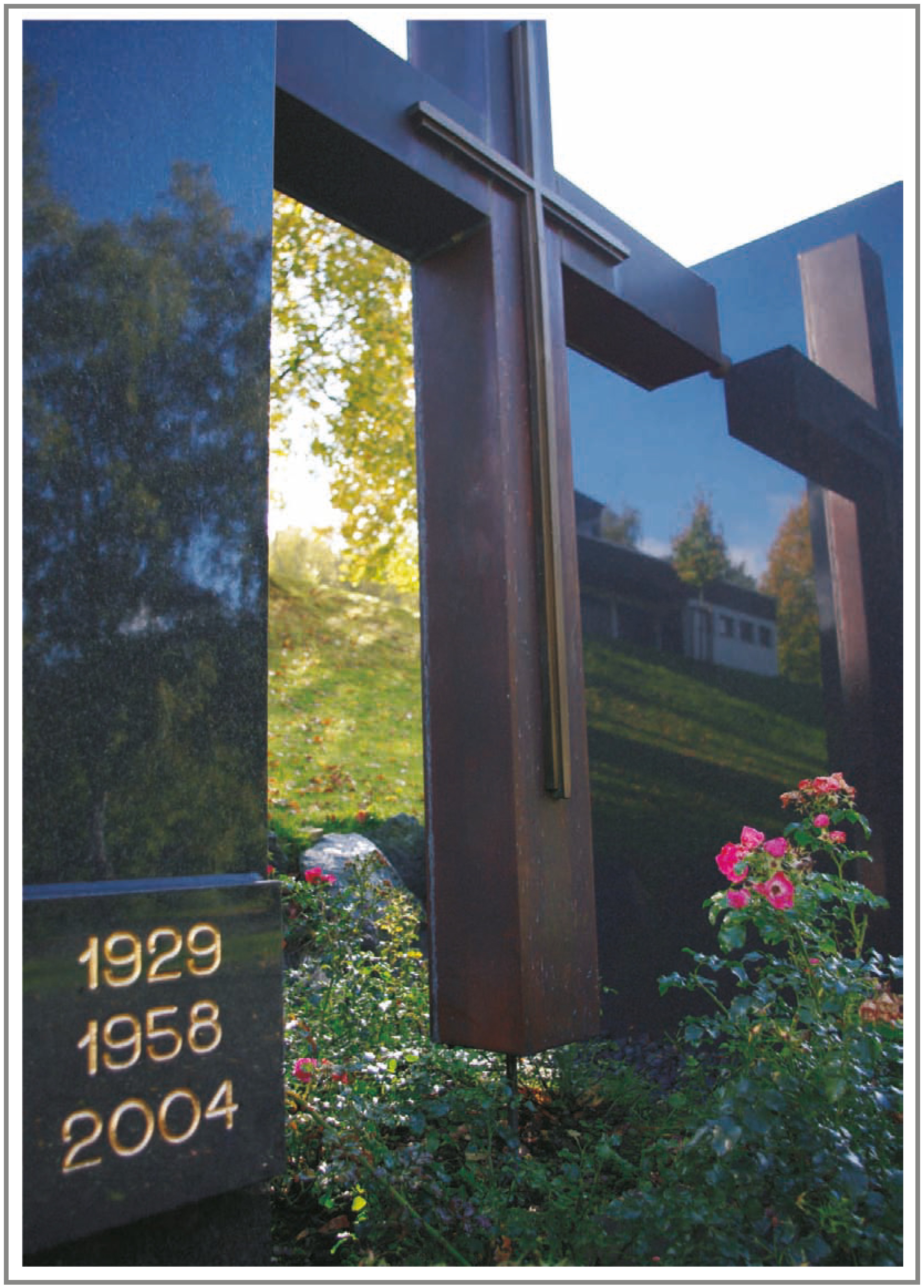 Gefallene  und Vermisstedes 2. Weltkriegesaus  NiederdresselndorfZur Erinnerung und zum Gedenken and die Gefallenenund Vermissten des2. Weltkrieges 1939-1945 ausNiederdresselndorfVorwortDer  Zweite Weltkrieg von 1939 bis 1945 forderte viele Opfer.Auch 78 Frauen und Männer unseres Dorfes sind gefallen, vermisst oder an I<.:riegsfolgen gestorben.Für die Angehörigen und Freunde war es selbstverständlich, die Verstorbenen nicht  zu vergessen.Aber auch für die folgenden Generationen sollte das Gedenken an die Opferin Wort und Bild festgehalten werden.Der Vorstand des Heimatvereins Niederdresselndorf e. V. hatte sich deshalb die Aufgabe gestellt, wichtige Informationen über die gefallenen und vermissten Soldaten des Zweiten Weltkrieges zu sammeln. Wir bemerkten bald, dass man dieses Vorhaben 20 Jahre früher hätte durchführen sollen. Da nur noch wenige nahe Verwandte, Freunde und Zeitzeugen leben, war es schwierig, verlässliche Angaben zu erhalten. Über das Schicksal einiger Gefallener, deren Angehörige bedingt durch Evakuierung und Vertreibung nur kurz im und nach dem Krieg in unserem Dorf gelebt haben, war fast nichts in Erfahrung zu bringen.Aus diesem Grund sind wir für ergänzende und korrigierende Informationen dankbar.Bei der Auflistung der Gefallenen und Vermissten haben wir auf eine alphabetische Reihenfolge verzichtet. Es wurde die Darstellung auf  dem Ehrenmal übernommen, die sich vermutlich an der zeitlichen Benachrichtigung der Angehörigen  über das schreckliche  Geschehen orientiert.Wir hoffen, mit dieser Zusammenstellung einen kleinen Beitrag zum Gedenken an die von einem verbrecherischen Regime sinnlos geopferten Soldaten aus unserem Dorf geleistet zu haben. Die noch lebenden Angehörigen und Freunde werden sie vielleicht so besser in Erinnerung behalten.Auf dem kürzlich eingeweihten Denkmal für die verstorbenen Bundeswehrangehörigen in  Berlin  steht die Innschrift- nFiir Frieden, Recht und Freiheit"Diese Botschaft sollte auch uns Mahnung und Vermächtnis sein, dass nie wieder ein Krieg von  Deutschland ausgeht.November 2010	Der Vorstand des Heimatvereins Nicdcrdressclndorf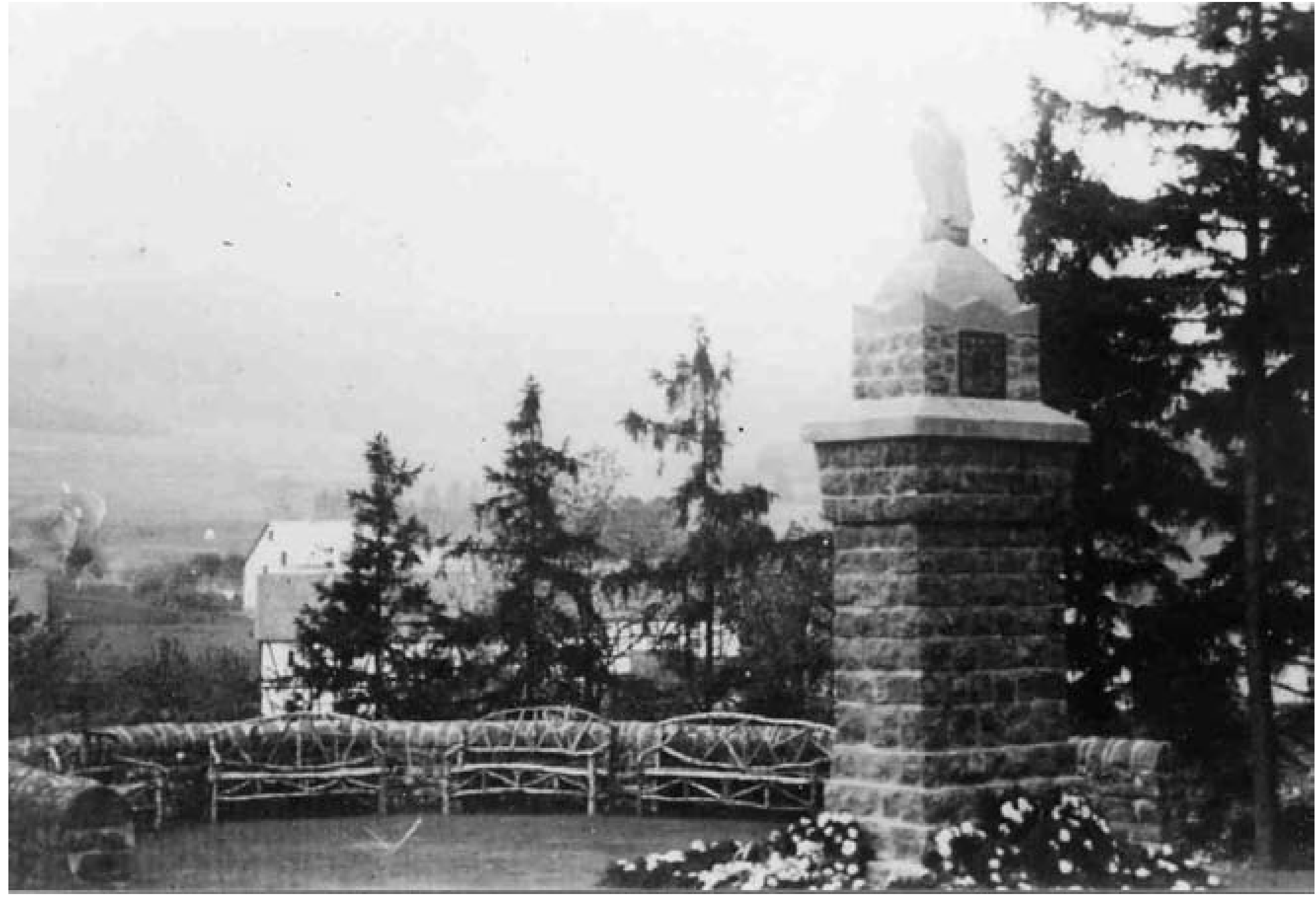 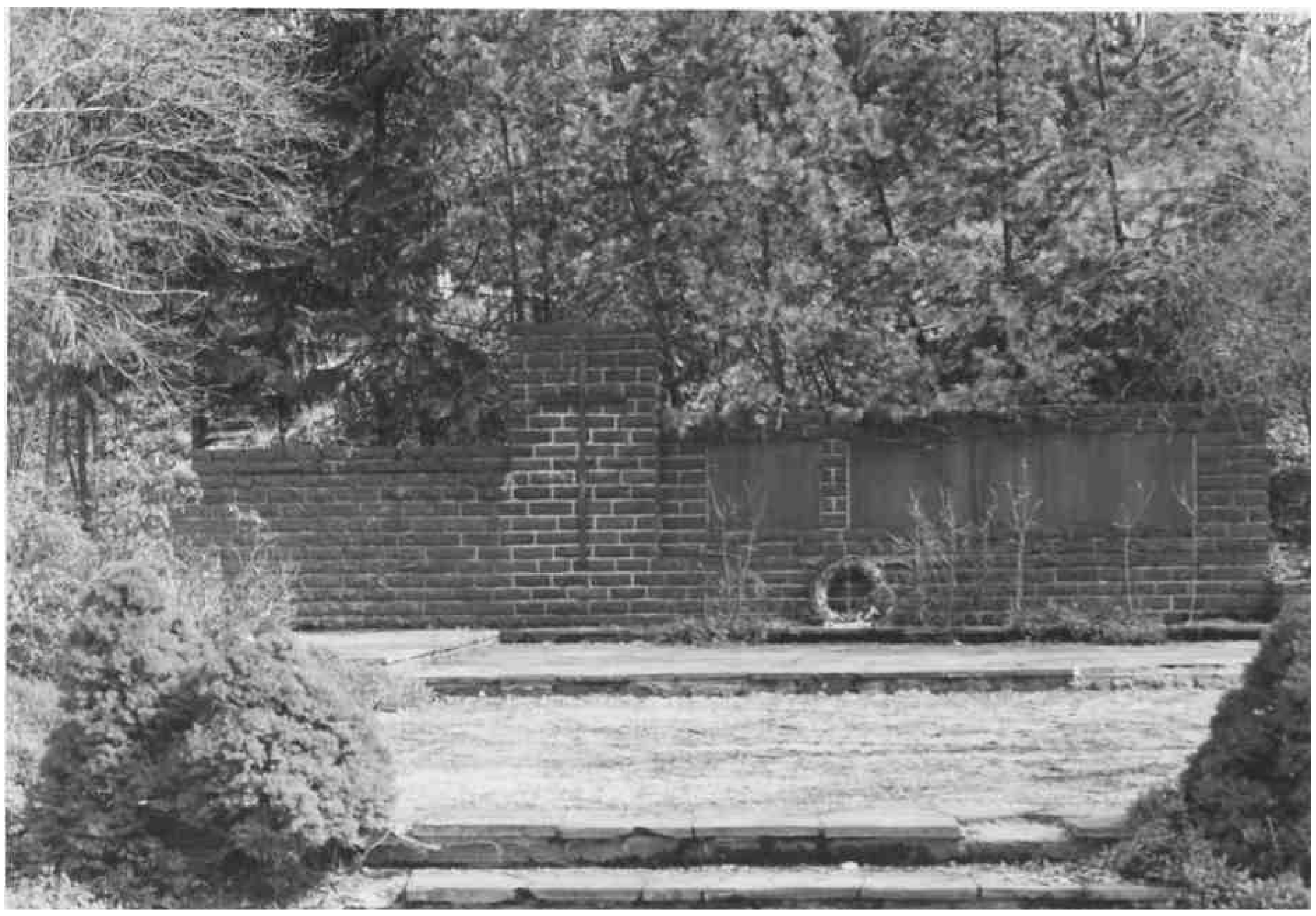 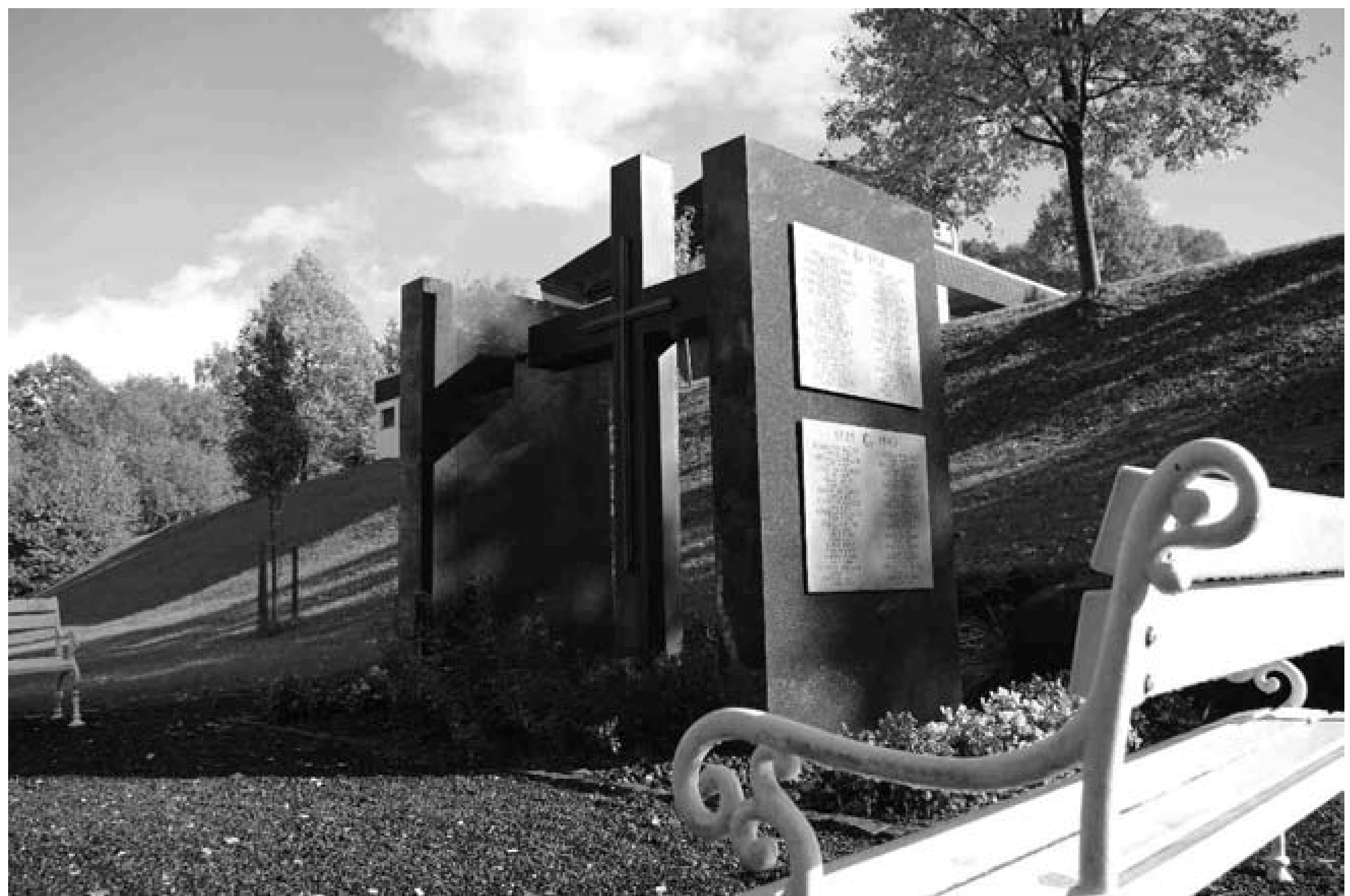 Die Gefallenen und Vermisstendes 2. Weltkrieges(in alphabetischer Reihenfolge  und  mit Seitenangabe)ALBRECHT  MÜLLNgeboren 1919gefallen 1939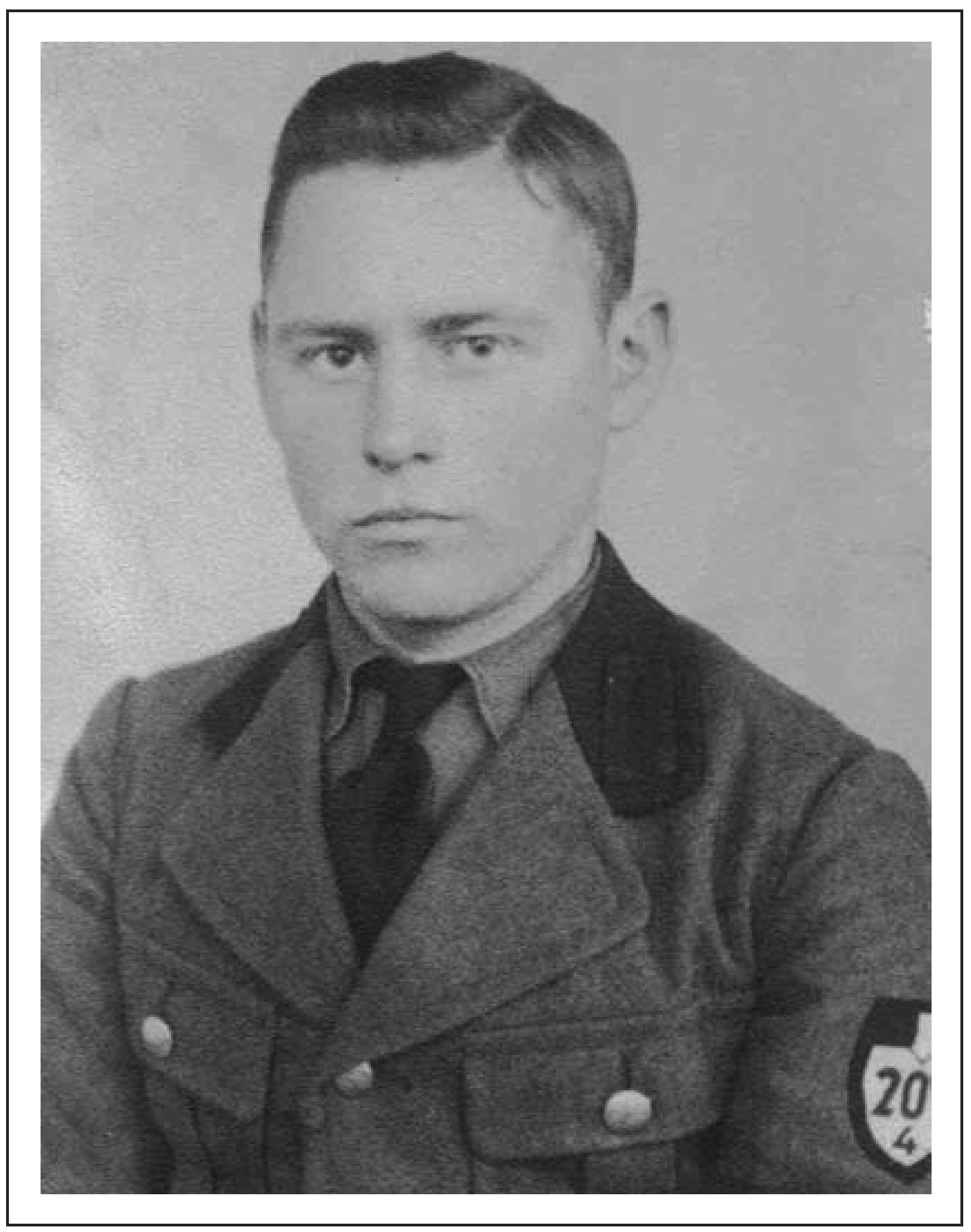 Albrecht Mülln starb in Böhmen während der Ausbildung. Beerdigt wurde er auf dem Friedhof  in Niederdresselndorf.Eltern: Geschwister:August und Lina MüllnWilbert (Zwillingsbruder), Lene, HildaHausname:	HirteWohnung: (heutige Anschrift)heutige Verwandtschaft:Westerwaldstraße 24 (Haus wurde für Straßenneubau  abgerissen)Hedwig Schardt (Nichte),Karl-Heinz Wahler - Holzhausen (Neffe)HERMANN EIBACHgeboren 1897gefallen 1940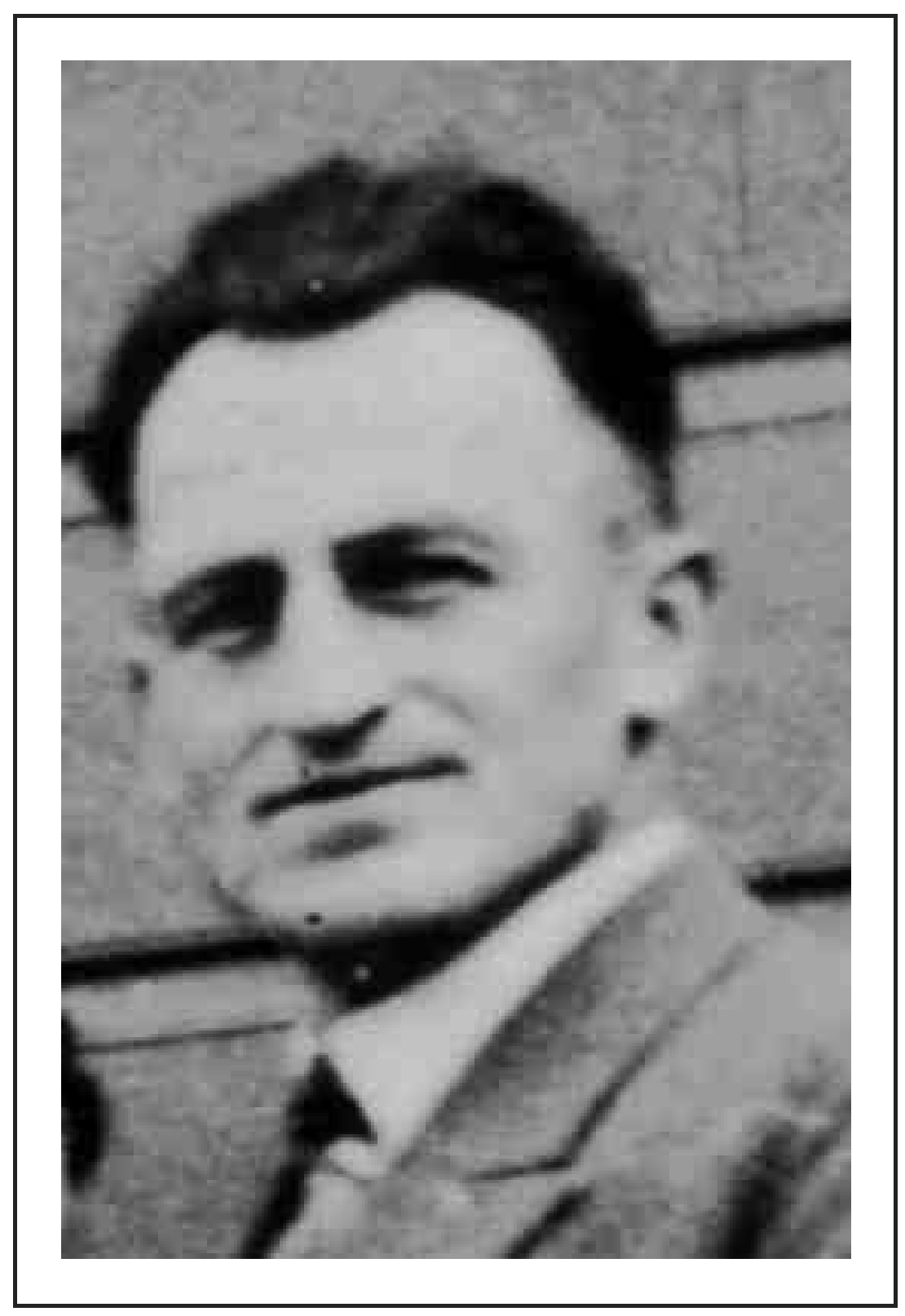 Hermann Eibach starb in Emmerich  durch einen Bombenangriff.Ehefrau:	Ida ReimannGeschwister:	Anna, Paula, Erich, Karl, LinaHausname:	ElsjesWohnung: (heutige Anschrift)heutige Verwandtschaft:Brunnenstraße 4Erhard  Edelmann, Ottomar Edelmann (Neffen)ERNST I<ROMBACHgeboren 1915gefallen 1940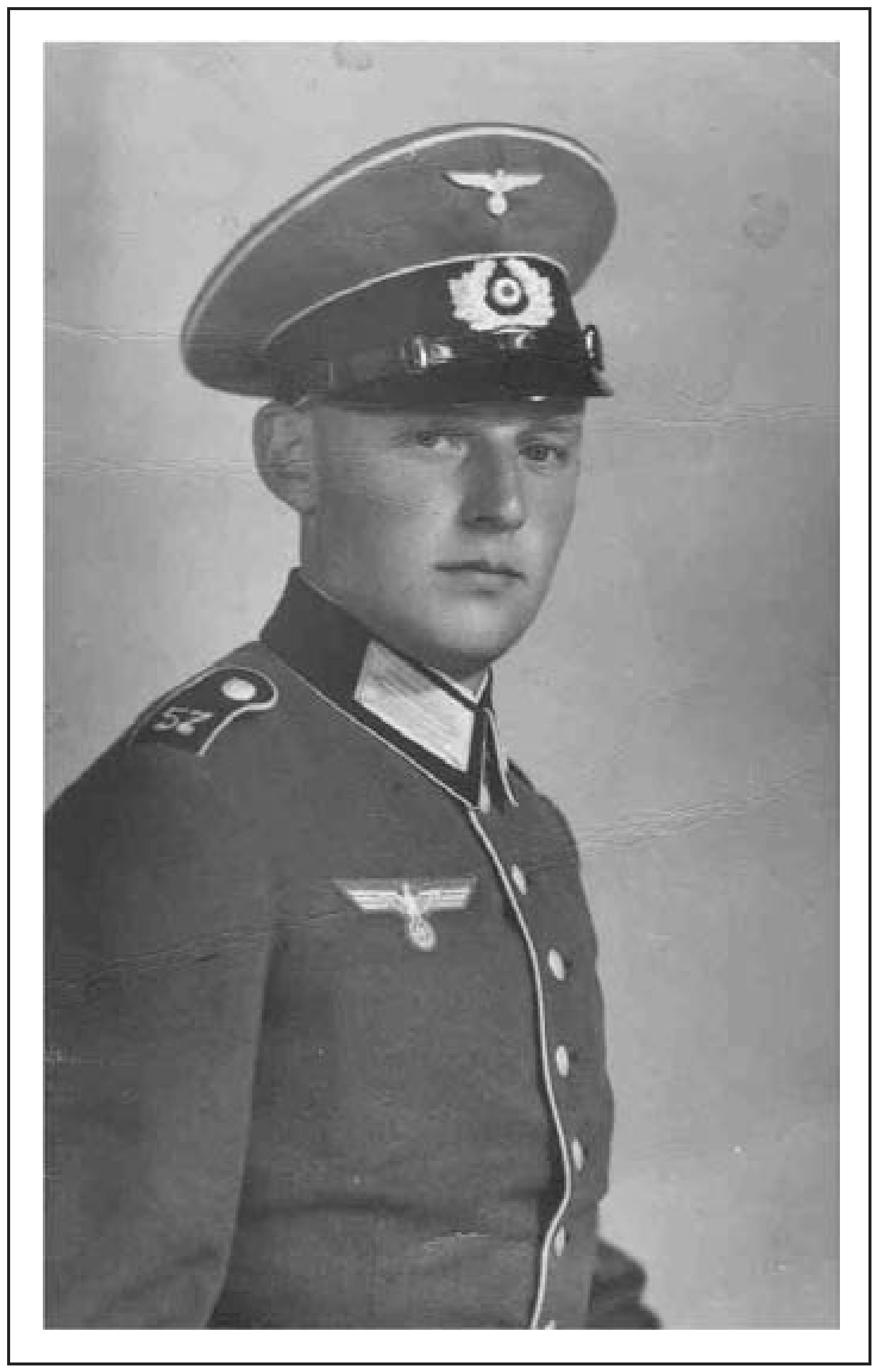 Ernst Krombach  starb in Frankreich.Eltern: Geschwister: Hausname:Hermann und Hedwig Krombach Martha, Gertrud, AlfredMielsWohnung: (heutige Anschrift)heutige Verwandtschaft:Brunnenstraße 10Rosika Gerth (Nichte),Ralf Krombach - Lützeln (Neffe)HANS HOLZgeboren 1907gefallen 1941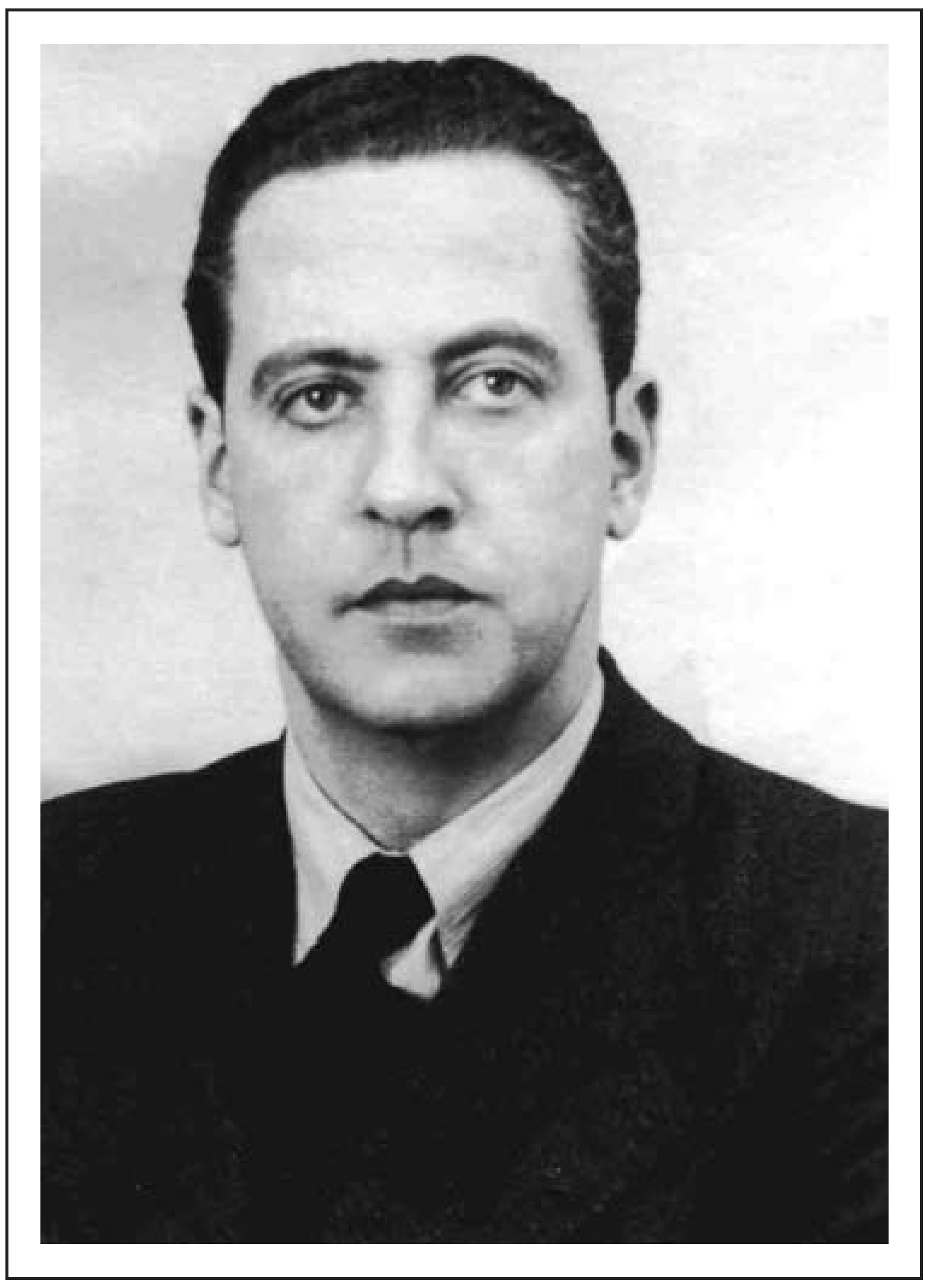 Dr. med. Hans Holz war praktischer Arzt in Niederdresselndorf. Er starb in Russland. Er hinterließ seine Ehefrau Martha und zwei Töchter.Ehefrau:	Martha SasseKinder:	Karin, BarbaraWohnung: (heutige Anschrift)heutige Verwandtschaft:Westerwaldstraße 62Karin Baur - Dittelbrunn (Tochter)Barbara von Gilsa - Neuental-Gilsa (Tochter),,Über einen Verwundeten gebeugt, gab er sein Leben. "- Aus  der Todesanzeige von Dr.  Hans Holz -ERICH HENRICHgeboren 1920gefallen 1941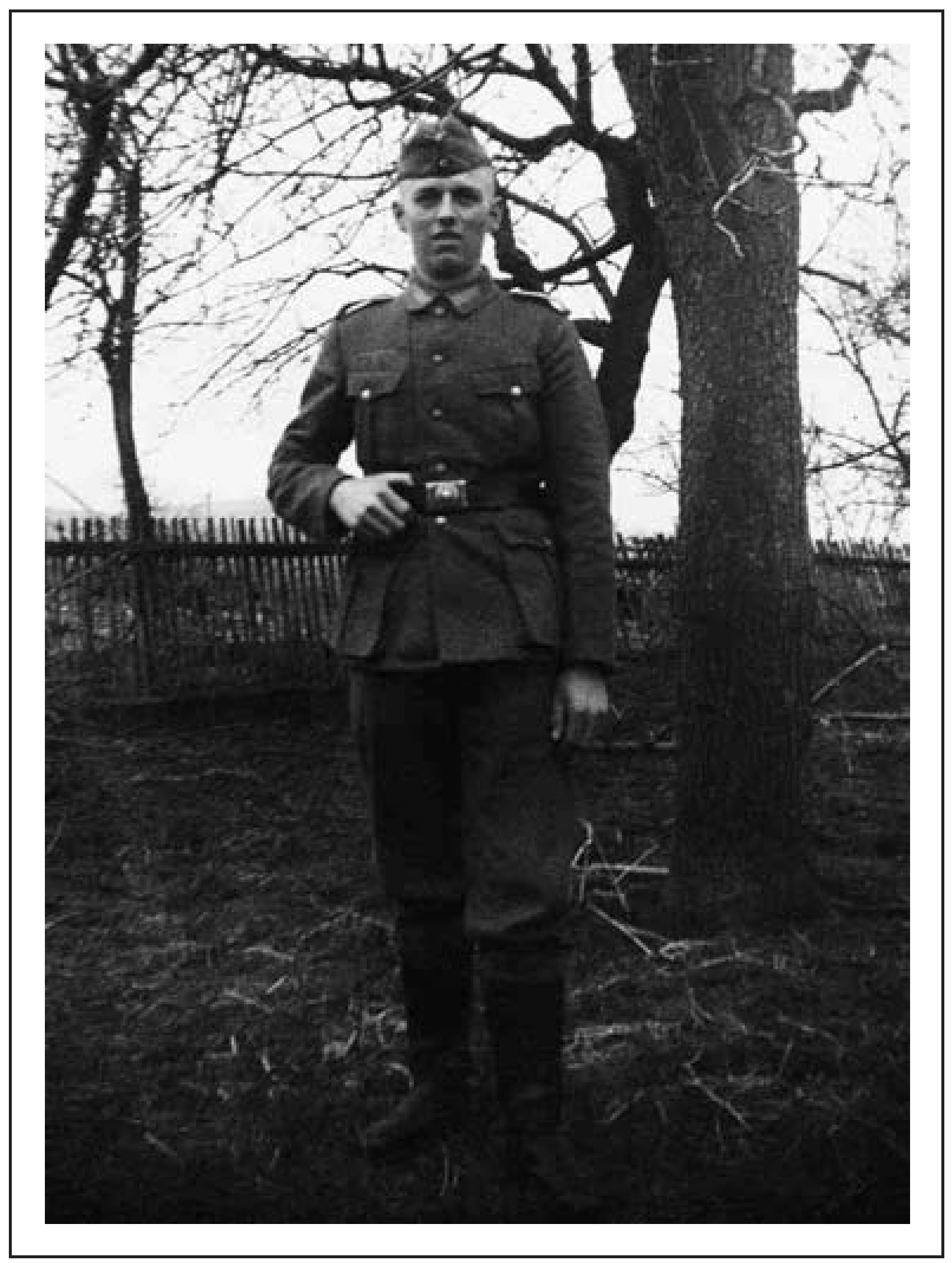 Erich Henrich fiel in Salla in Russland. Vier Jahre später starb auch sein Bruder Edwin bei Karlsruhe (siehe Seite 11).Eltern:	Adolf  und Lina HenrichGeschwister:Hausname:Wohnung: (heutige Anschrift)heutige Verwandtschaft:Gertrud, Hans, Ernst, Ilse, Edwin, PaulLehn / Schiwwerdeckersch Wetterbach 5Gertrud Henrich (Schwester) Heinz Thomas (Neffe)Inge Blum, Renate Ernst (Nichten)EDWIN HENRICHgeboren 1913gefallen 1945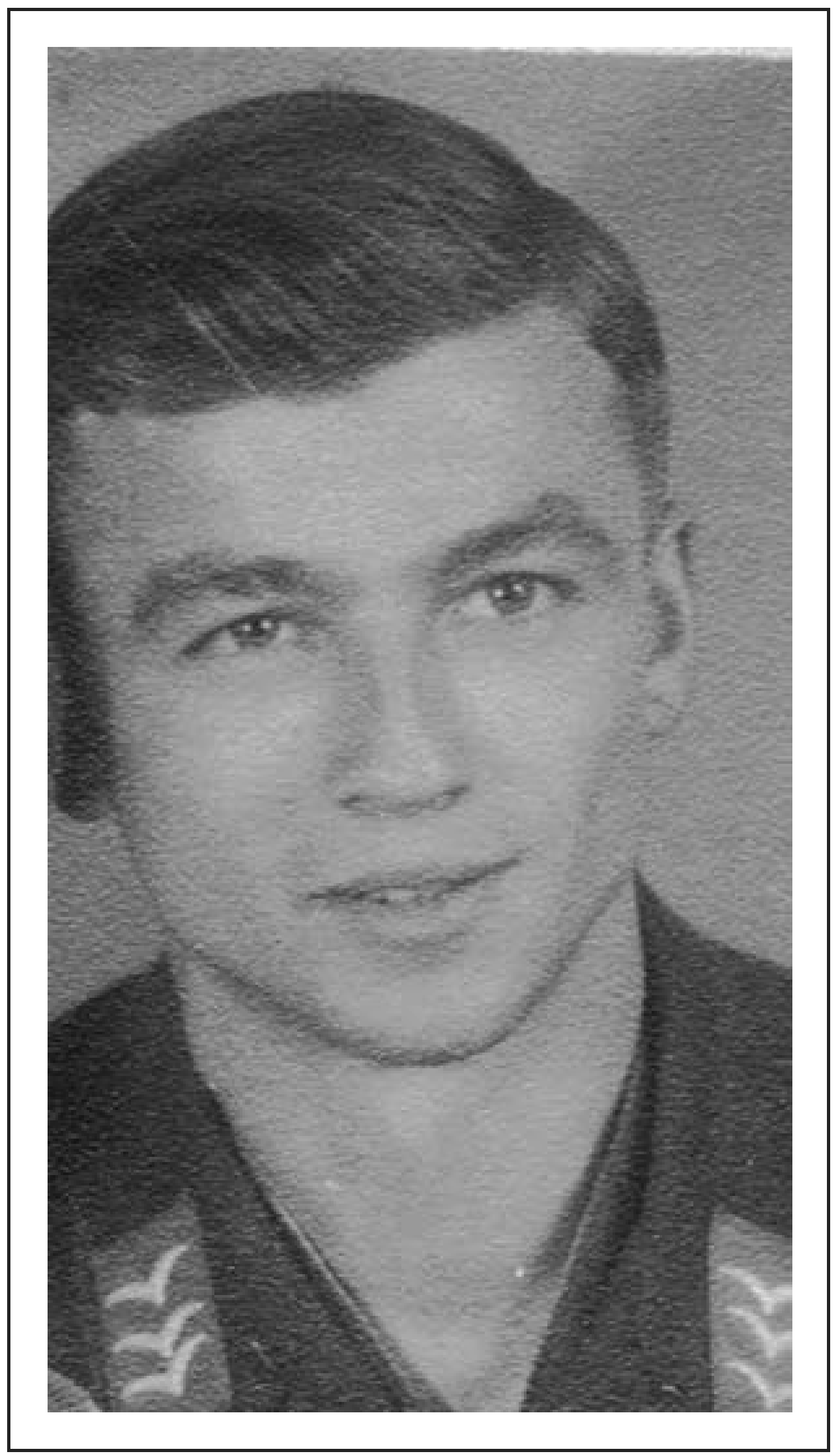 Edwin Henrich starb in Leopoldshafen bei Karlsruhe. Beerdigt wurde er auf  dem Friedhofin Niederdresselndorf. 4 Jahre zuvor fiel bereits sein Bruder Erich in Russland (siehe Seite 10).Ehefrau: Eltern:Grete RuffAdolf  und Lina HenrichGeschwister:	Gertrud, Hans, Ernst, Ilse, Erich, PaulHausname:Wohnung: (heutige Anschrift)heutige Verwandtschaft:Lehn / Schiwwerdeckersch Wetterbach 5Gertrud Henrich (Schwester) Heinz Thomas (Neffe)Inge Blum, Renate Ernst (Nichten)HERMANN	GEORGgeboren 1919gefallen 1941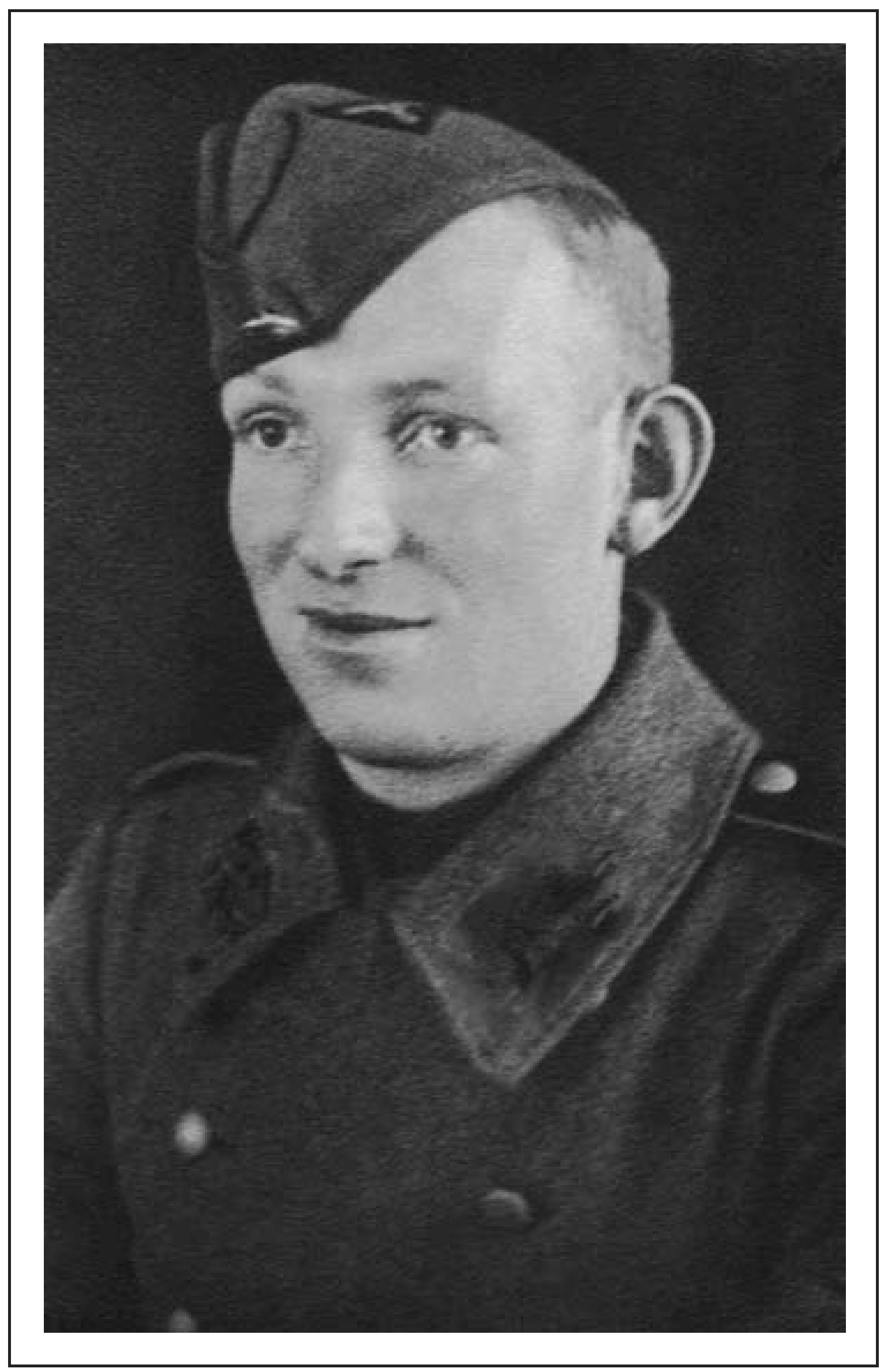 Hermann  Georg starb in Russland.Eltern: Geschwister:Heinrich  und Lina GeorgMartha, Ilse, Günter, Lothar, Irmgard, Ruth,  HorstHausname:Wohnung: (heutige Anschrift)heutige Verwandschaft:Gleanjersch Lehrerweg 6Horst Georg, Irmgard Georg, Ruth Eckhardt (Geschwister)ARNOLD HERRgeboren 1919gefallen 1941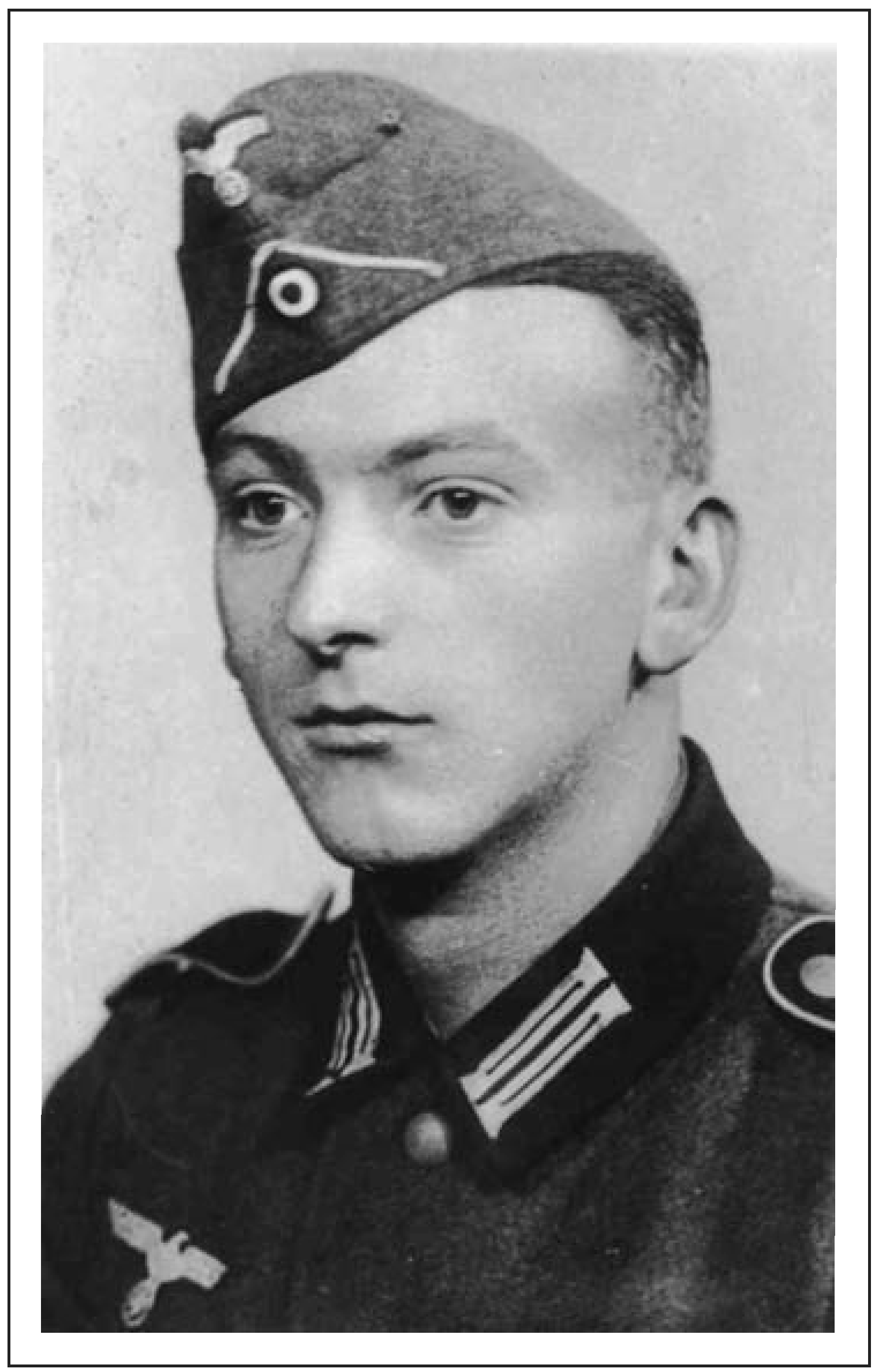 Arnold  Herr fiel in  Nowyiszalynj in RusslandEltern:	Otto und Minna HerrGeschwister:	Hermann,  Ilse, Edmund, Lene, ErnstHausname:	HerrschesWohnung: (heutige Anschrift)heutige Verwandtschaft:Brunnenstraße 6Reinhild Rößler, Ingeborg Kellnhofer (Nichten)ERICHBETZgeboren 1919gefallen 1942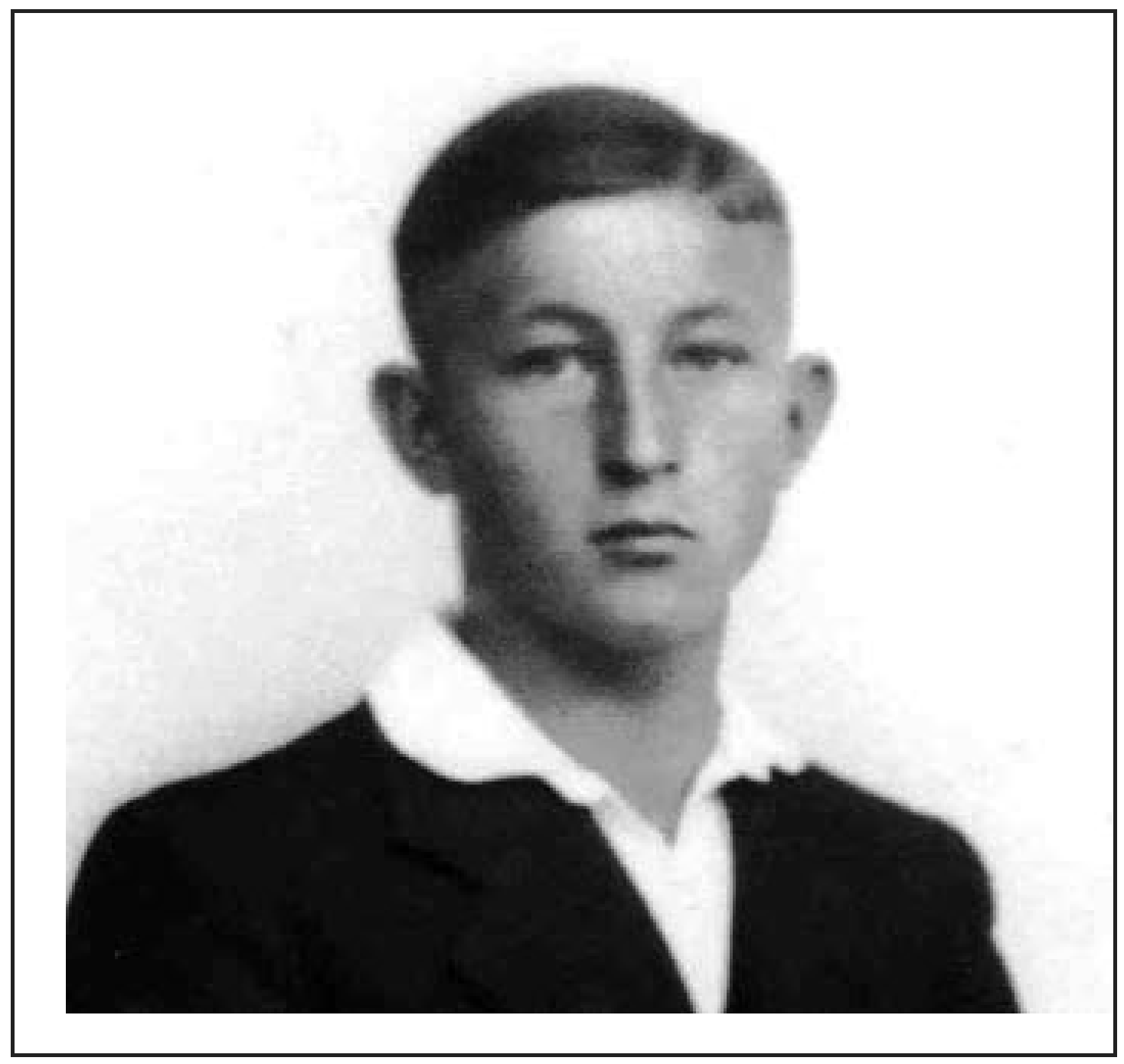 Erich Betz starb bei Kiel durch einem Bombenangriff. Beerdigt wurde er auf dem Friedhof in Niederdresselndorf .Drei Jahre später fiel sein Bruder Kurt in Griechenland (siehe Seite 15).Eltern:	Ewald und Emma BetzG eschwister:	Hans, Helmut,  Kurt, Alfred, GertrudWohnung: (heutige Anschrift)heutige Verwandtschaft:Hoher Weg 7Gertrud Lipke, Irmgard Eismann (Nichten) Christoph Betz (Neffe)I<URTBETZgeboren 1919gefallen 1945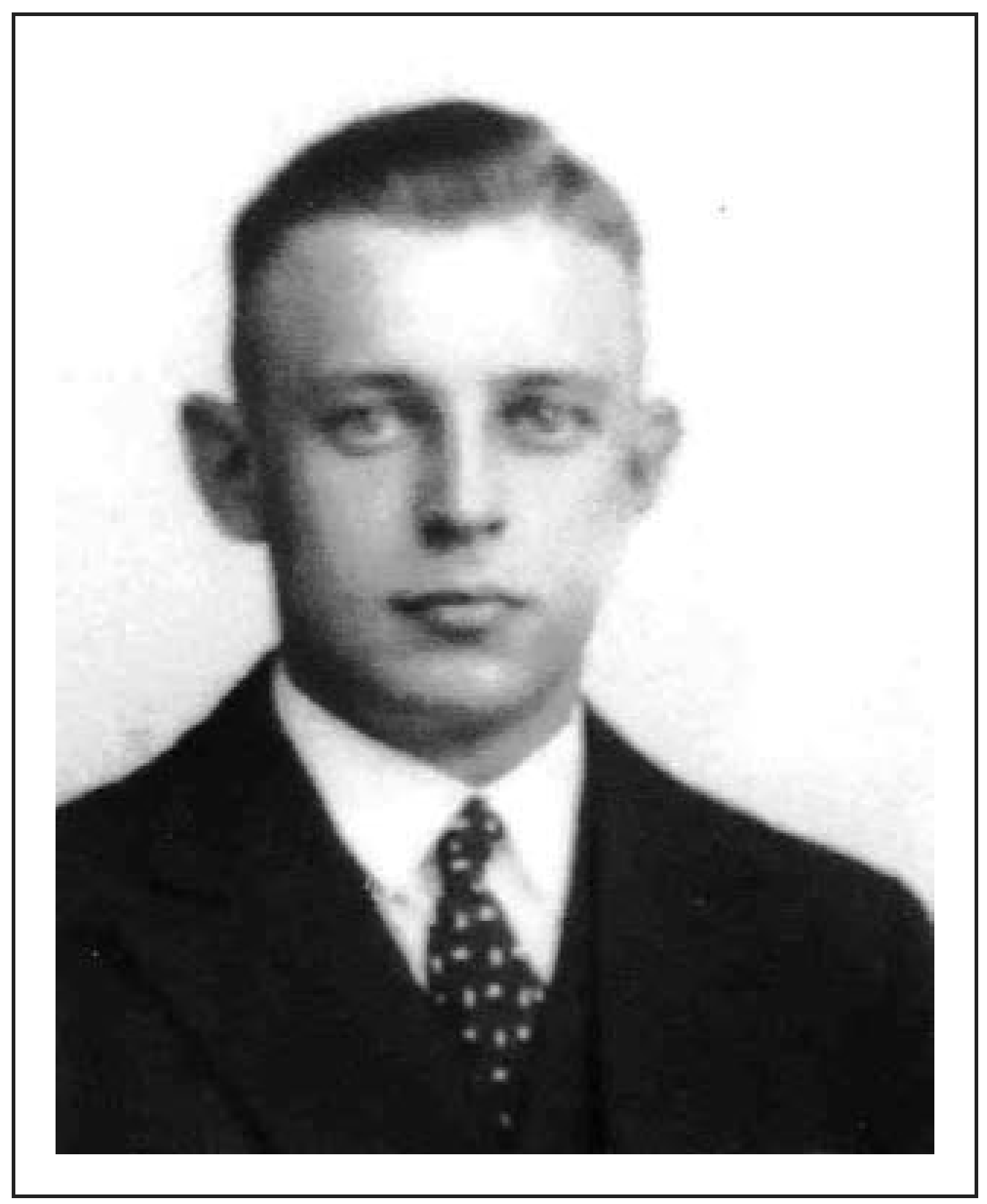 Kurt Betz fiel in Griechenland. Drei Jahre zuvor starb bereits sein Bruder Erich durch einen Bombenangriff bei Kiel (siehe Seite 14).Ehefrau:	Ilse LöhlEltern:	Ewald und Emma BetzGeschwister:Wohnung: (heutige Anschrift)heutige Verwandtschaft:Hans, Helmut, Erich, Alfred, Gertrud Hoher Weg 7Gertrud Lipke, Irmgard Eismann (Nichten) Christoph Betz (Neffe)WILLI GEORGgeboren 1919gefallen 1942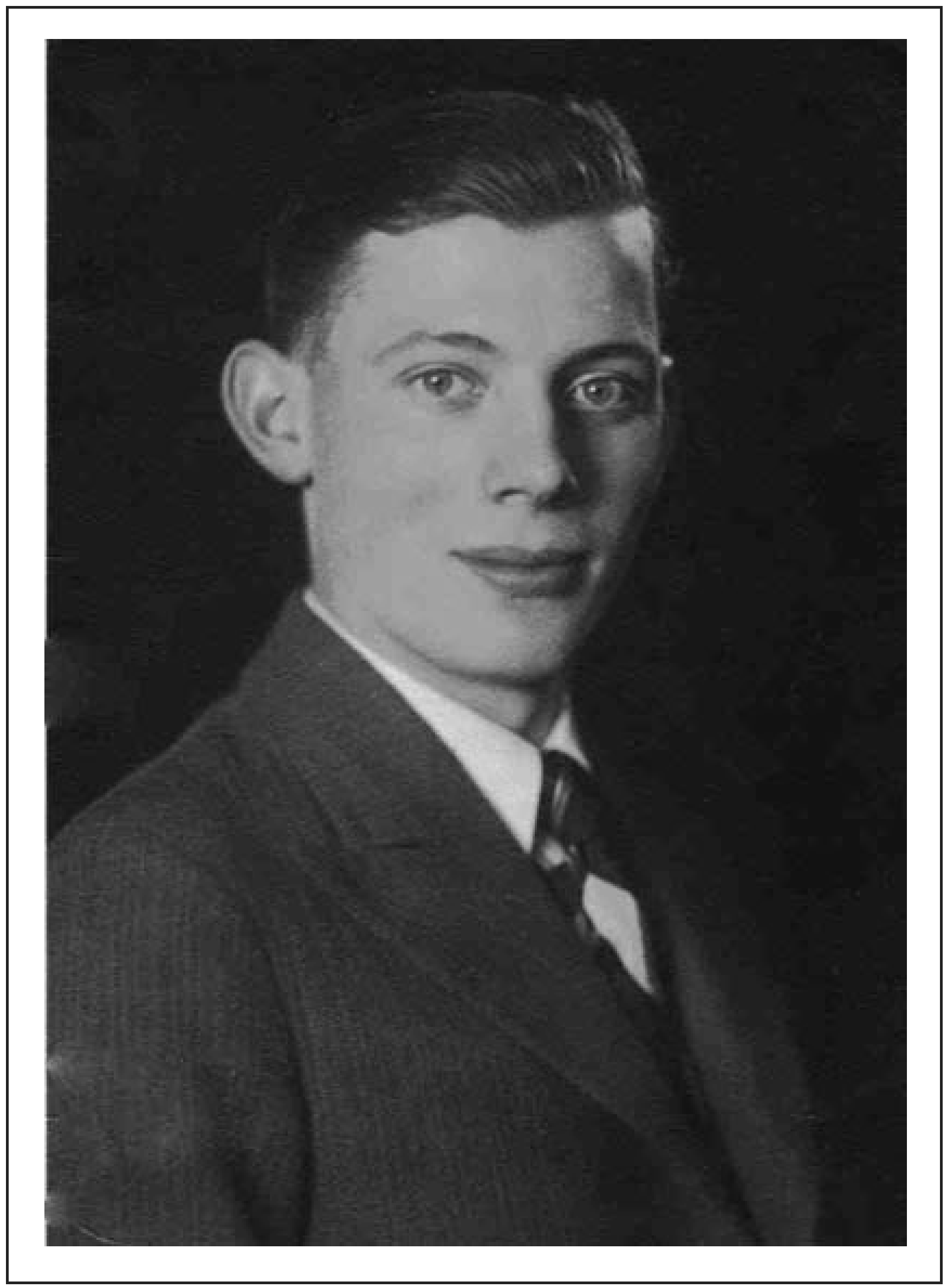 Willi Georg fiel in Finnland.Eltern: Geschwister: HausnameBugen und Anna Georg Luise, Sophie, Gertrud BärdikerschWohnung: (heutige Anschrift)heutige Verwandtschaft:Westerwaldstraße 34Sophie Georg, Gertrud Edelmann (Schwestern)ROBERT  HERMANNgeboren 1915gefallen 1942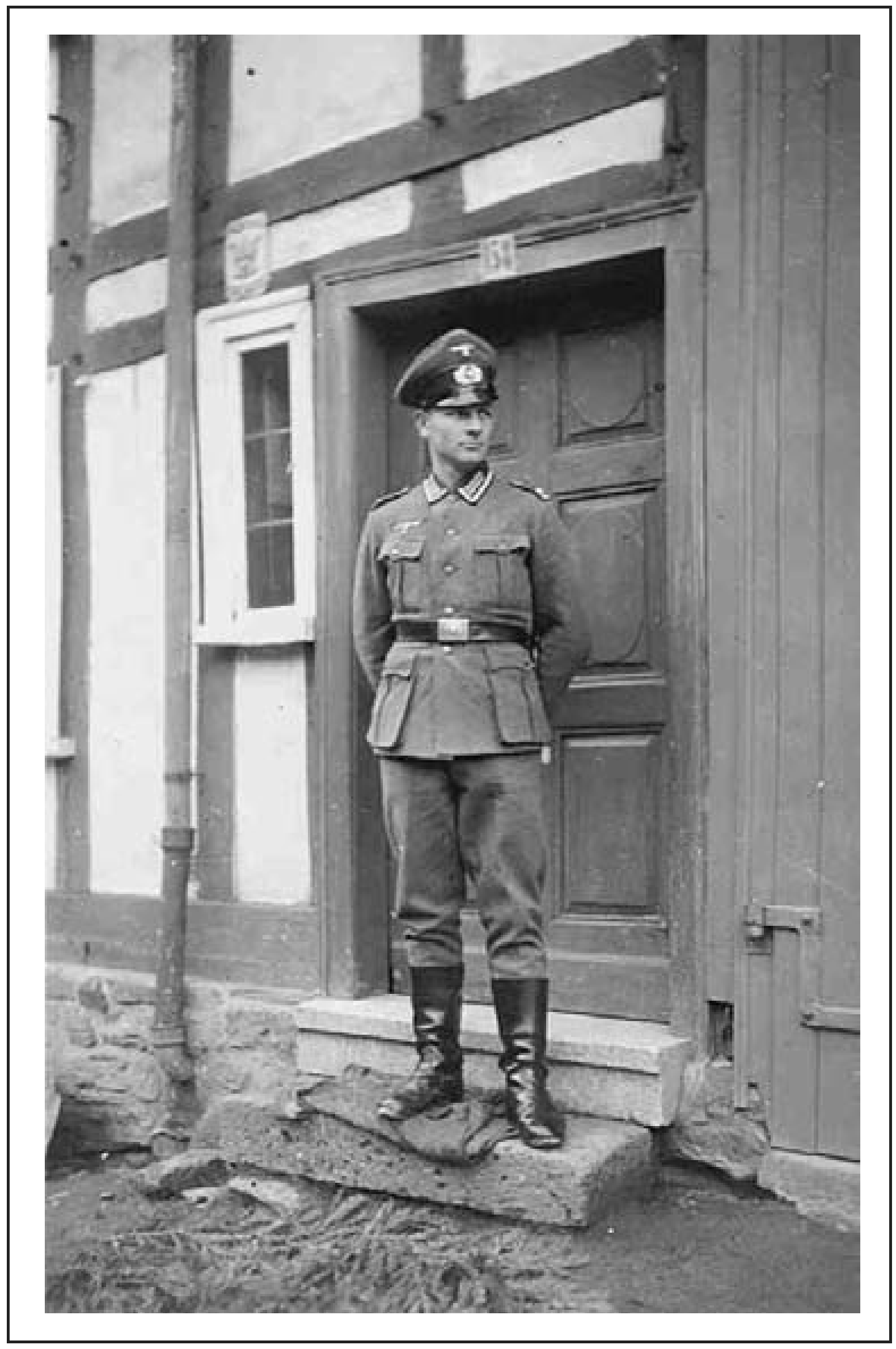 Eltern:	Robert und Emma HermannPflegeeltern: Hausname:Louis und Emma Georg WilmesWohnung: (heutige Anschrift)Geschwister:heutige Verwandtschaft:Wetterbach 9Fritz, Emmi, Hedwig, Eduard, Otto, Ernst, Paula, HerthaGertrud Weber (Nichte)GUSTAV MÜLLNgeboren 1908gefallen 1942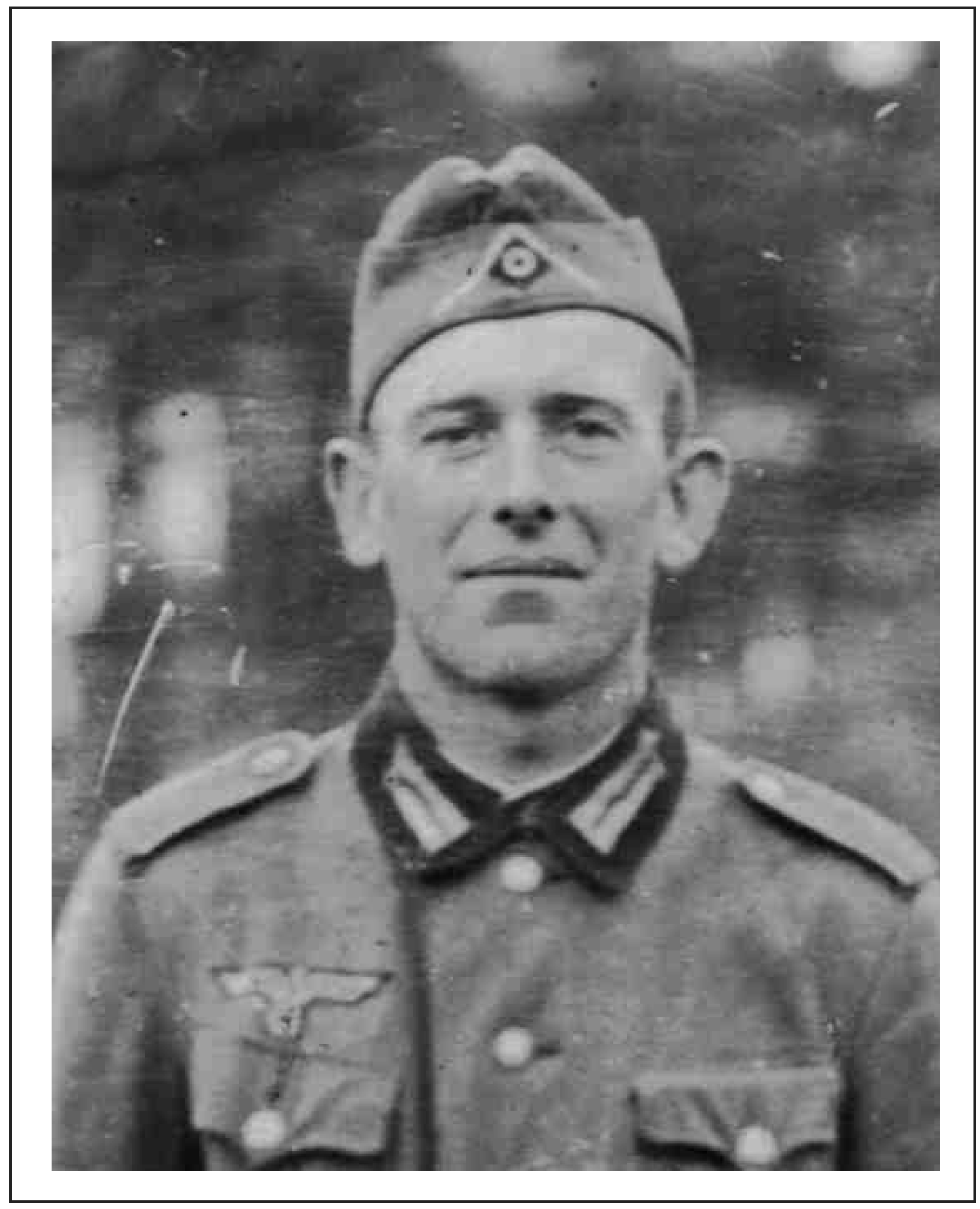 Gustav Mülln starb in Russland. Er hinterließ seine Frau Gertrud und seine Tochter Elfriede.Ehefrau: Kinder:Gertrud Mülln ElfriedeEltern:	Gustav und Lina MüllnGeschwister: Hausname:Walter, Paul SchelderschWohnung: (heutige Anschrift)heutige Verwandtschaft:Große  Gasse 12Friedhelm  Schumacher (Schwiegersohn)u. I<inder Rolf, Jürgen, Detlef, Marion, Cornelia, CarmenHERBERT  I<ALANI<Egeboren 1916gefallen 1942Eltern:Wohnung: (heutige Anschrift)heutige Verwandtschaft:Gustav und Auguste KalankeHoher Weg 4 (im Vereinshaus),später Zur Dreispitz 23 (Familie Schnell)...   Kalanke, LemgoHERBERT SCHNELLgeboren 1922gefallen 1943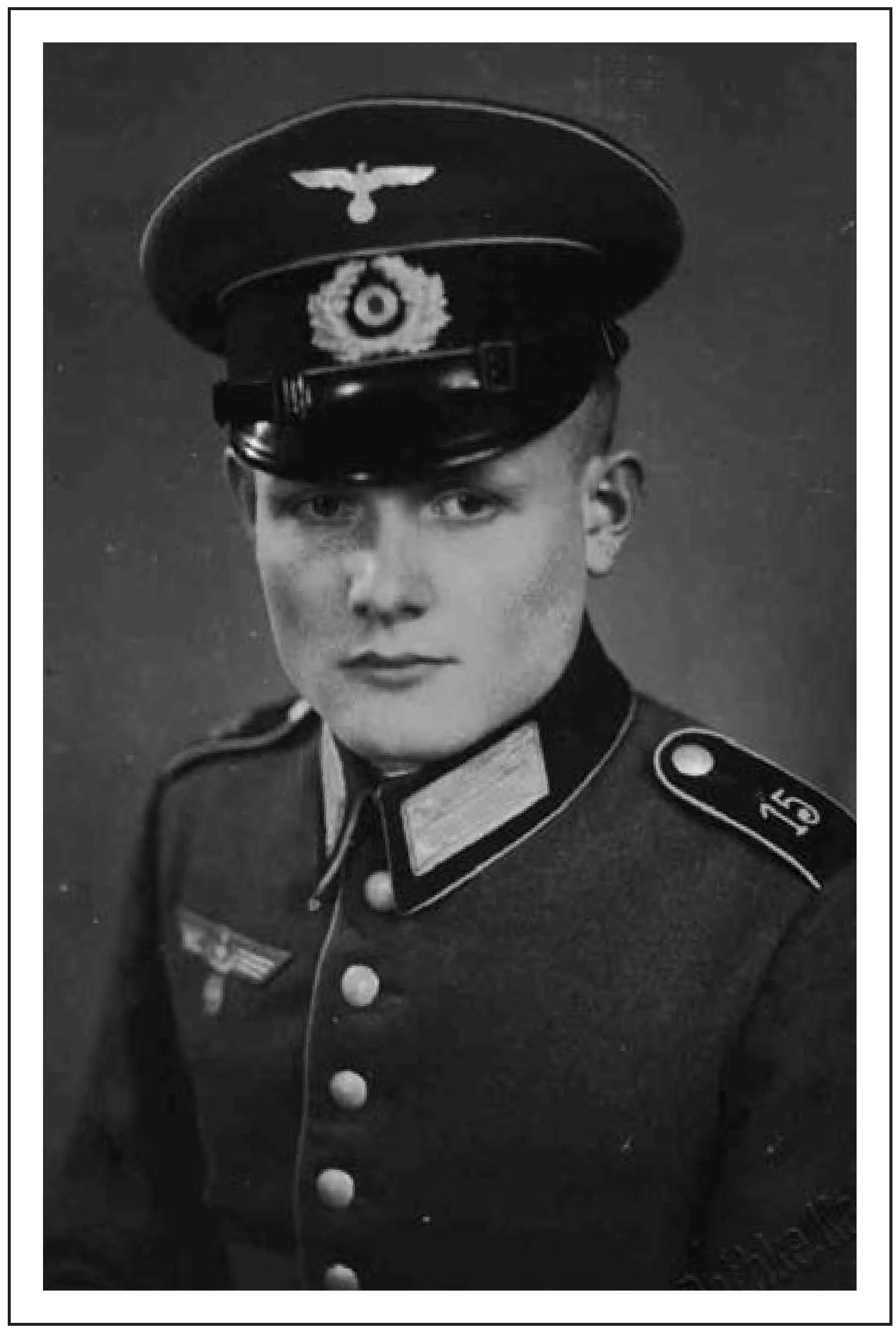 Herbert Schnell fiel in Russland. Sein Bruder Ernst starb vermutlich 1944 in russischer Gefangenschaft (siehe Seite 41).Eltern:	Emil und Paula SchnellGeschwister:	Ernst, MariaWohnung: (heutige Anschrift)heutige Verwandtschaft:Zur Dreispitz 23Maria Georg - Lützeln (Schwester) Ingetraud Orth - Ewersbach (Nichte)ERNST GEORGgeboren 1922gefallen 1943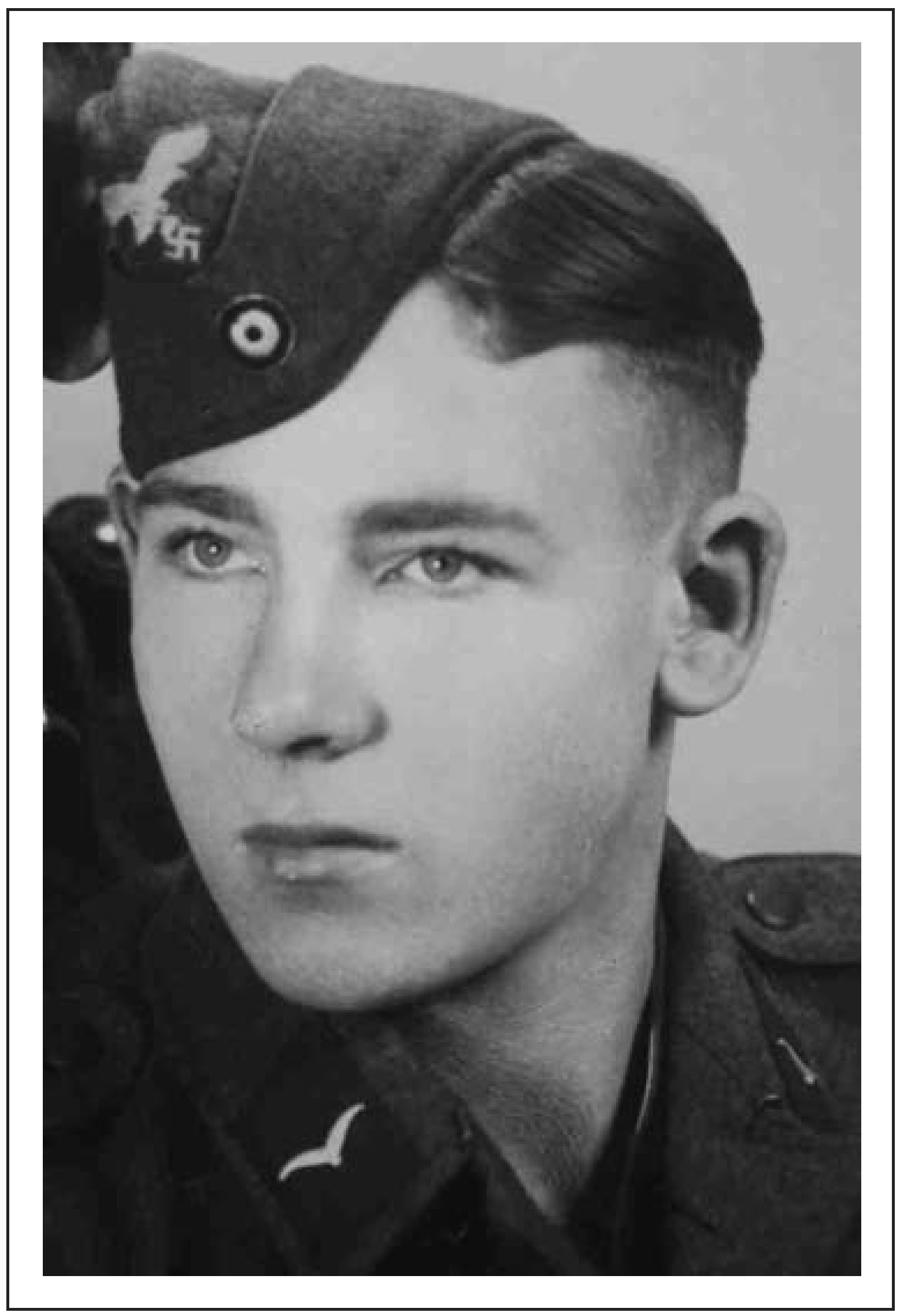 Ernst Georg starb in Russland. Zwei Jahre später fiel auch sein Bruder Helmut (Seite 22).Eltern:	Ernst und Martha GeorgGeschwister:	Ruth, Emil, HelmutHausname:	BrebotsWohnung: (heutige Anschrift)heutige Verwandtschaft:Westerwaldstraße 46Hartmut  Georg, Dieter  Georg, Günter  Georg, Bärbel Ströhmann, Anne Mendack, Gunhild Emrich (Kinder des Bruders Emil Georg)HELMUT GEORGgeboren 1919gefallen 1945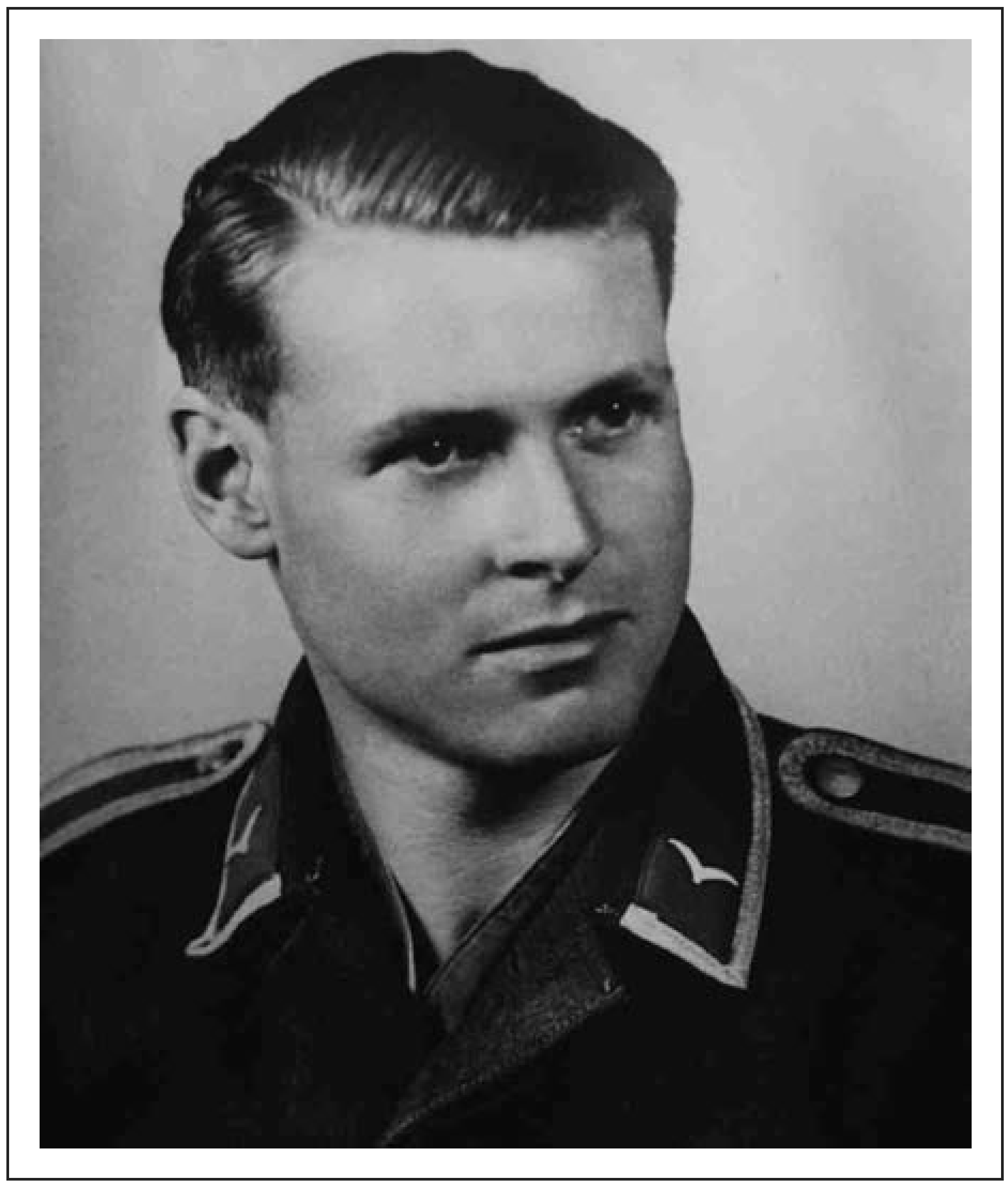 Helmut Georg starb bei einem Flugzeugabsturz auf dem Balkan.Bereits zwei Jahre vorher fiel sein Bruder Ernst in Russland (siehe Seite 21).Eltern: Geschwister:Ernst und Martha Georg Ruth, Emil, ErnstHausname:	BrebotsWohnung: (heutige Anschrift)heutige Verwandtschaft:Westerwaldstraße 46Hartmut  Georg, Dieter  Georg, Günter  Georg, Bärbel Ströhmann, Anne Mendack, Gunhild Emrich (Kinder des Bruders Emil Georg)WILLI EIBACHgeboren 1914gefallen 1943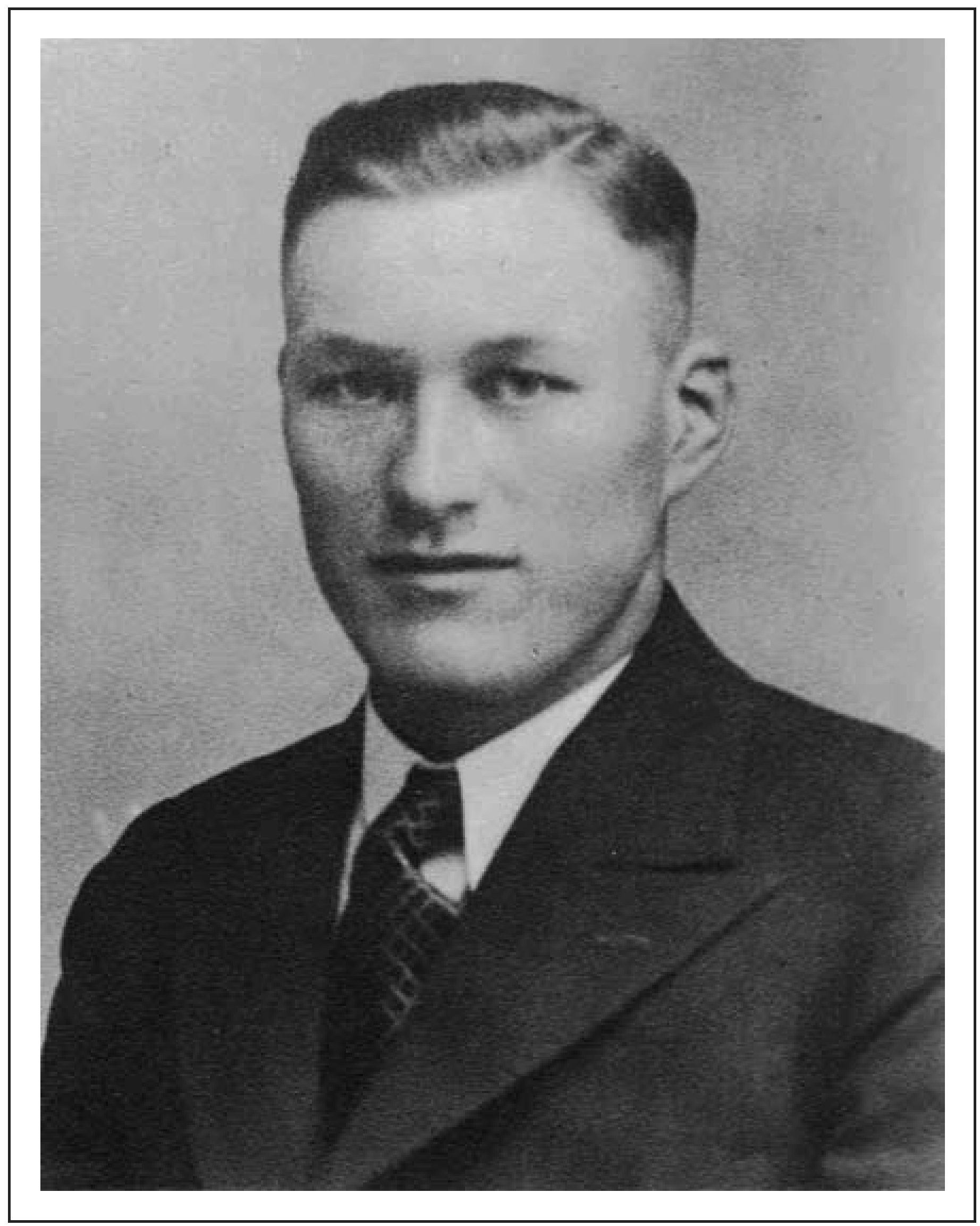 Willi Eibach starb in Smolensk in Russland.Er hinterließ seine Frau Ottilie und seine zwei Kinder.Ehefrau: Kinder: Eltern:Ottilie Weiel Ilse, UlrichKarl und Anna EibachGeschwister:Hausname:Wohnung: (heutige Anschrift)heutige Verwandtschaft:Elsa, Helene, Rudolf, Johanna, Ottilie, Walter HillewegsElsternweg 4Ilse Eibach - Bad Nauheim (Tochter) Ulrich Eibach - Bonn (Sohn)WILHELM LOHLgeboren 1913gefallen 1943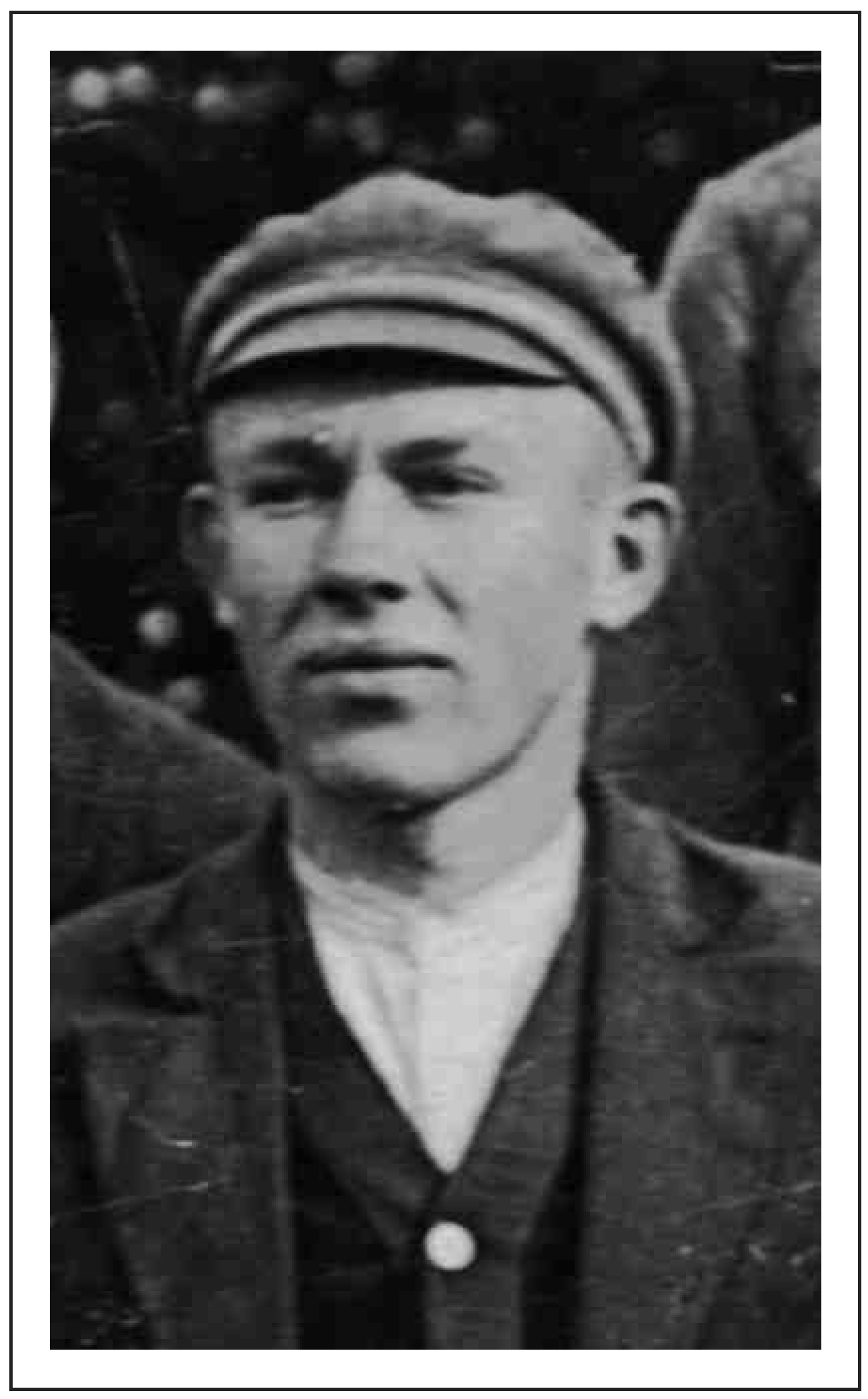 Wilhelm Löhl fiel in Frankreich. Er hinterließ seine Frau Ida.Ehefrau:	IdaEltern:	Fritz  und Emma LöhlGeschwister:	Ruth, Helene, Else, Werner, HedwigHausname:	LehnWohnung: (heutige Anschrift)heutige Verwandtschaft:Am Layplatz 10Klaus Löhl,Jürgen Löhl (Neffen)HELMUT HEPPNERgeboren 1911gefallen 1943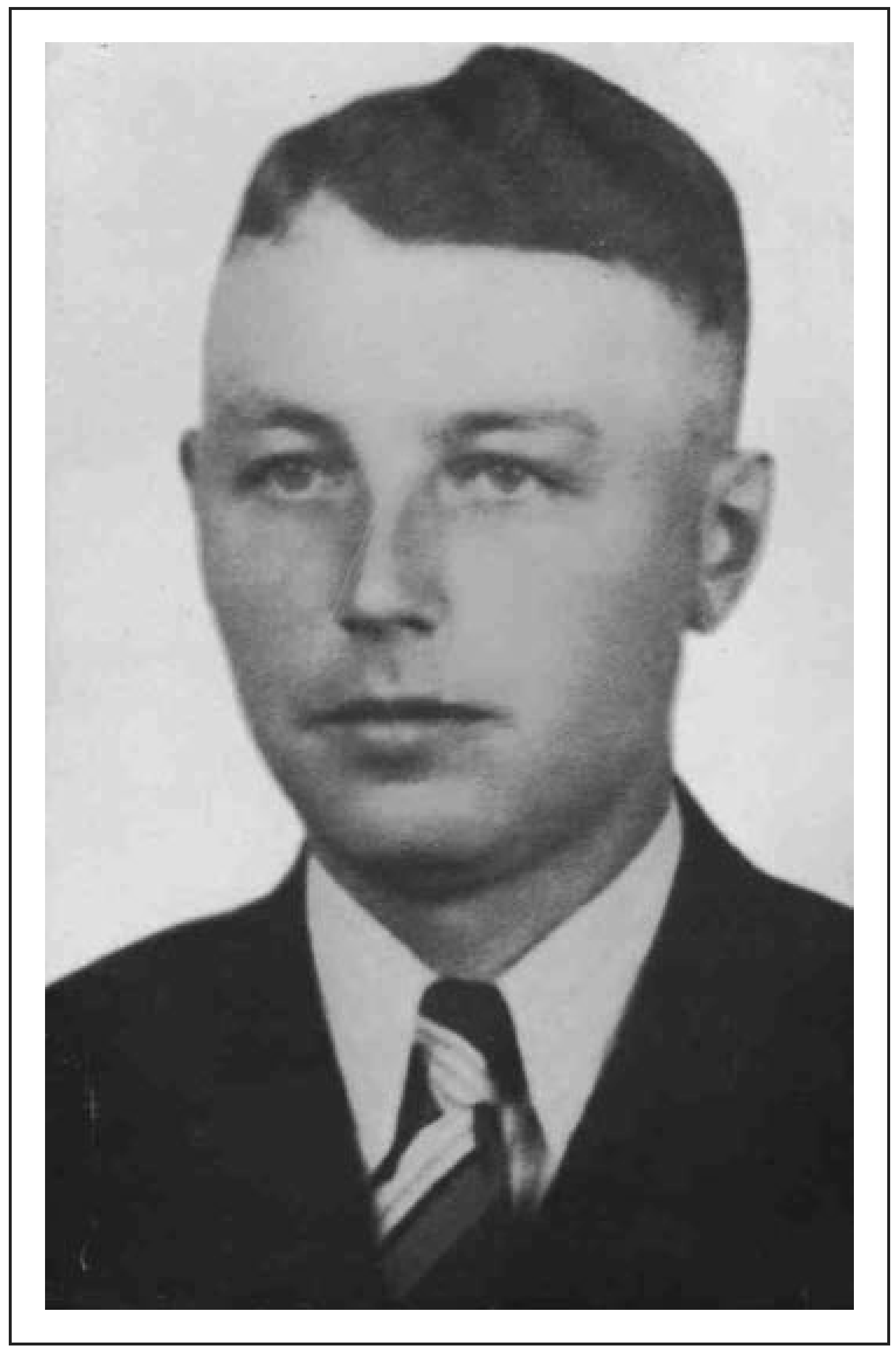 Helmut Heppner kam im Mittelmeer vor Kroatien ums Leben. Er hinterließ seine Frau Emmi und zwei Kinder.Ehefrau:	Emmi ThomasKinderMutter: Wohnung:(heutige Anschrift) heutige Verwandtschaft:Ingrid, Elke Martha Heppner Am Kirchplatz 5Ingrid Georg, Elke Chmela (Kinder)OTTO STARI<geboren 1913gefallen 1943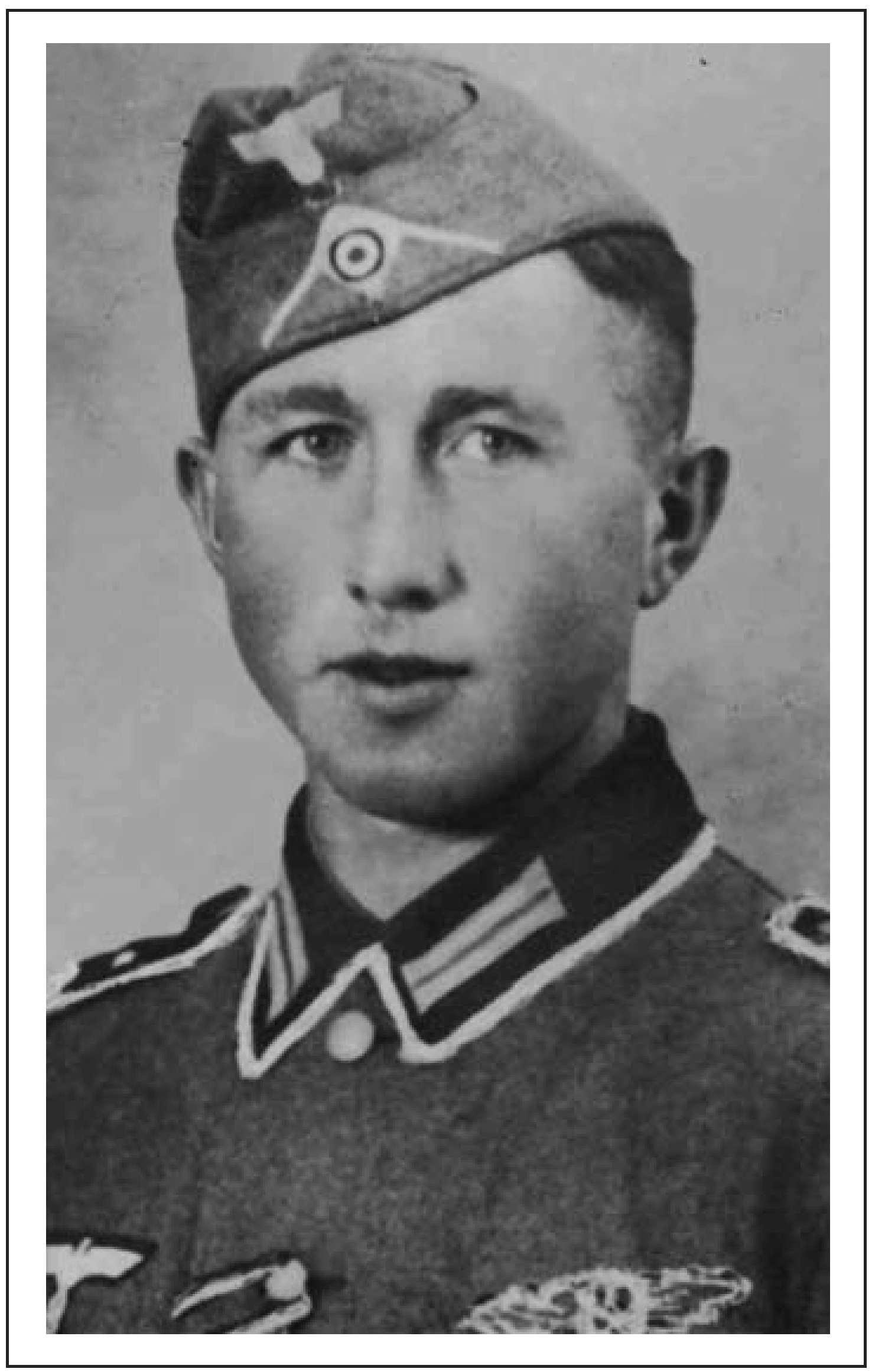 Otto Stark starb in Russland. Er hinterließ seine Ehefrau Ottilie. Ein Jahr später fiel auch sein Bruder Walter (siehe Seite 27).Ehefrau: Eltern: Geschwister:Wohnung: (heutige Anschrift)heutige Verwandtschaft:Ottilie EibachKarl und Emma Stark Elfriede, Jenny, Walter, TheaDresselndorfer Straße, OberdresselndorfThea Wagner (Schwester) Hans-Otto Wagner (Neffe) Ellen  Schmenn (Nichte)WALTER STARI<geboren 1925gefallen 1944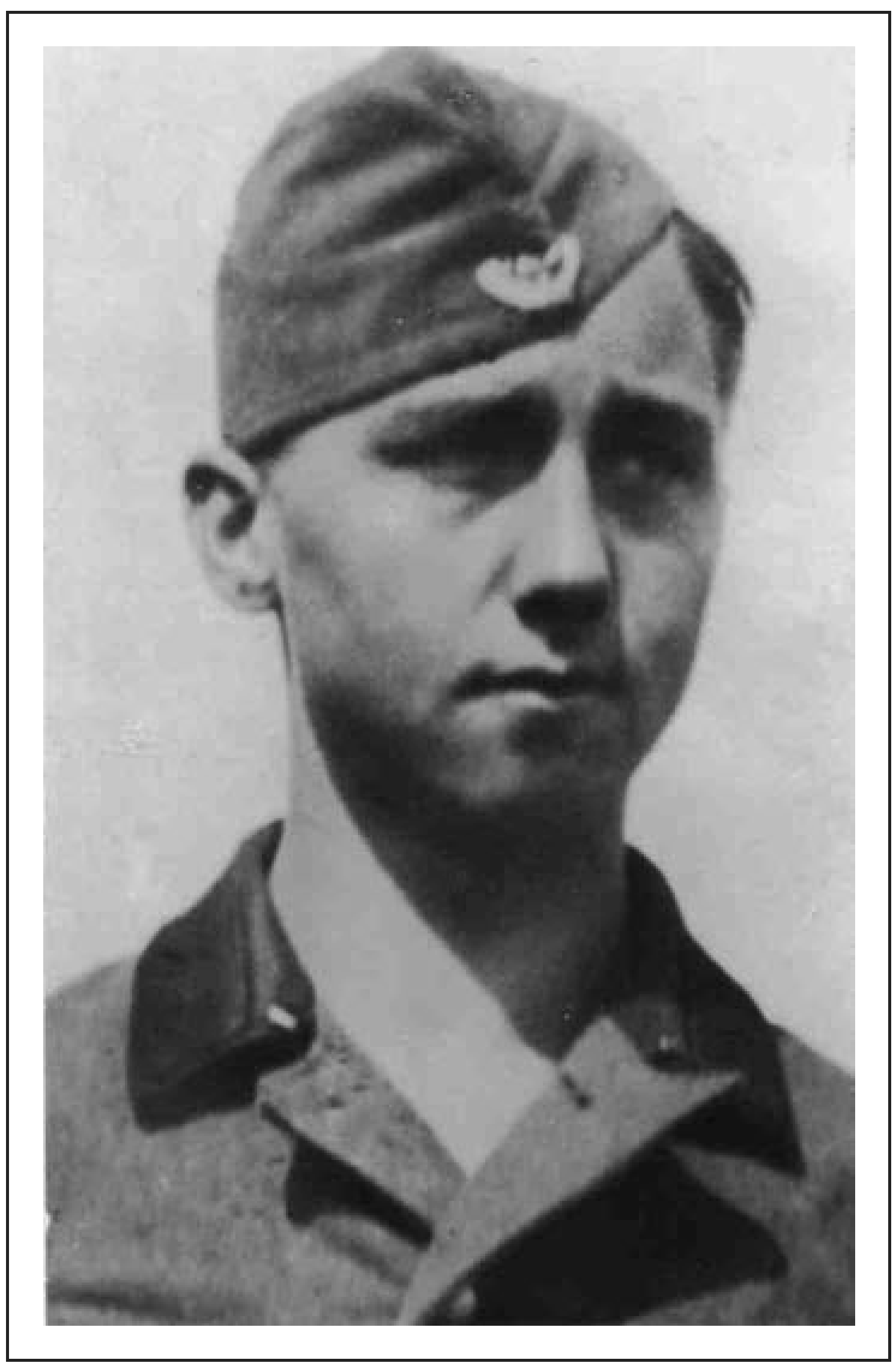 Walter Stark fiel in der Normandie in Frankreich im Alter von nur 19 Jahren. Ein Jahr zuvor starb bereits sein Bruder Otto in Russland (siehe Seite 26).Eltern: Geschwister:Wohnung: (heutige Anschrift)heutige Verwandtschaft:Karl und Emma Stark Elfriede, Jenny, Otto, Thea Schwalbenweg 4Thea Wagner (Schwester) Hans-Otto Wagner (Neffe) Ellen  Schmenn (Nichte)WALTER  I<OLBgeboren 1911gefallen 1943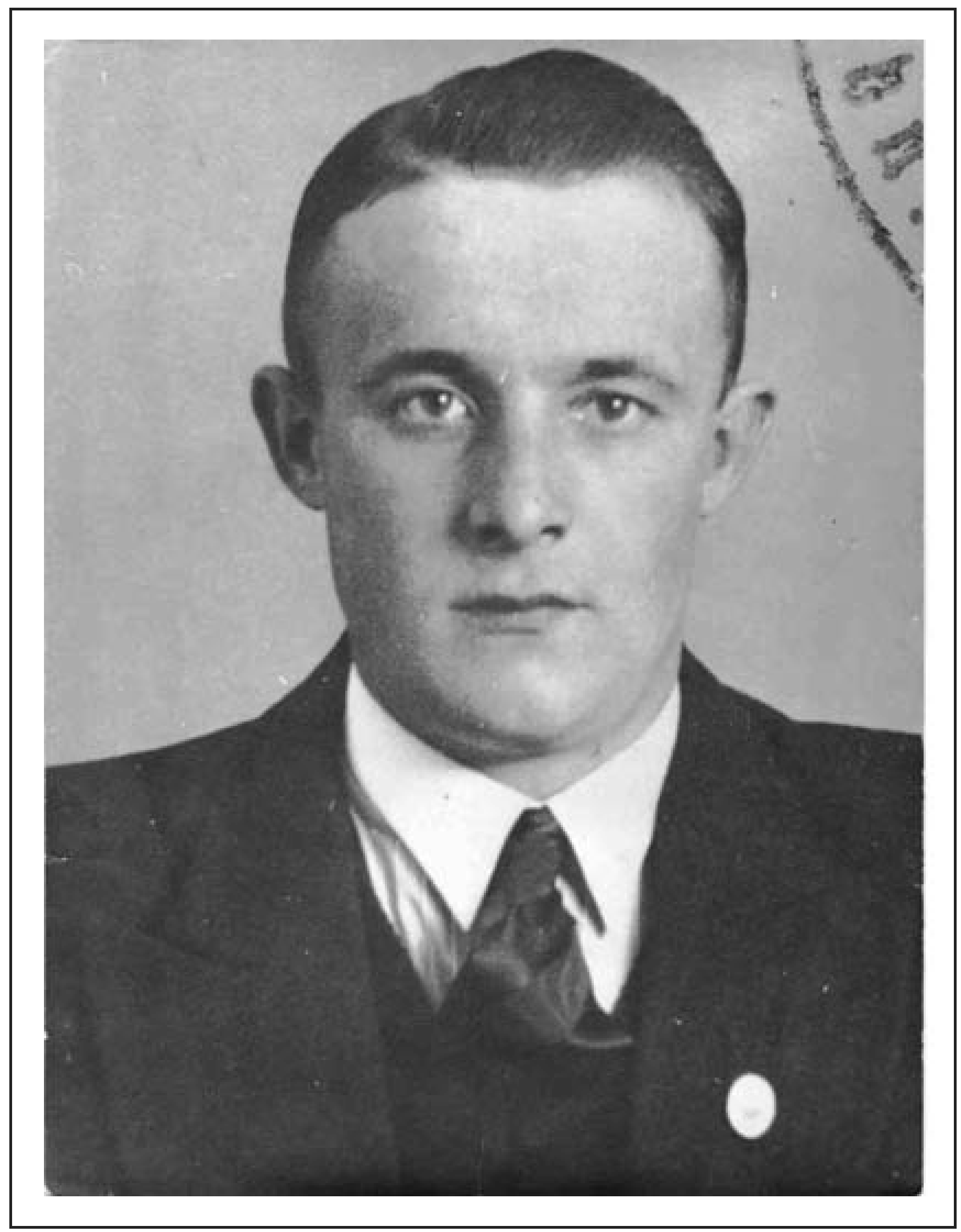 Walter Kolb fiel in Russland. Er hinterließ seine Frau Hilde und seinen Sohn Manfred.Ehefrau: Kinder:Hilde Betz ManfredEltern:	Ernst und Lina KolbGeschwister:	Elfriede, Kurt, Erich, WilliHausname:	MerteWohnung: (heutige Anschrift)heutige Verwandtschaft:Hoher Weg 1Hilde Kolb (Ehefrau), Manfred Kolb (Sohn)ERNSTMULLNgeboren 1918gefallen 1943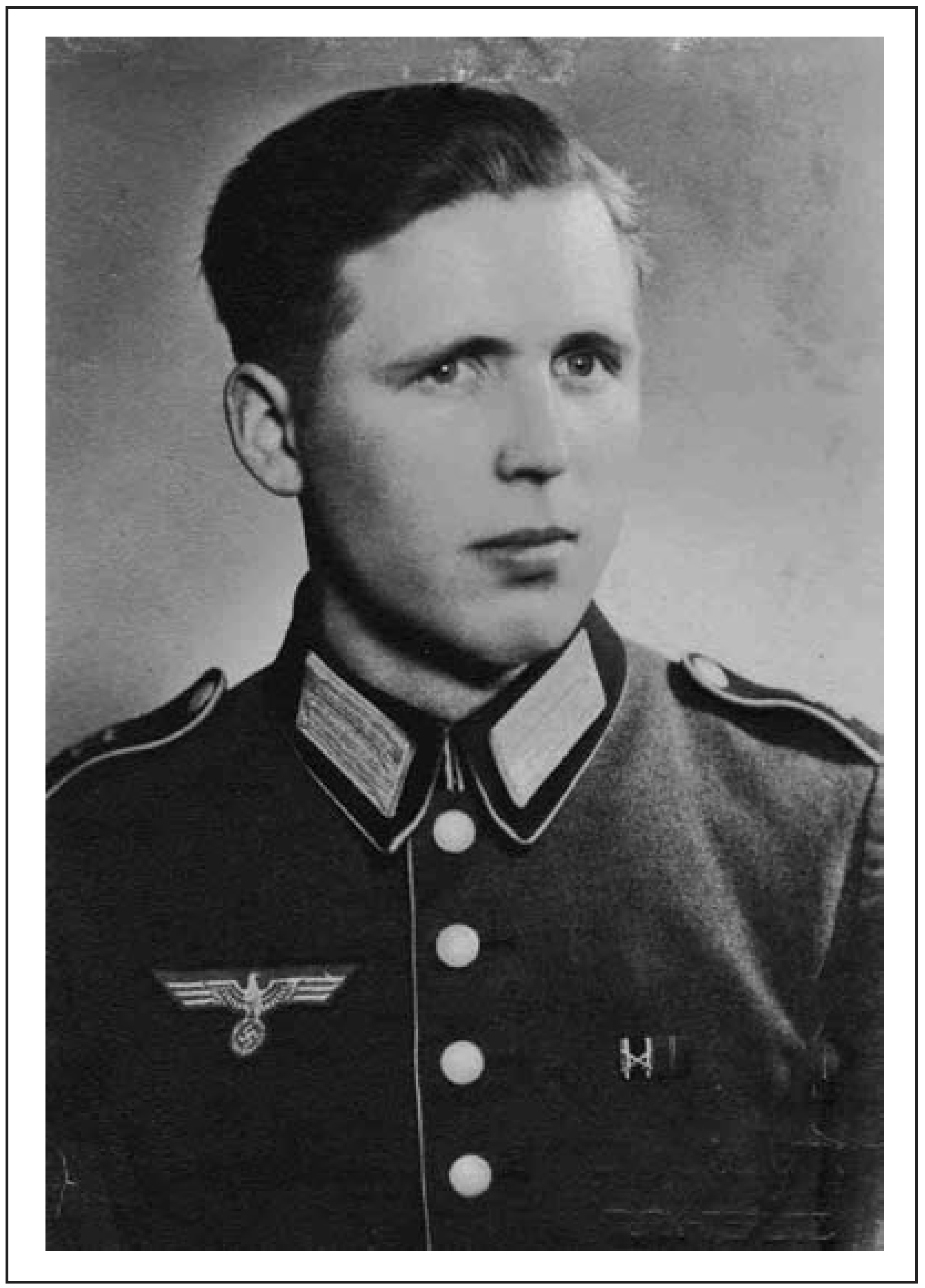 Ernst Mülln fiel in Peski bei Zerkow in Polen.Er  hinterließ seine Frau Ilse und seine Tochter Reinhild.Ehefrau:	Ilse HerrKinder:	ReinhildEltern:	Heinrich und Martha MüllnGeschwister:	GertrudHausname:	LemnerschWohnung: (heutige Anschrift)heutige Verwandtschaft:Brunnenstraße 8Reinhild  Rößler (Tochter)Stefan  Rößler,  Renee Rößler (Enkel)ALBRECHT GEORGgeboren 1914gefallen 1944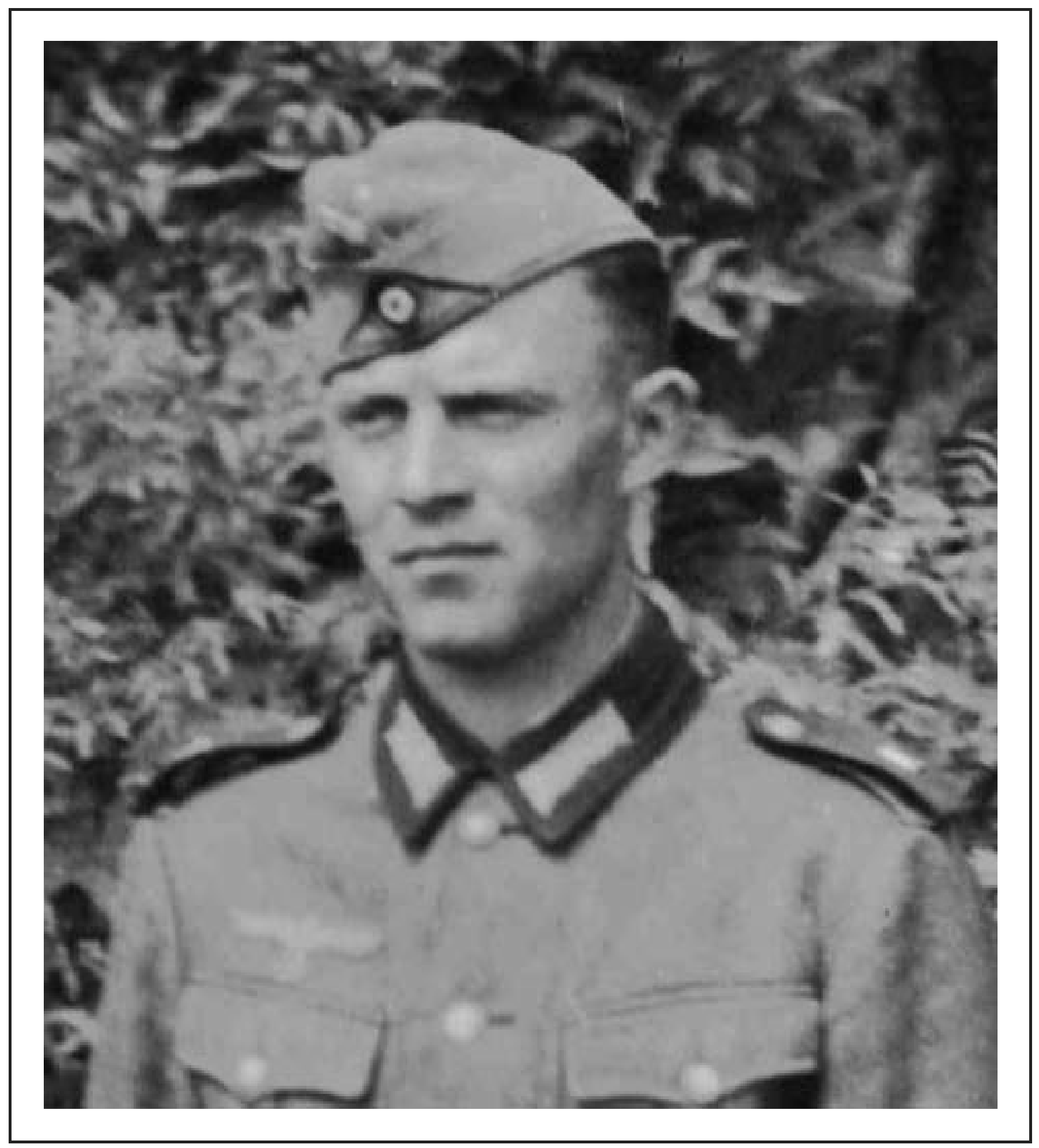 Albrecht Georg fiel 1944 in Russland. Er hinterließ seine Frau Erna und seinen Sohn Jürgen.Im gleichen Jahr fiel auch sein Bruder Kurt (siehe Seite 31) und ein Jahr später sein Bruder Erich (siehe Seite 54).Ehefrau:	Erna SchneiderKinder: Eltern: Geschwister:JürgenFritz  und  Emma  Georg Edmund, Erich, Kurt, BrunhildeHausname:	HinzeWohnung: (heutige Anschrift)heutige Verwandtschaft:Westerwaldstraße 5Jürgen Georg - Siegen (Sohn)Margret Greis, Anneliese Wagner (Nichten)I<URTGEORGgeboren 1924gefallen 1944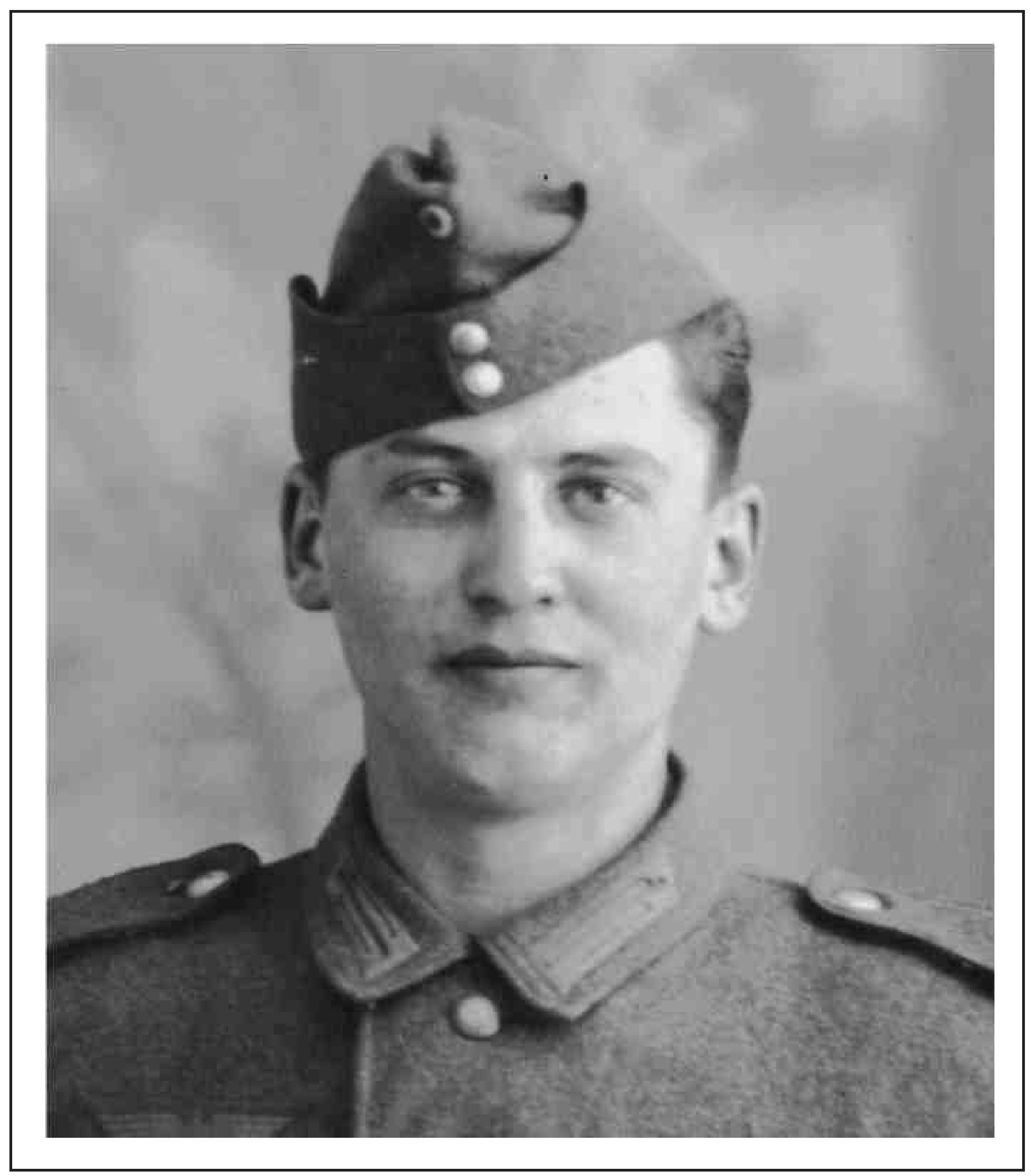 Kurt Georg fiel 1944 in Russland im Alter von 20 Jahren. Im gleichen Jahr fiel auch sein Bruder Albrecht (siehe Seite 30). Seit 1945 ist sein Bruder Erich im Osten vermisst (siehe Seite 54).Eltern: Geschwister:Fritz  und Emma GeorgEdmund, Erich, Albrecht, BrunhildeHausname:	HinzeWohnung: (heutige Anschrift)heutige Verwandtschaft:Westerwaldstraße 5Margret Greis, Anneliese Wagner (Nichten) Jürgen Georg- Siegen (Neffe)WALTER MICHELgeboren 1920vermisst 1943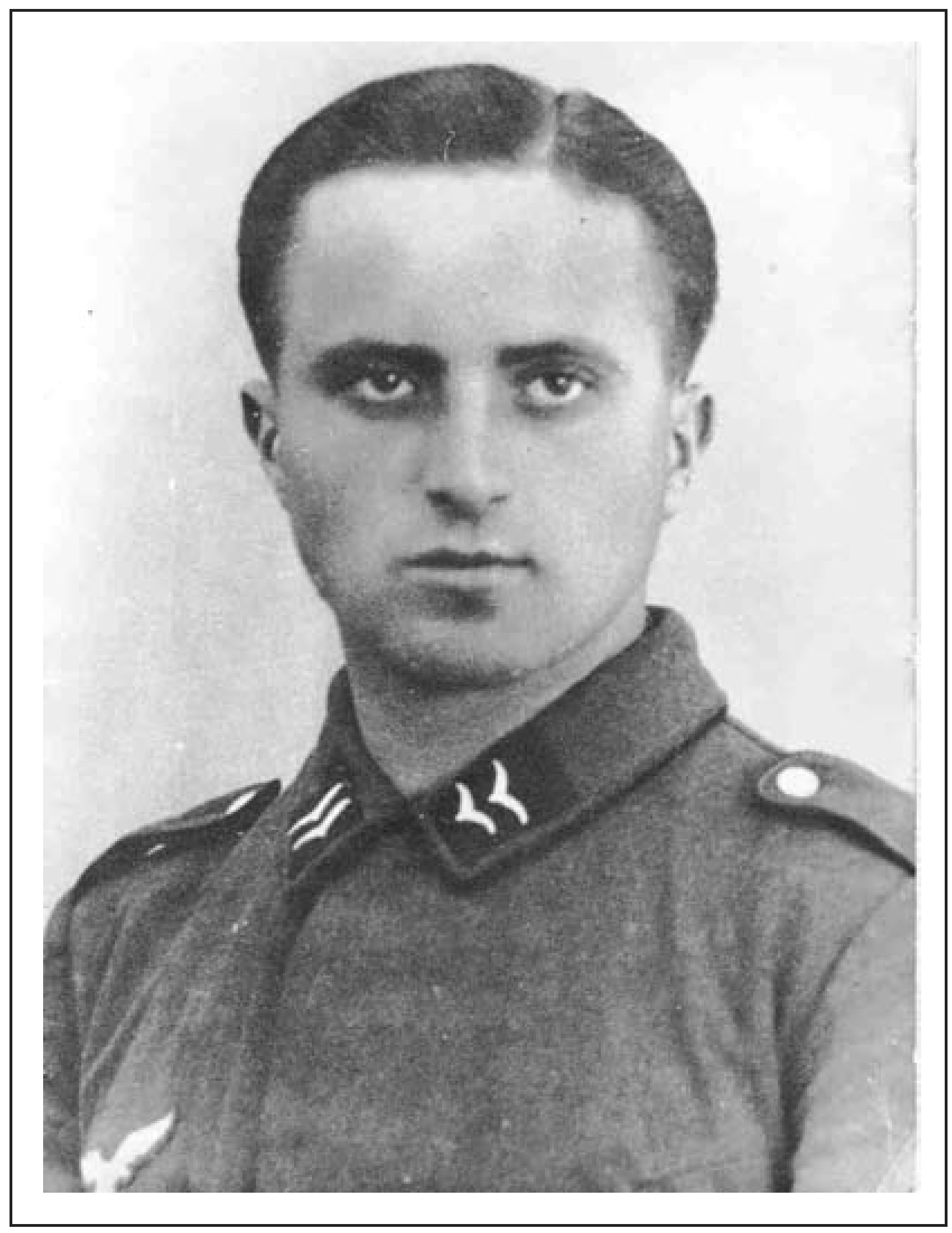 Walter Michel wird seit 1943 vermisst. Zuletzt war er an der Front in Russland.Eltern:	Heinrich und Emilie MichelGeschwister:	Reinhold, Willi, Alfred, Anna, Hermann, HelmutWohnung: (heutige Anschrift)heutige Verwandtschaft:Zur Dreispitz 25Anna Garnjost - Zeppenfeld (Schwester) Hedwig Michel (Schwägerin)Herbert Michel - Holzhausen,Heini Michel - Würgendorf (Neffen) Renate Davids (Nichte)ARTUR THOMASgeboren 1915vermisst 1943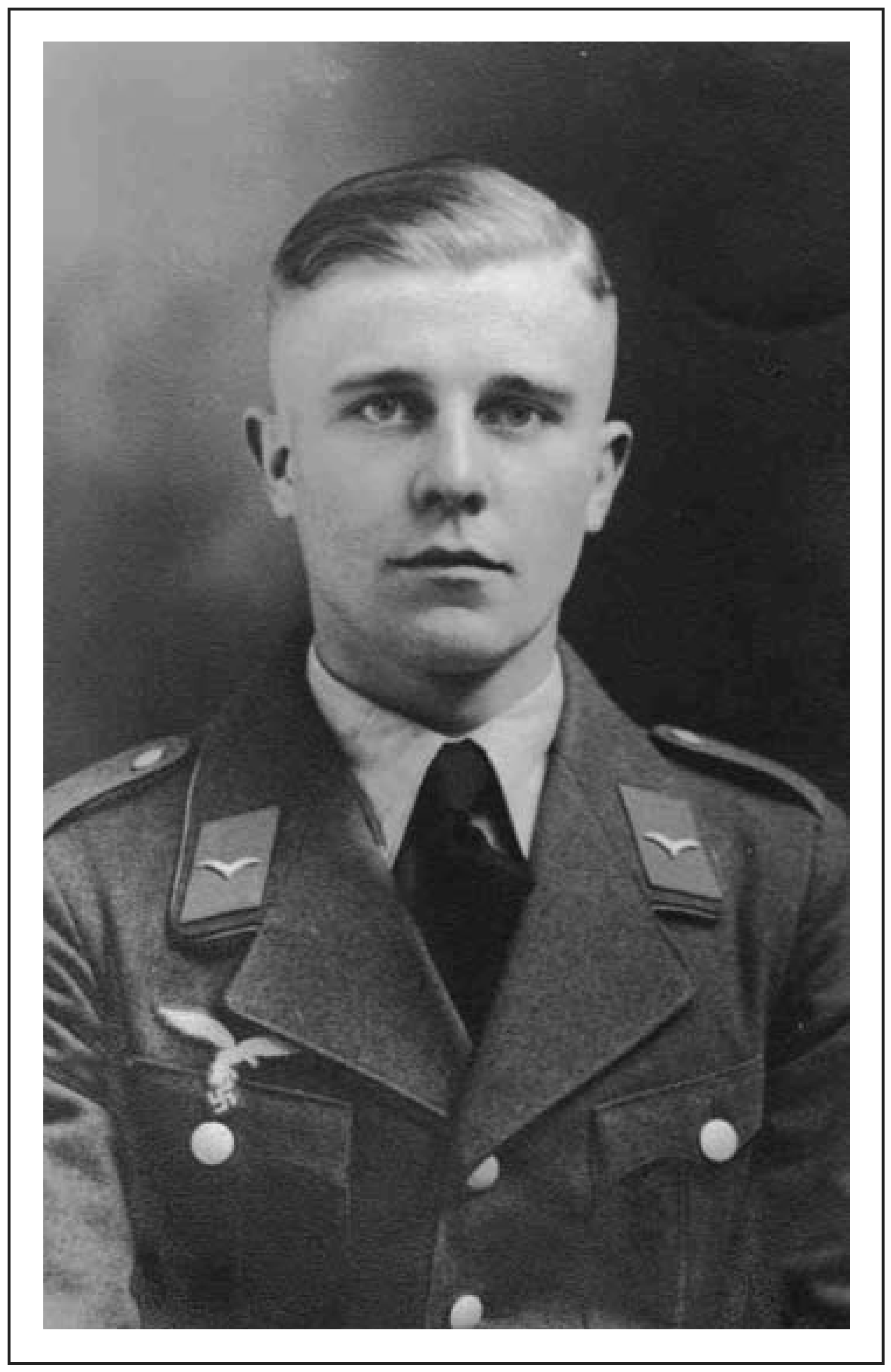 Artur Thomas wird seit 1943 vermisst. Zuletzt war er Soldat im Kaukasus. Er hinterließ seine Frau Anna und seinen Sohn Joachim.Ehefrau: Kinder: Eltern:Anna (Änne) Becker JoachimAugust und Adelheid ThomasGeschwister: Hausname:Gertrud, Emmi, Hans BahnwärterschWohnung: (heutige Anschrift)heutige Verwandtschaft:Westerwaldstraße 15Änne Thomas (Ehefrau) Joachim Thomas (Sohn)ANTON I<OSINGgeboren 1914vermisst 1943Ehefrau:	Herta KosingKinder:	Doris, HeinzWohnung: (heutige Anschrift)heutige Verwandtschaft:Brunnenstraße 2Rüdiger Kosing - Würgendorf (Enkel)GUNTER CHRISTgeboren 1924vermisst 1943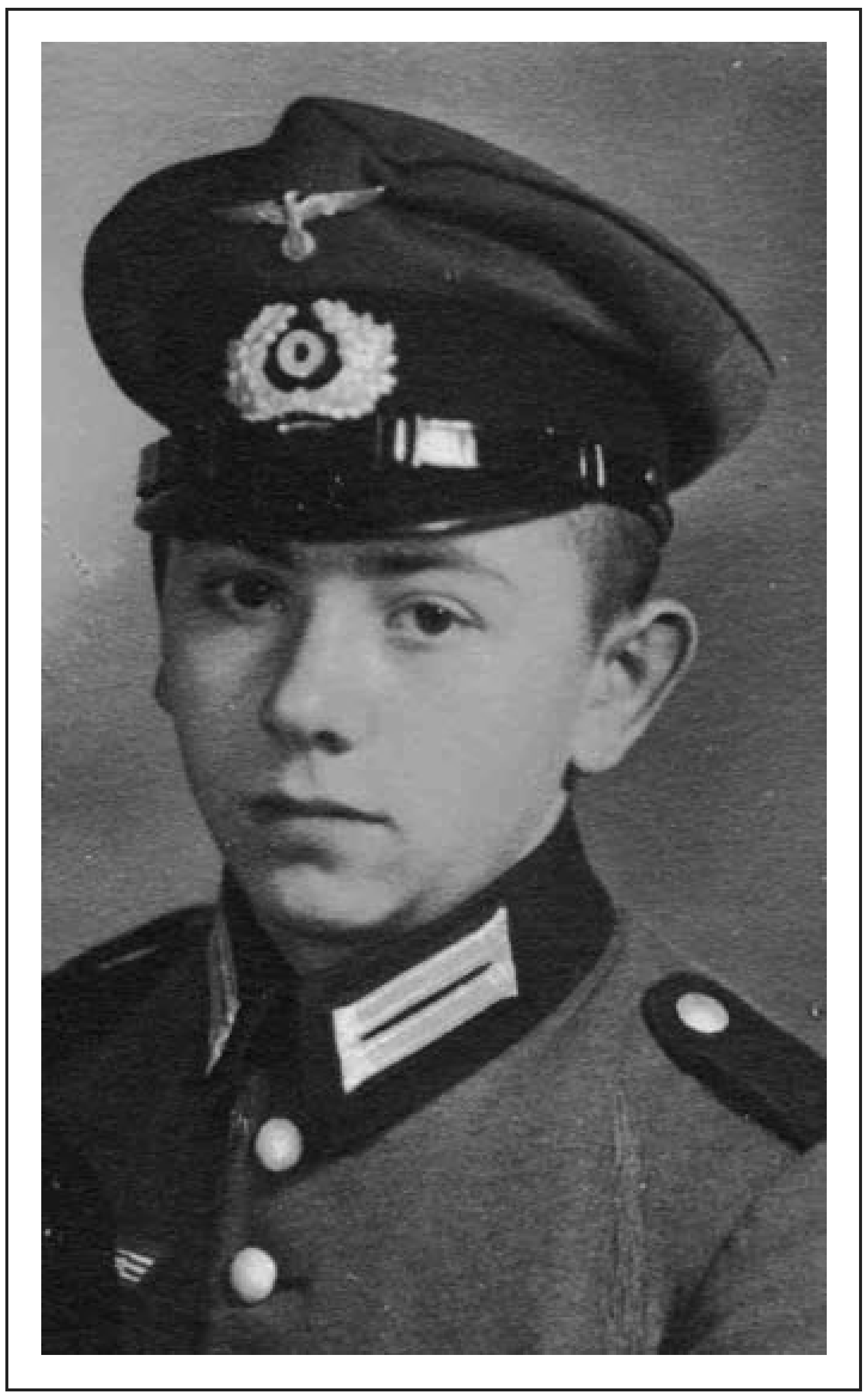 Günter Christ wird seit 1943 vermisst. Er war 19 Jahre alt. Zuletzt war er an der Front in Russland.Eltern:	Paul und Erna ChristGeschwister:Hausname:Wohnung: (heutige Anschrift)heutige Verwandtschaft:Elfriede, Wolfgang StohlnZur Hirzgabel 9Wolfgang Christ (Bruder)I<ARL SCHUTZgeboren 1915vermisst 1943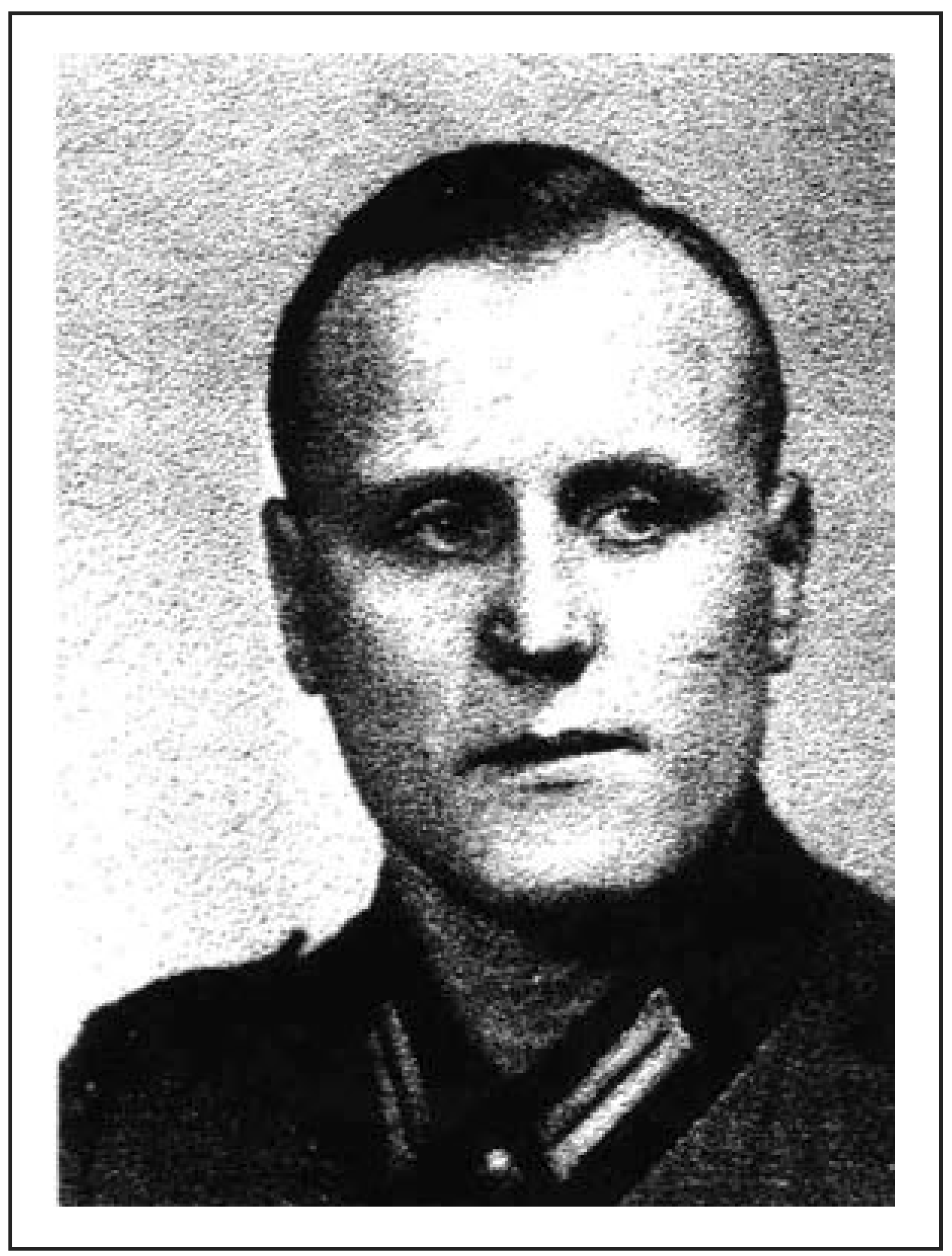 Karl Schutz wurde mit hoher Wahrscheinlichkeit 1943 bei den Kämpfen vor Krementschug in der Ukraine verwundet und geriet in russische Gefangenschaft, wo er vermutlich noch im gleichen Jahr starb. Er  hinterließ seine Frau Gertrud und drei Töchter.Ehefrau:	Gertrud MüllnKinder: Geschwister:Martha,  Inge,  Anita Ernst, Erich, Paul, MarthaWohnung: (heutige Anschrift)heutige Verwandtschaft:Hügelstraße 9Martha Wagner, Inge Koch, Anita Rothe (Kinder)ERICH GIMBELgeboren 1915vermisst 1944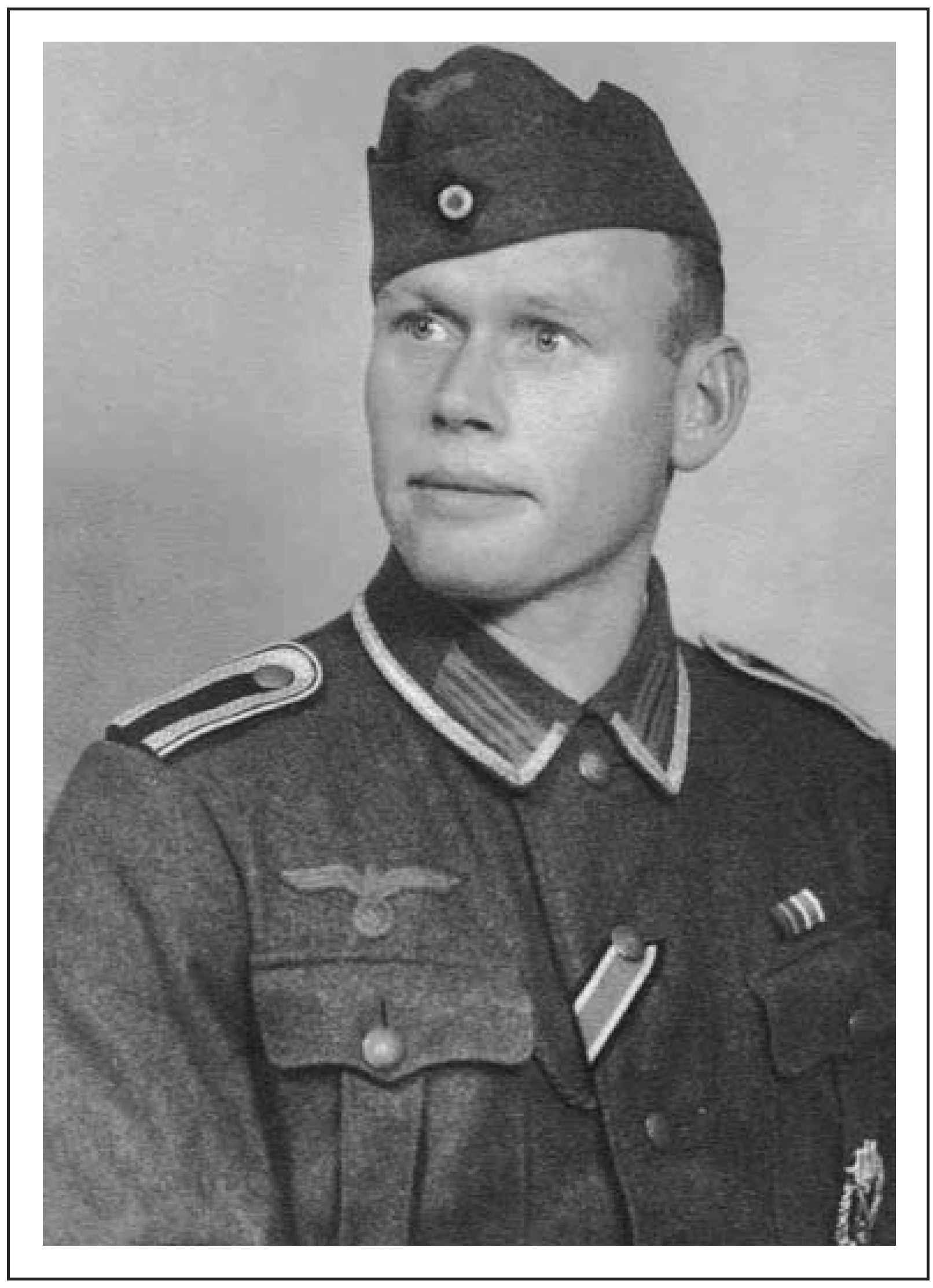 Erich Gimbel wird seit 1944 vermisst. Zuletzt war er Unteroffizier an der Front in Russland.Eltern:	August und Lina GimbelGeschwister:	Walter, Willi, Else, Gertrud, EvaWohnung: (heutige Anschrift)heutige Verwandtschaft:Lützelner Straße 6Eva Wettlaufer - Leverkusen, Else Sartor - Haiger (Schwestern)WILLI PATTgeboren 1915vermisst 1944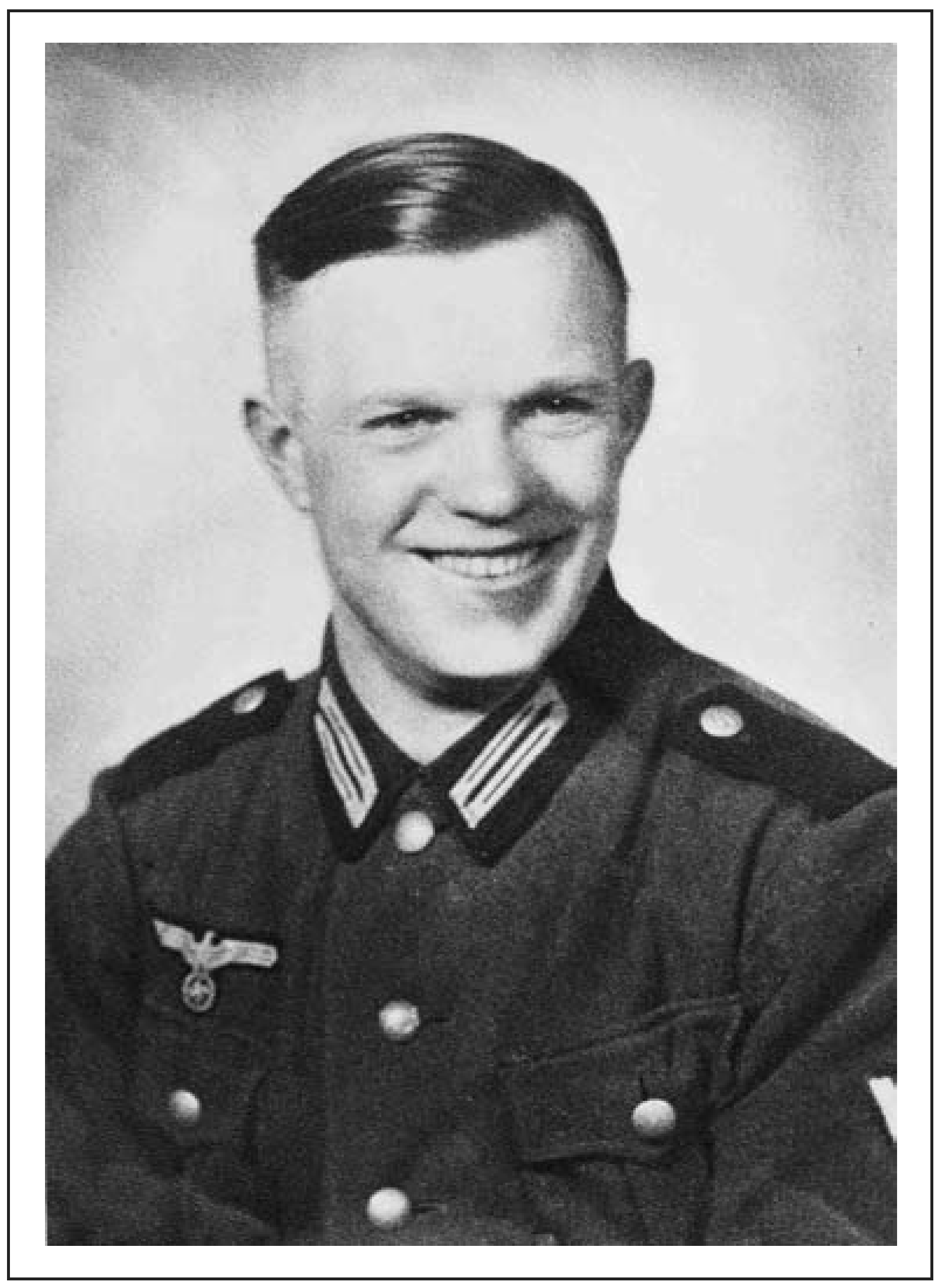 Willi Patt verstarb vermutlich im Lazarett von Stalingrad in Russland.Eltern:	Ernst und Anna PattGeschwister:	Minna, Rosa, Ernst, Anna, ElisabethWohnung: (heutige Anschrift)heutige Verwandtschaft:Lützelner Straße 16Dieter Patt, Werner Patt - Holzhausen (Neffen)ERICH I<LOFTgeboren 1922vermisst 1944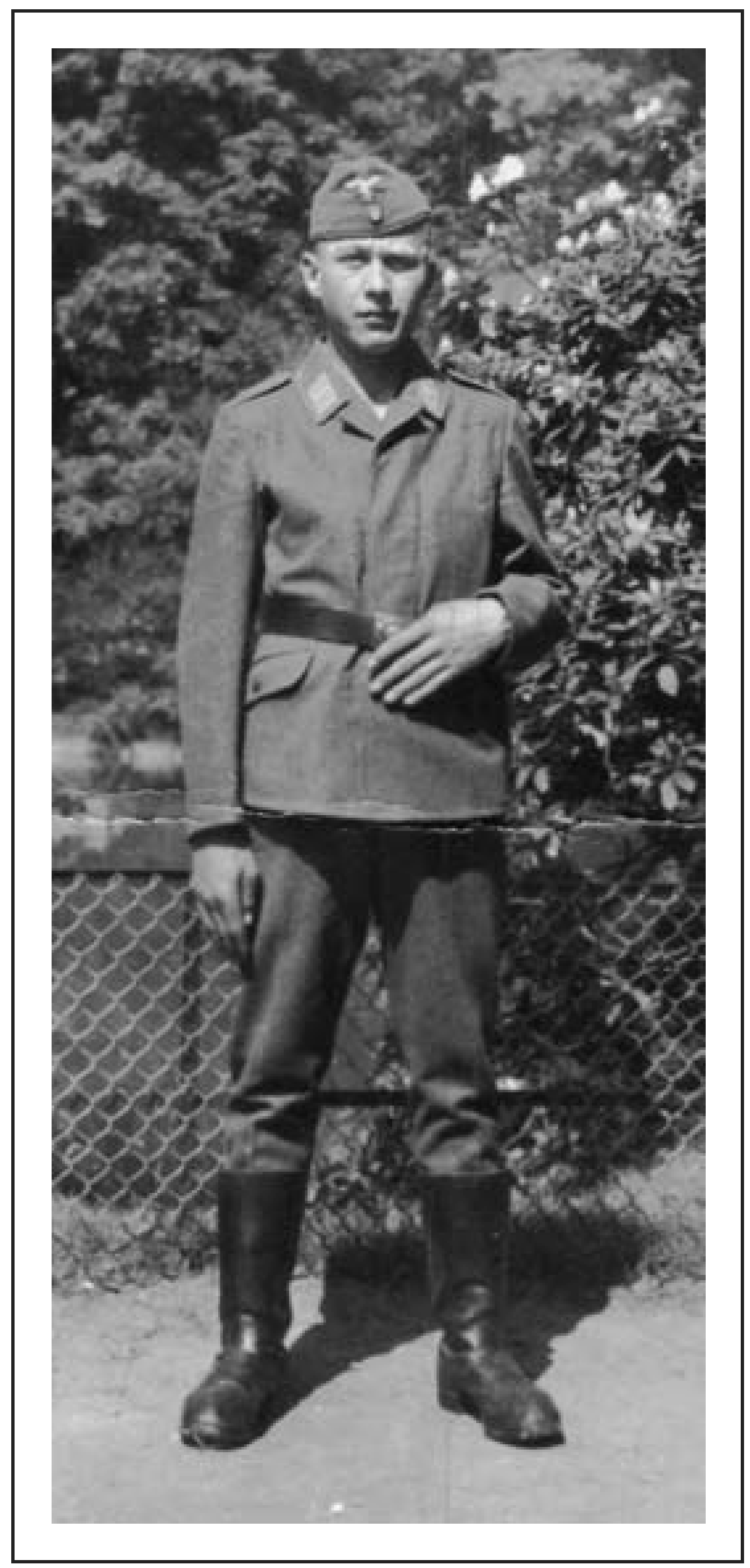 Erich Kloft verstarb mit hoher Wahrscheinlichkeit bei einem Bombenangriff auf  dem Flugplatz von Odessa in der Ukraine.Eltern: Geschwister:Wohnung: (heutige Anschrift)heutige Verwandtschaft:Emil und Hedwig KloftHelmut, Gerhard, Else, Christel, Hedwig, Edgar, Ursula Zur Hirzgabel 2 /  Falkenweg 18Christel Kohles, Edgar Kloft, Hedwig Oßwald, Ursula Leiter (Geschwister),,Wenn ihr lange nichts von mir gehärt habt, geht es mir besser. "- Aus dem letzten Brief von Erich Kloft an seine Eltern -WILLI I<NETSCHgeboren 1910vermisst 1944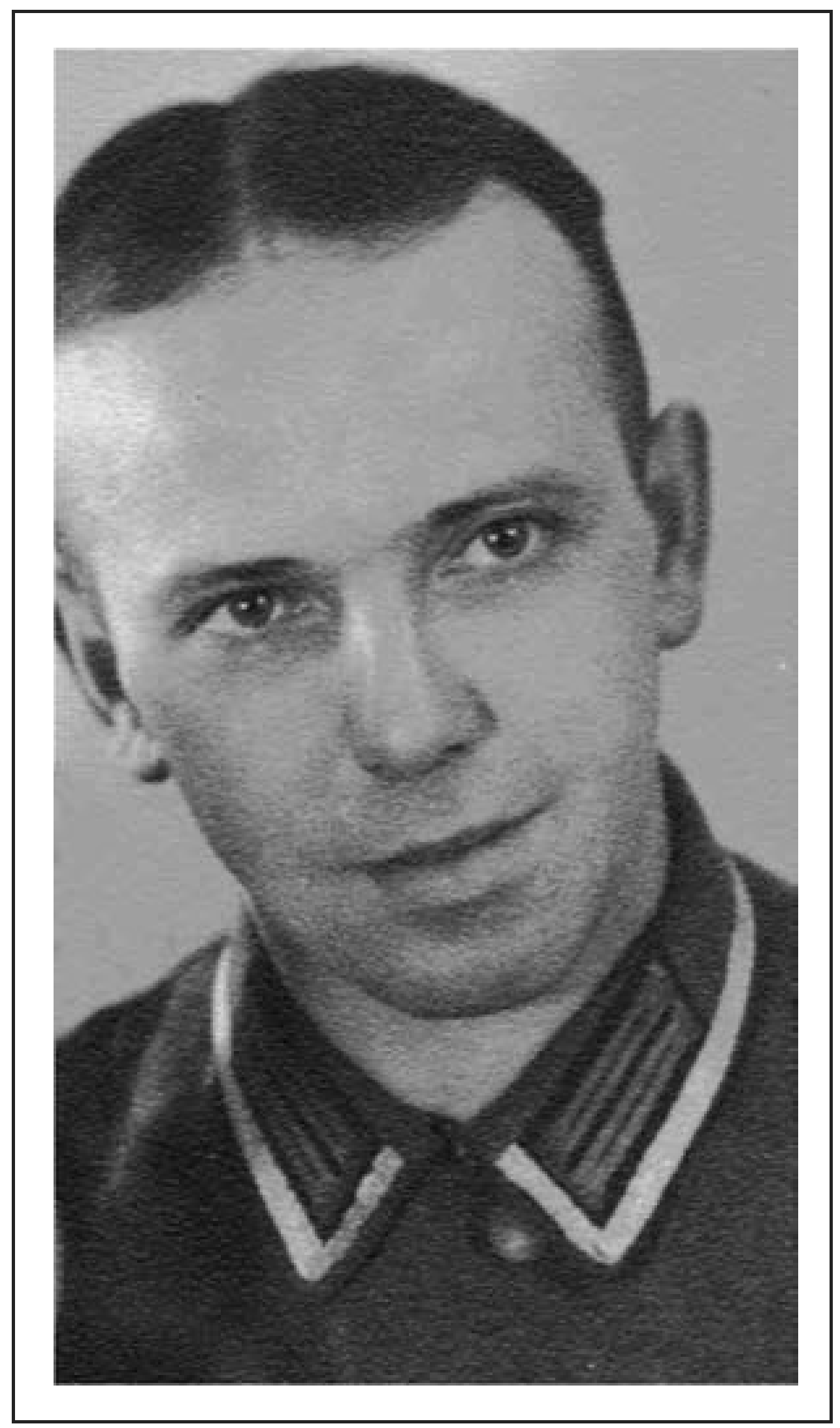 Willi Knetsch wird seit den Kämpfen im Jahr 1944 bei Witesk in Russland vermisst. Er hinterließ seine Frau Elfriede und eine Tochter.Ehefrau:	Elfriede BenderKinder:	KarinEltern:	Hermann und Henriette KnetschGeschwister:	HeleneHausname:	HobauerschWohnung: (heutige Anschrift)heutige Verwandtschaft:Kirchweg 8Karin Heidt (Tochter)ERNST SCHNELLgeboren 1921vermisst 1944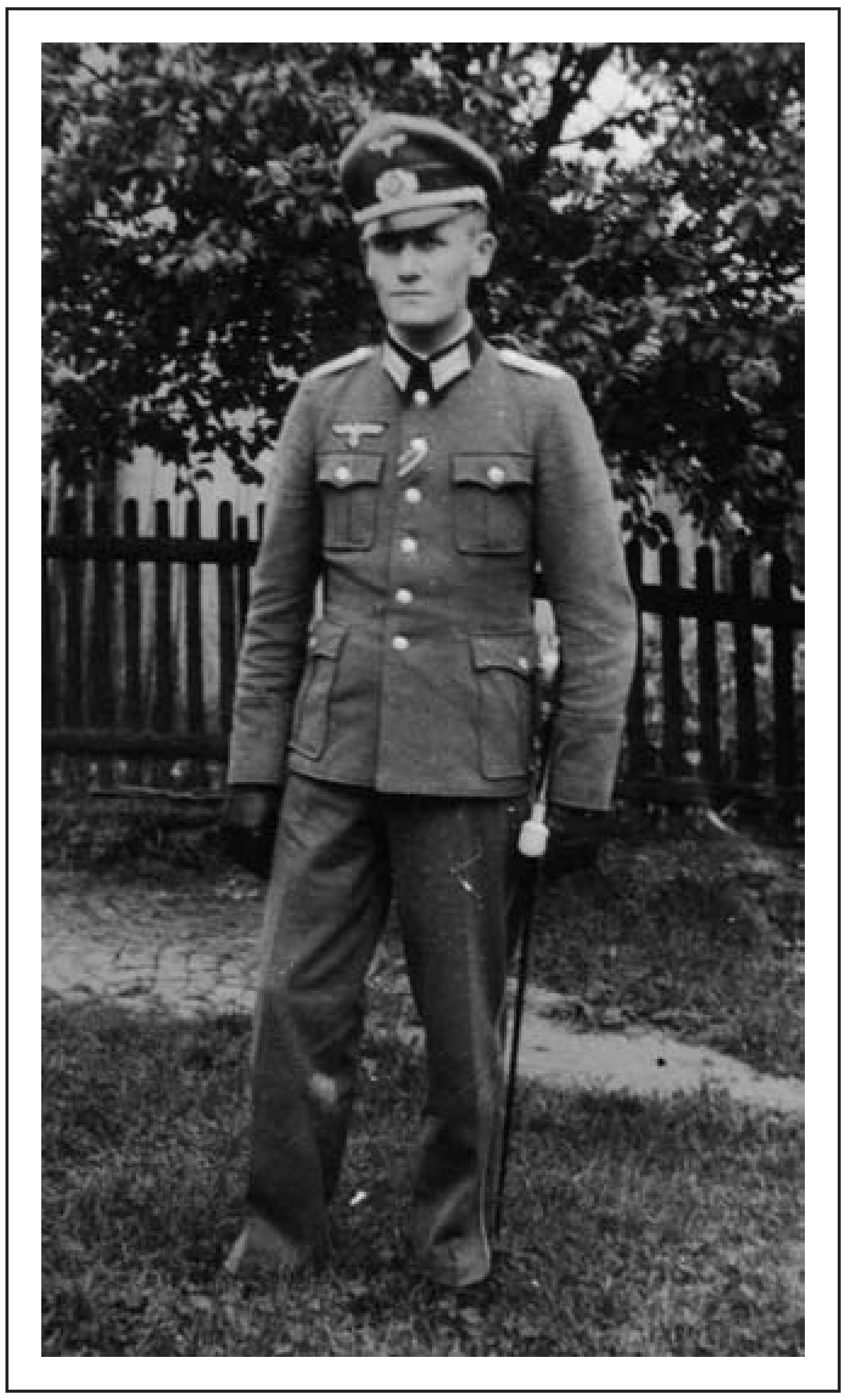 Ernst Schnell wird seit 1944 vermisst. Er starb vermutlich in russischer Gefangenschaft. Ein Jahr zuvor fiel bereits sein Bruder Herbert in Russland (siehe Seite 20).Eltern:	Emil und Paula SchnellGeschwister:	Maria, HerbertWohnung: (heutige Anschrift)heutige Verwandtschaft:Zur Dreispitz 23Maria Georg - Lützeln (Schwester) Ingetraut Orth - Ewersbach (Nichte)WILLI I<OLBgeboren 1910vermisst 1944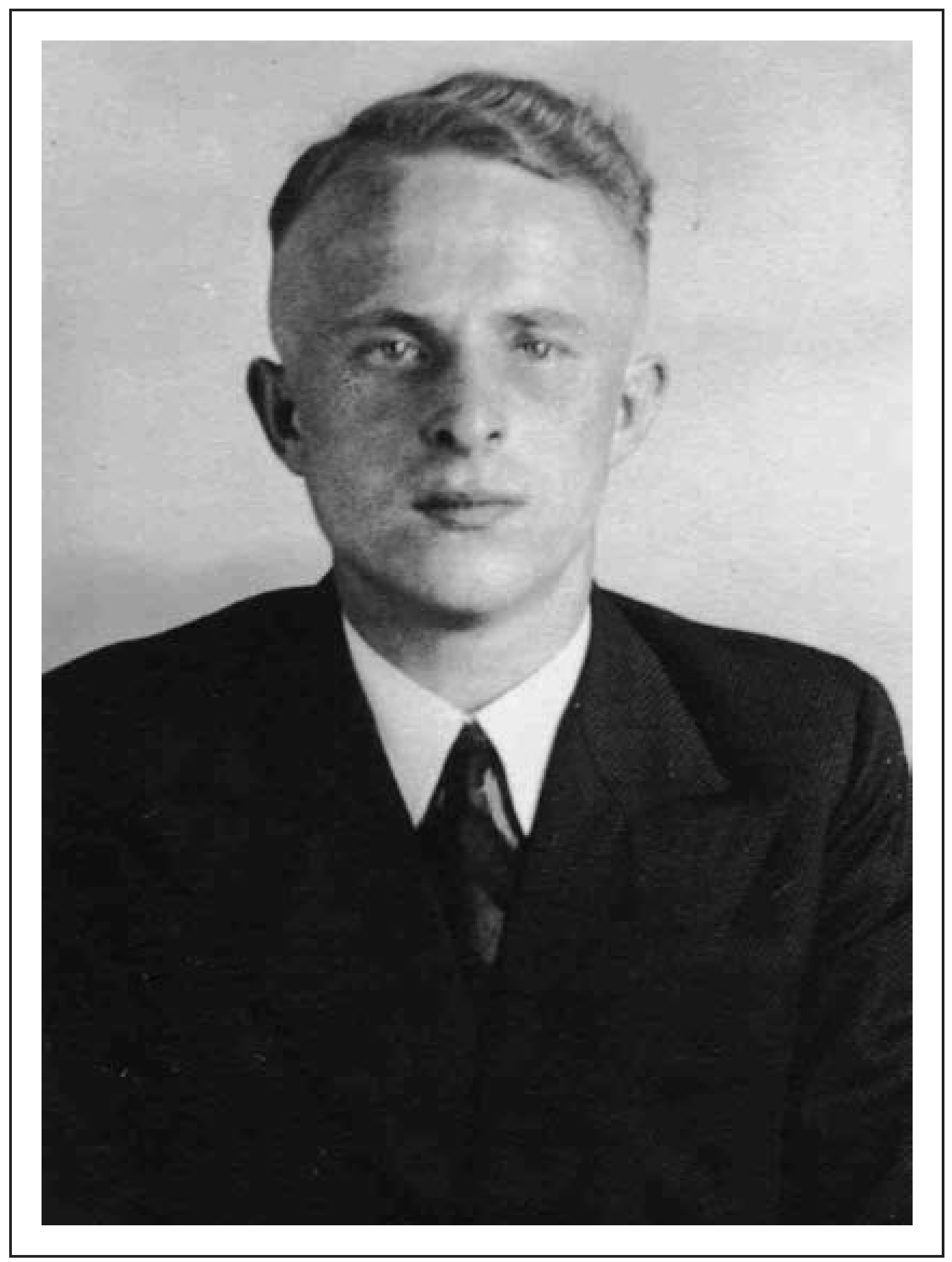 Willi Kolb wird seit 1944 vermisst. Zuletzt war er an der Front in Russland. Ein Jahr zuvor starb bereits sein Bruder Walter in Russland (siehe Seite 28).Eltern:	Ernst und Lina KolbGeschwister:	Walter, Elfriede, Erich, KurtHausname:	MerteWohnung: (heutige Anschrift)heutige Verwandtschaft:Kirchweg 7Manfred Kolb, Anneliese Otto, Ursula Schweinoch, Burkhard Kolb, Wilfried Wagner, Inge Ernst (Neffen und Nichten)LOTHARHAASgeboren 1924vermisst 1944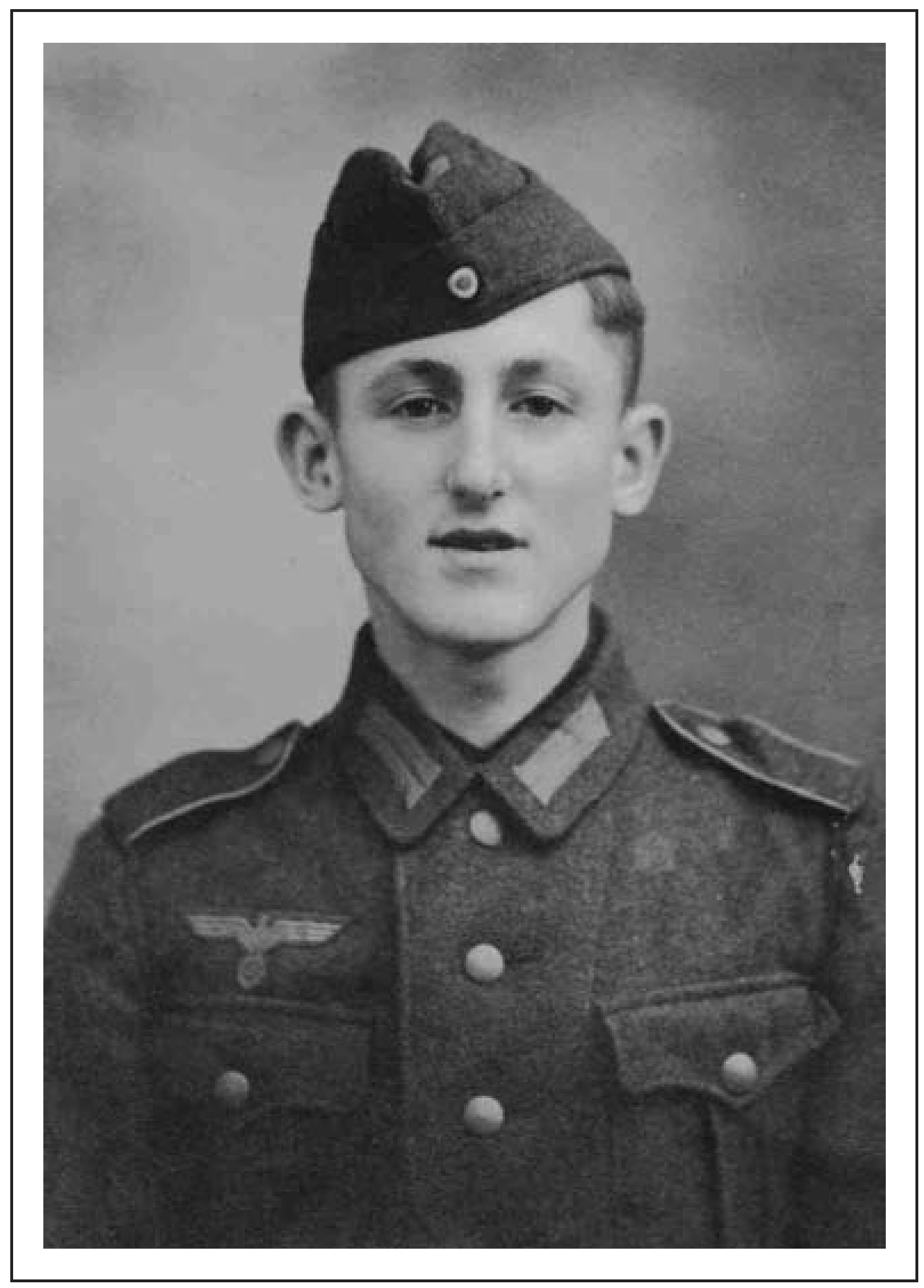 Lothar Haas wird seit 1944 vermisst. er war zuletzt Soldat in Rumänien.Eltern:	Oswald und Martha HaasGeschwister:	Manfred, TheoHausname:	HoaseWohnung: (heutige Anschrift)heutige Verwandtschaft:Zur Hirzgabel 6Theo Haas (Bruder) Uwe Haas (Neffe)Bettina Danecker (Nichte)ERNST GEORGgeboren 1906vermisst 1944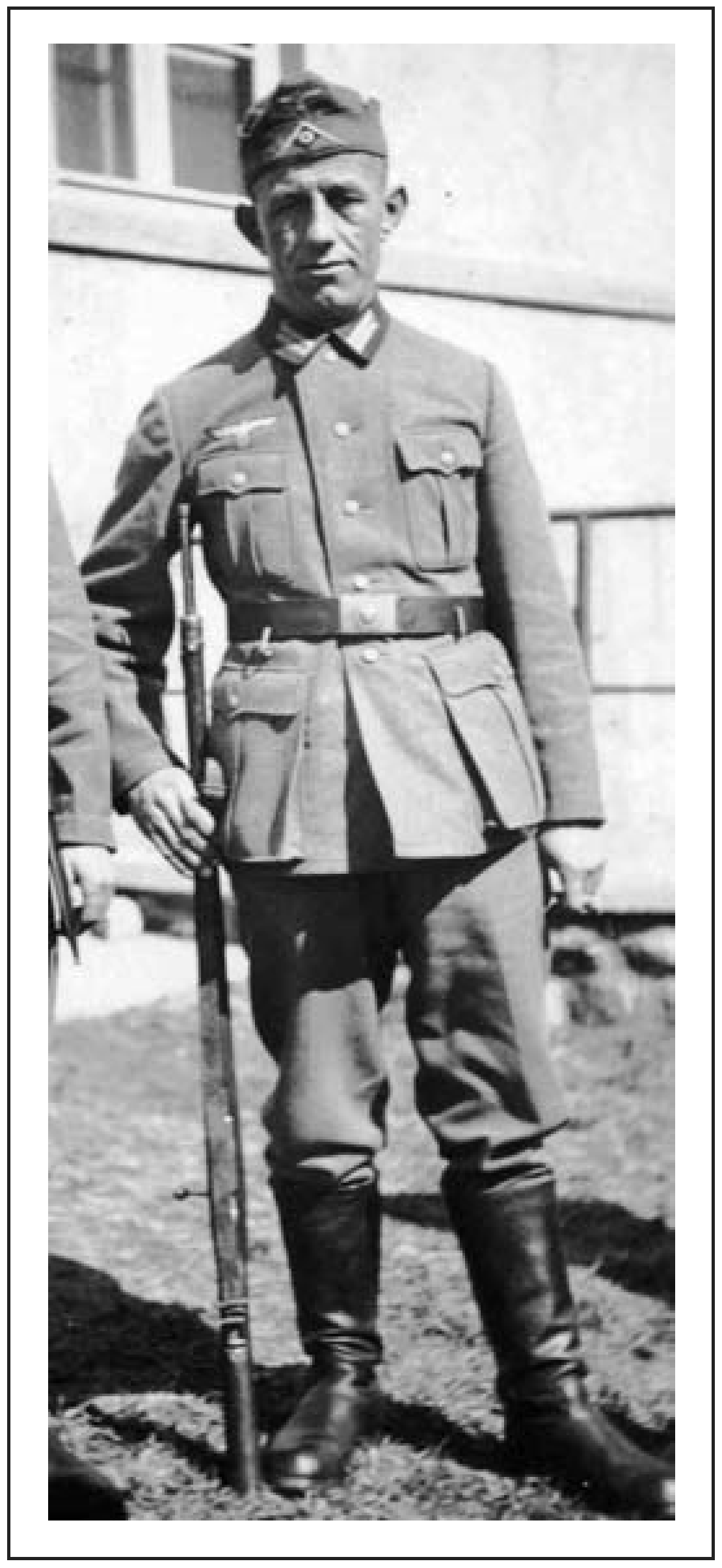 Ernst Georg wird seit 1944 vermisst. Zuletzt war er Soldat in Rumänien. Er hinterließ seine Frau Hilda und zwei Kinder.Ehefrau:	Hilda MüllnKinder: Eltern: Hausname:Hedwig, WernerAdolf und Eleonore Georg LorschesWohnung: (heutige Anschrift)heutige Verwandtschaft:Westerwaldstraße 24 (Haus wurde für Straßenneubau  abgerissen)Hedwig Schardt (Tochter) Gerold Schardt (Enkel)FRIEDHOLD STAHLgeboren 1917vermisst 1944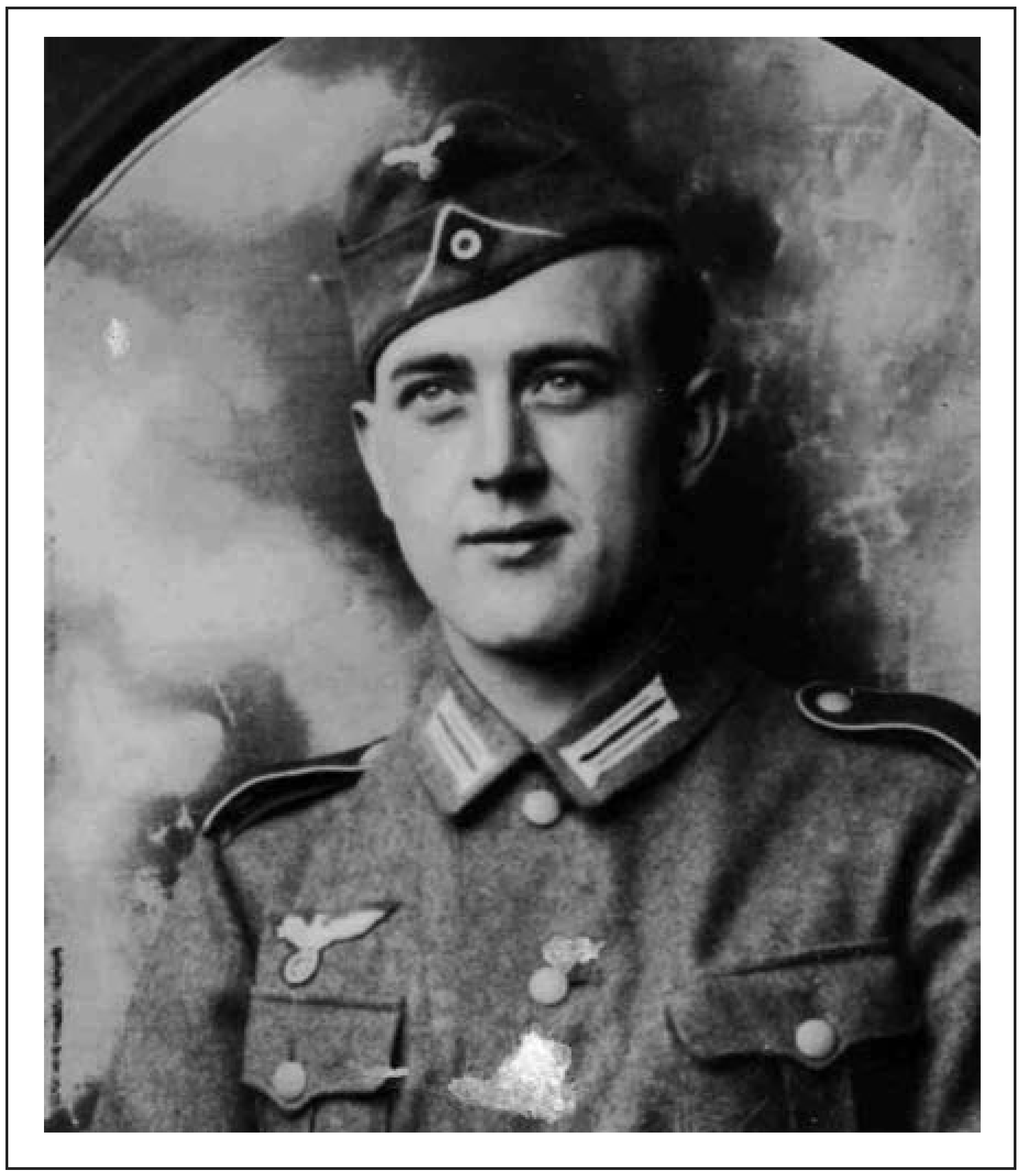 Friedhold Stahl ist in Russland vermisst. Er hinterließ seine Ehefrau Gertrud und seine Tochter Anneliese.Ehefrau:	Gertrud KrombachKinder:	AnnelieseWohnung: (heutige Anschrift)heutige Verwandtschaft:Brunnenstraße 10Berthold Schäfer (Schwiegersohn), Susanne Pulfrich - Siegen (Enkelin)ERNST STRÖHMANNgeboren 1923vermisst 1944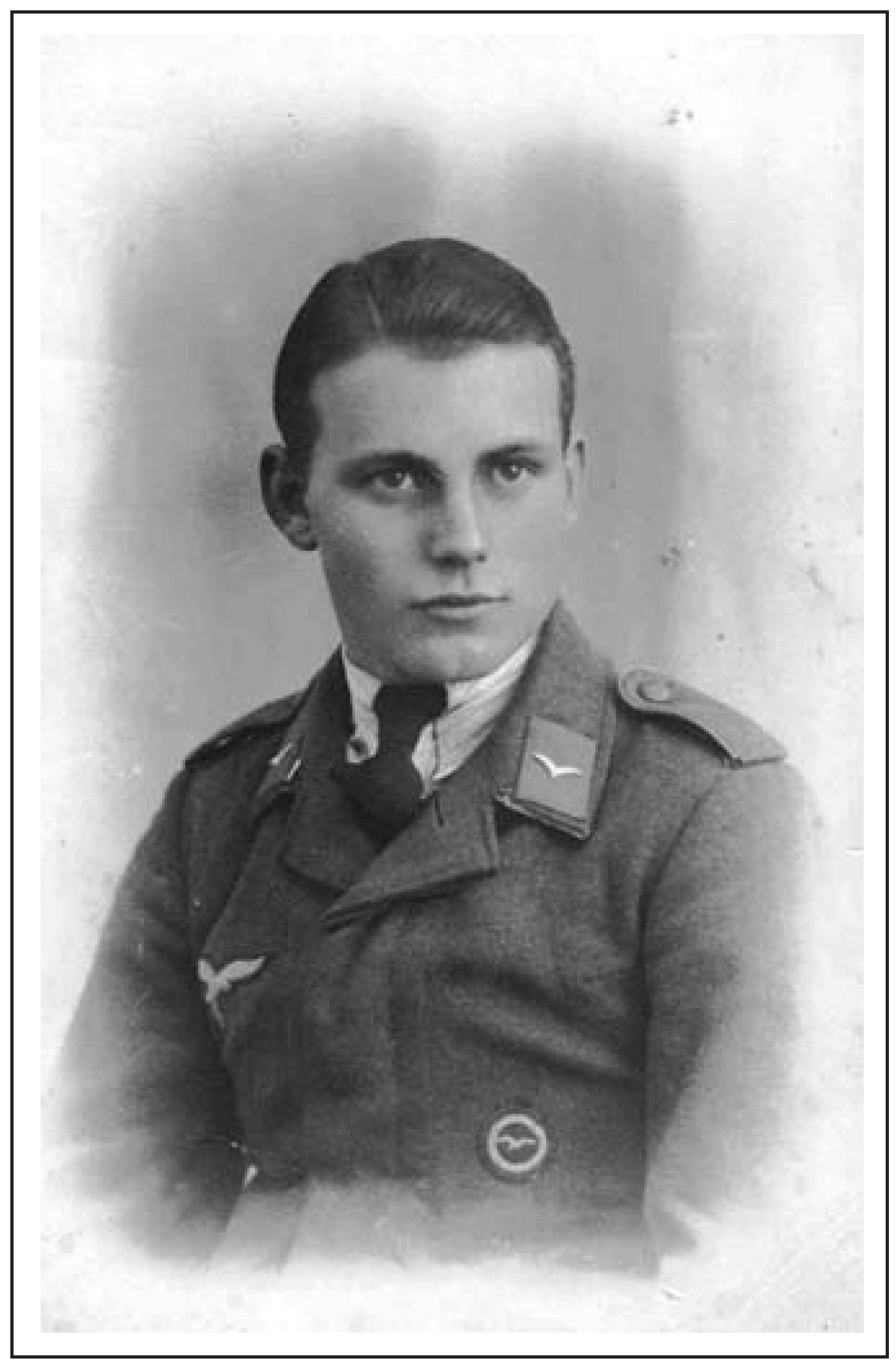 Ernst Ströhmann ist in Russland vermisst..Eltern:	Heinrich und Selma StröhmannGeschwister:Wohnung: (heutige Anschrift)heutige Verwandtschaft:Inge Brunnenstraße 10Inge Garth (Schwester), Liane Otto (Nichte)HEINZ HENRICHgeboren 1922vermisst 1945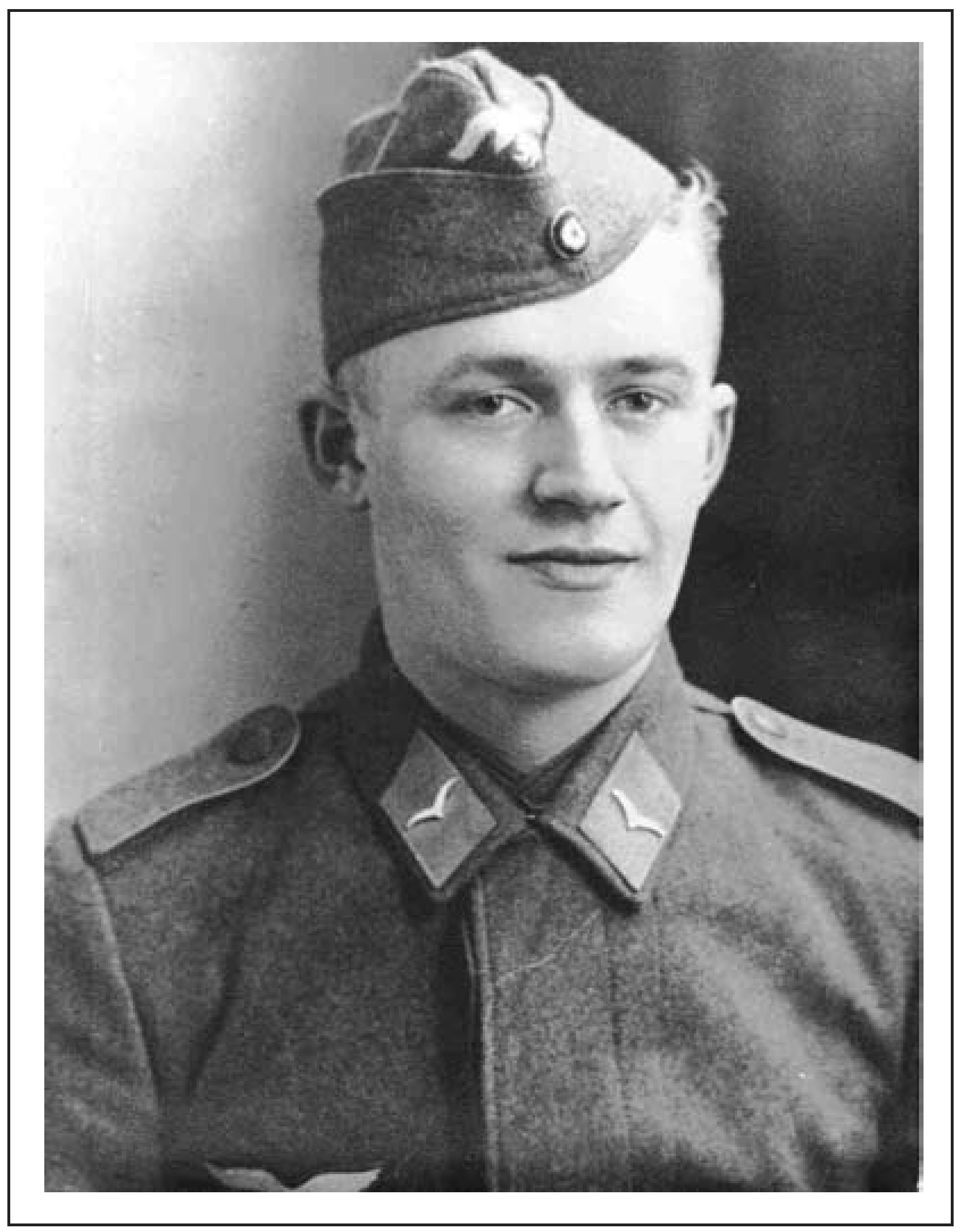 Heinz  Henrich ist in Ostpreußen vermisst.Eltern:	Paul und Martha HenrichGeschwister:	TheoHausname:	SeiwelsWohnung: (heutige Anschrift)heutige Verwandtschaft:Elsternweg 3Theo Henrich (Bruder),Heinz-Udo Henrich, Gerold Henrich (Neffen)HANS WEILgeboren 1907vermisst 1945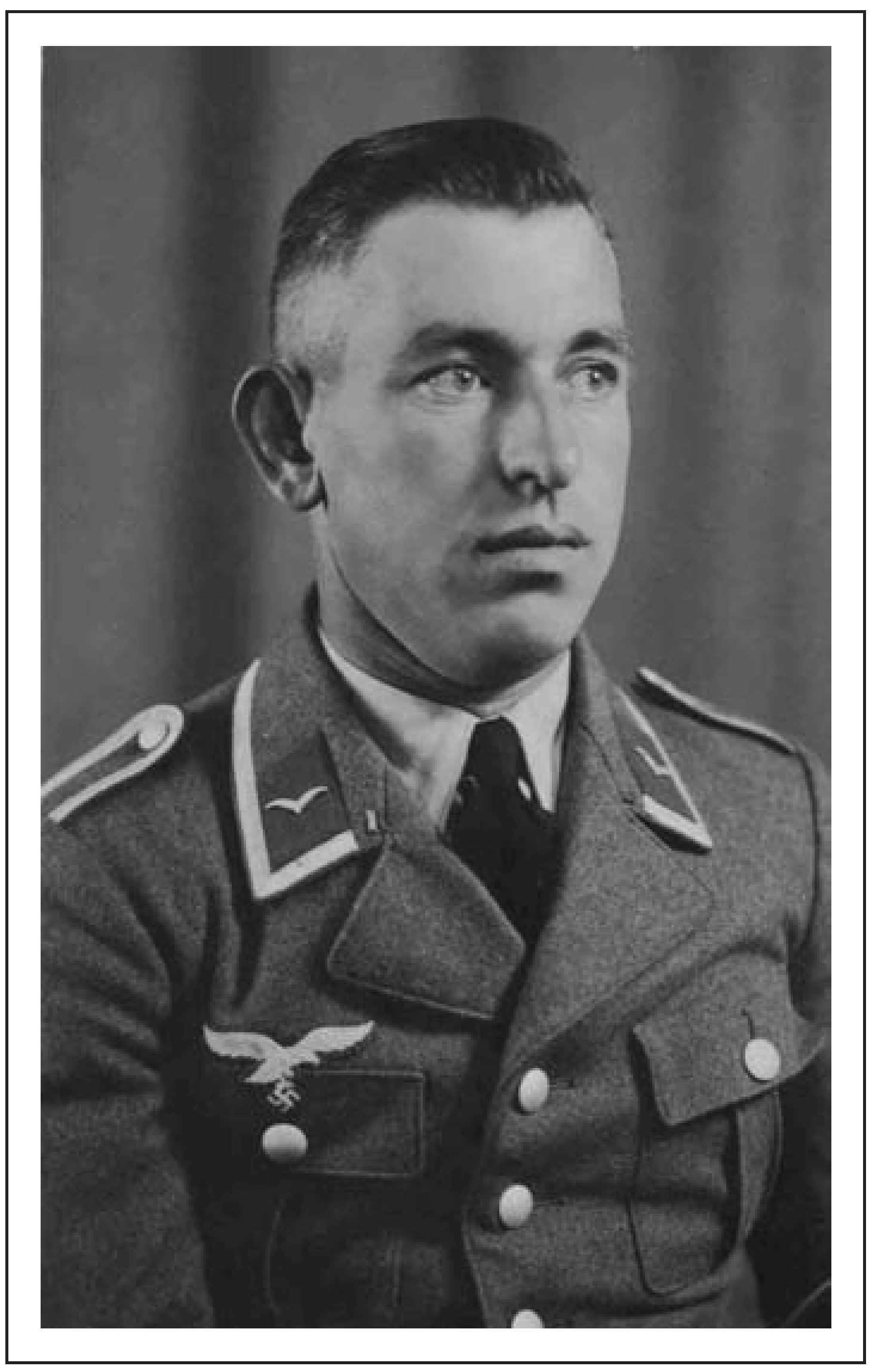 Hans Weil wurde wahrscheinlich in Kroatien von Partisanan ermordet. Er hinterließ seine Ehefrau Lisbeth und zwei Kinder.Ehefrau:	Lisbeth HochbaumKinder:	Hans, KarinWohnung: (heutige Anschrift)heutige Verwandtschaft:Elbing (Ostpreußen)Karin Freund - Holzhausen (Tochter), Ruth  Weil (Schwiegertochter),Markus  Freund,  Rita O rlovsky (Enkel)PAUL SCHUTZgeboren 1904vermisst 1945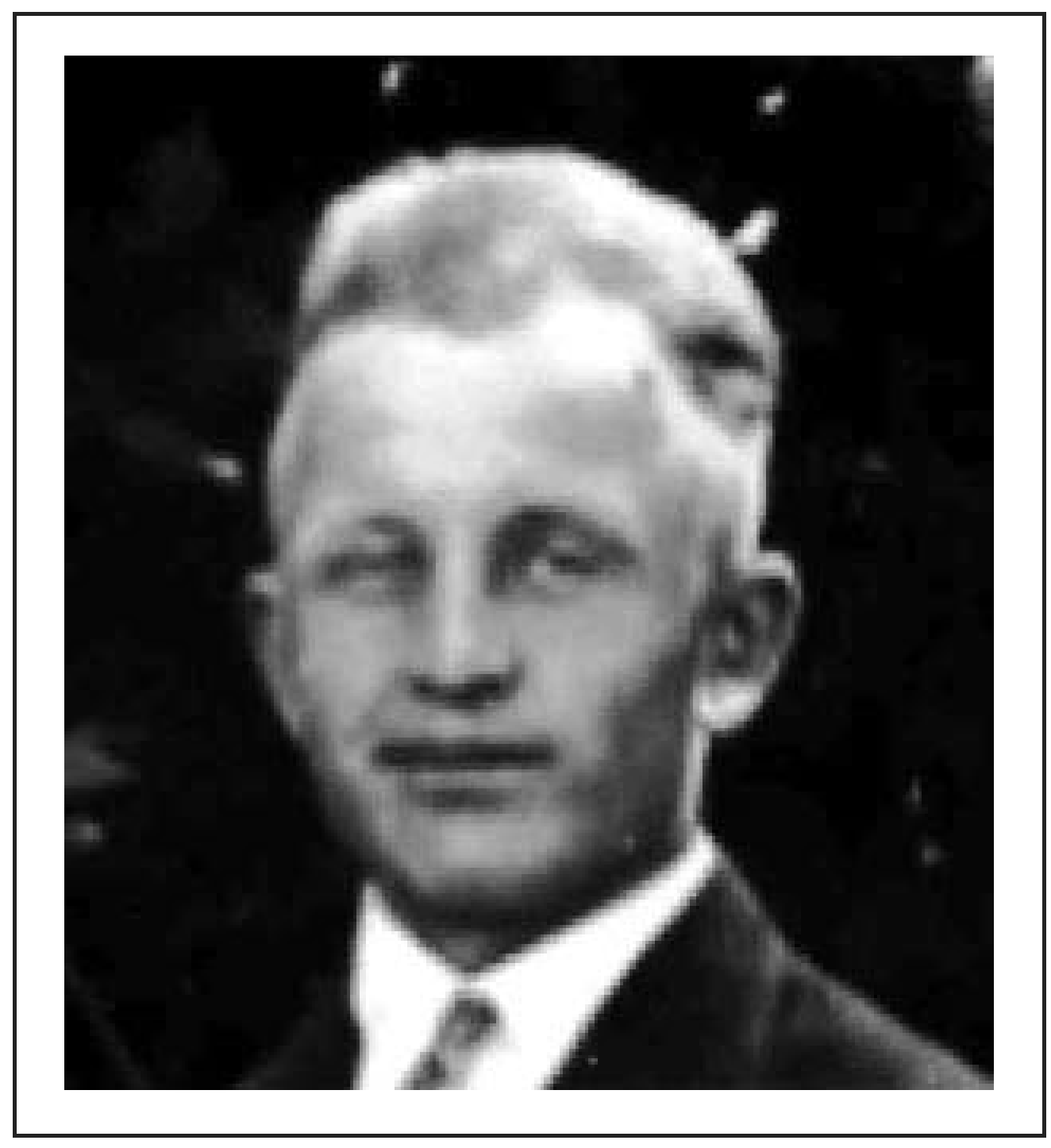 Paul Schutz fiel vermutlich 1945 beim Rückzug aus Russland in der Nähe von Krakau in Polen. Er hinterließ seine Ehefrau Selma und zwei Söhne.Ehefrau:	SelmaHeinzKinder:	Hermann, FritzGeschwister:	Ernst, Erich, Fritz, Karl, MarthaWohnung: (heutige Anschrift)heutige Verwandtschaft:Kirchweg 13Fritz Schutz - Siegen (Sohn)Hermann Schutz - Biedenkopf (Sohn)ERNST FREUNDgeboren 1910vermisst 1945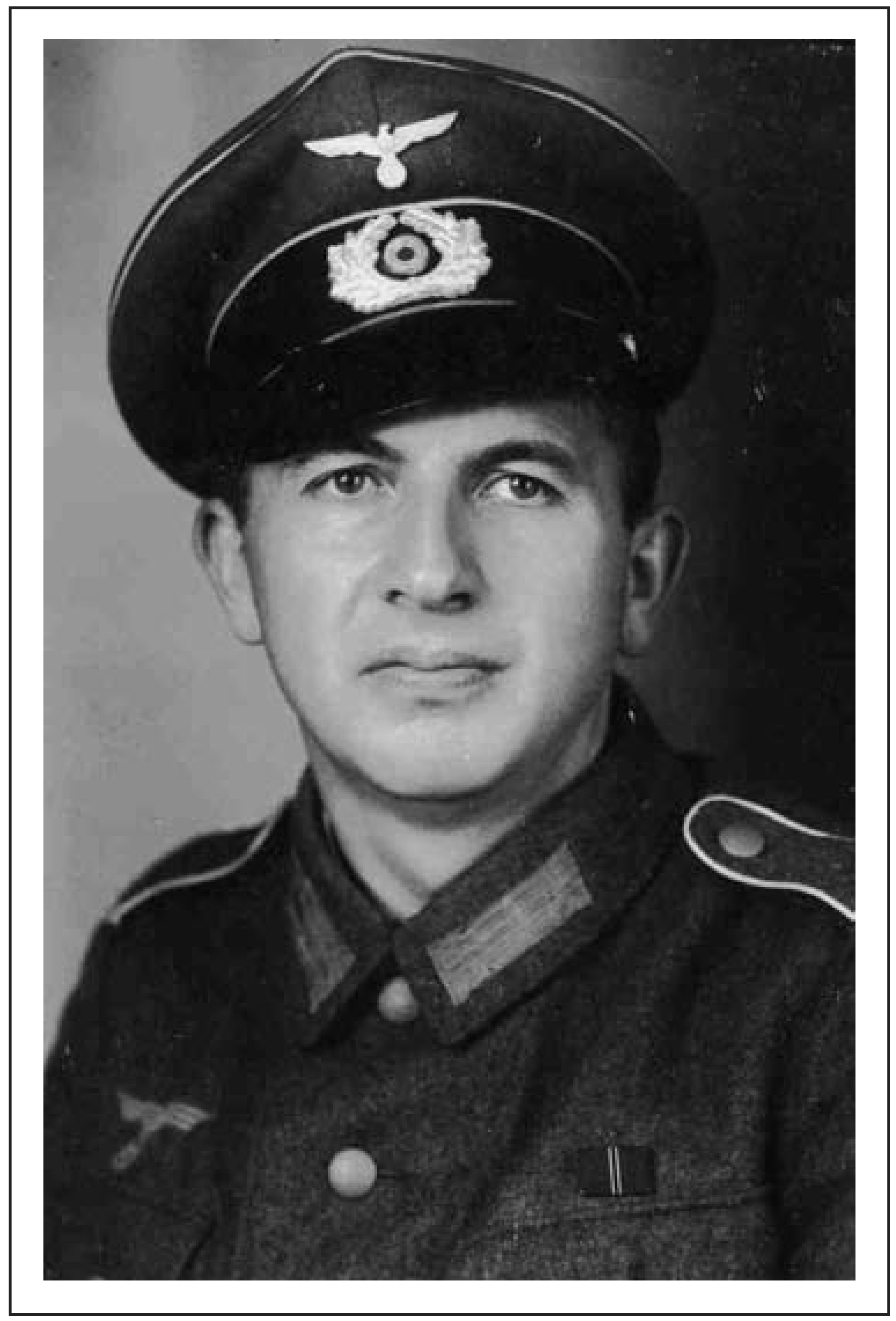 Ernst Freund ist in  Ungarn vermisst.Eltern:	Otto und Anna FreundGeschwister: Hausname:Wohnung: (heutige Anschrift)heutige Verwandtschaft:Erwin, Gunde, Hilde Schneirersch/Heckeberns Lehrerweg 2Gunde Schneider - Schwester Doris Engel - Haiger (Nichte)AUGUST BECI<ERgeboren 1907vermisst 1945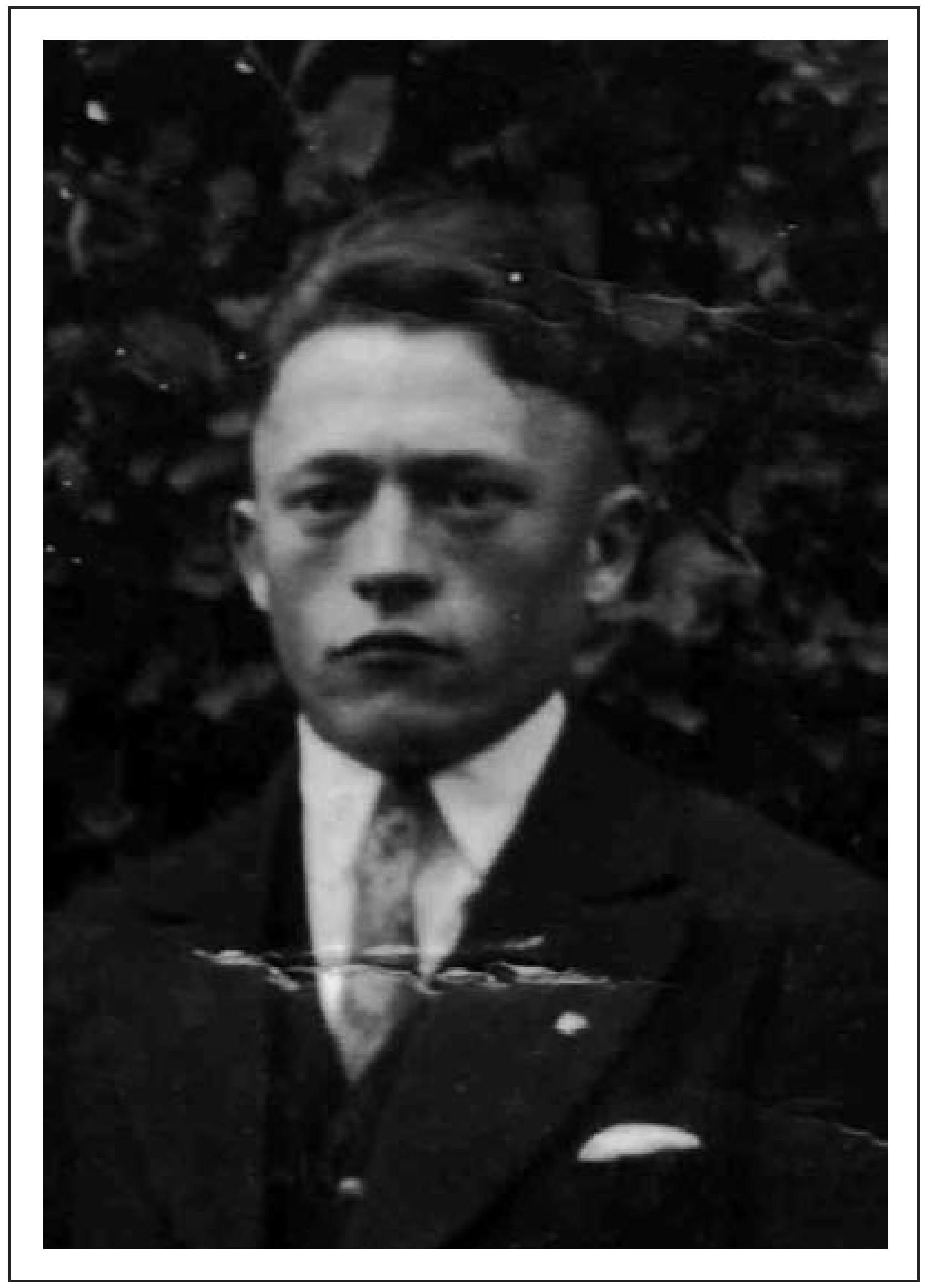 August Becker ist in Russland vermisst. Er hinterließ seine Ehefrau Hedwig und zwei Kinder.Ehefrau: Kinder: Eltern:Hedwig Erika, AlfredTheodor und Lieschen BeckerGeschwister: Hausname:Arthur, Anna, Frieda, Lina, Hilde, Ernst, Theodor TextorschWohnung: (heutige Anschrift)heutige Verwandtschaft:Westerwaldstraße 3Alfred Becker - Struthütten (Sohn) Erika Weckwert  - Rinsdorf (Tochter)Günter Becker - Holzhausen, Wolfgang Dolligkeit (Neffen)EMMA I<ODRYZCI<Ygeboren 1899vermisst 1945Emma Kodryzcky wurde aus Ostpreußen nach Sibirien verschleppt und ist seit 1945 verschollen. Ihre drei Söhne kamen mit anderen Flüchtlingen nach Niedersachsen, wurden von ihren Großeltern Hochbaum  und ihrer Tante Lisbeth Weil über das DRK gesucht und nach Niederdresselndorf  geholt.Kinder:	Heinz, Walter, GeorgEltern:	HochbaumGeschwister:Wohnung: (heutige Anschrift)heutige Verwandtschaft:Lisbeth (später Lisbeth Weil) Elbing (Ostpreußen)Gerda Köster (Schwiegertochter) Volker Köster (Enkel)WALTER HEINZgeboren 1921vermisst 1945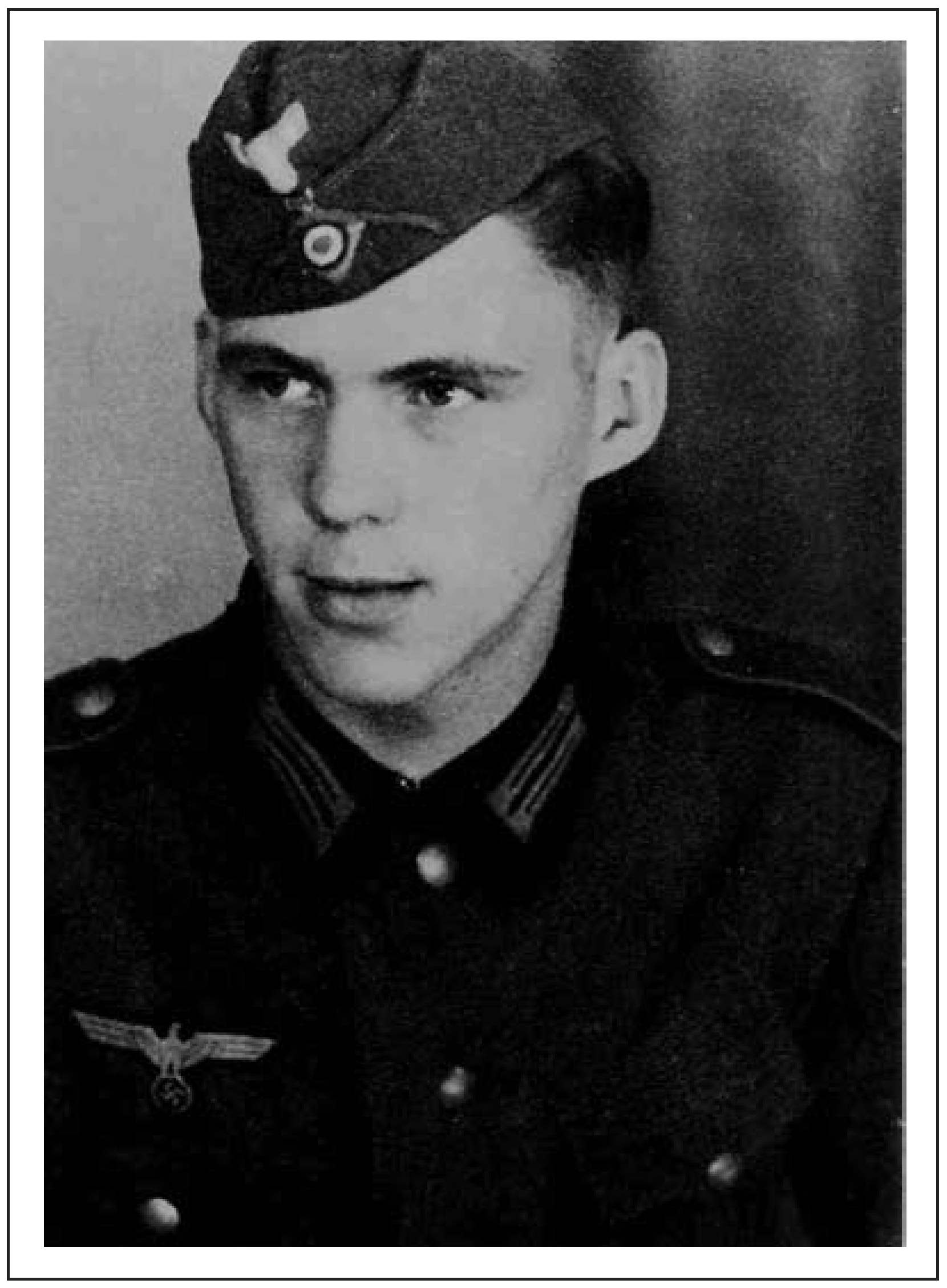 Walter Heinz ist in Russland vermisst. 1945 fiel auch sein Bruder Willi (siehe Seite 79).Eltern:	Julius und Hulda HeinzGeschwister:	Ernst, Willi, Rudi, Helmut, Arthur, Erich, Horst, Thea, Hilde, Gertrud, MargareteHausname:	HanseWohnung: (heutige Anschrift)heutige Verwandtschaft:Große  Gasse 14Horst  Heinz, Thea  Beinke, Gertrud Heinz, Margarete Seichter (Geschwister)ERICH GEORGgeboren 1919vermisst 1945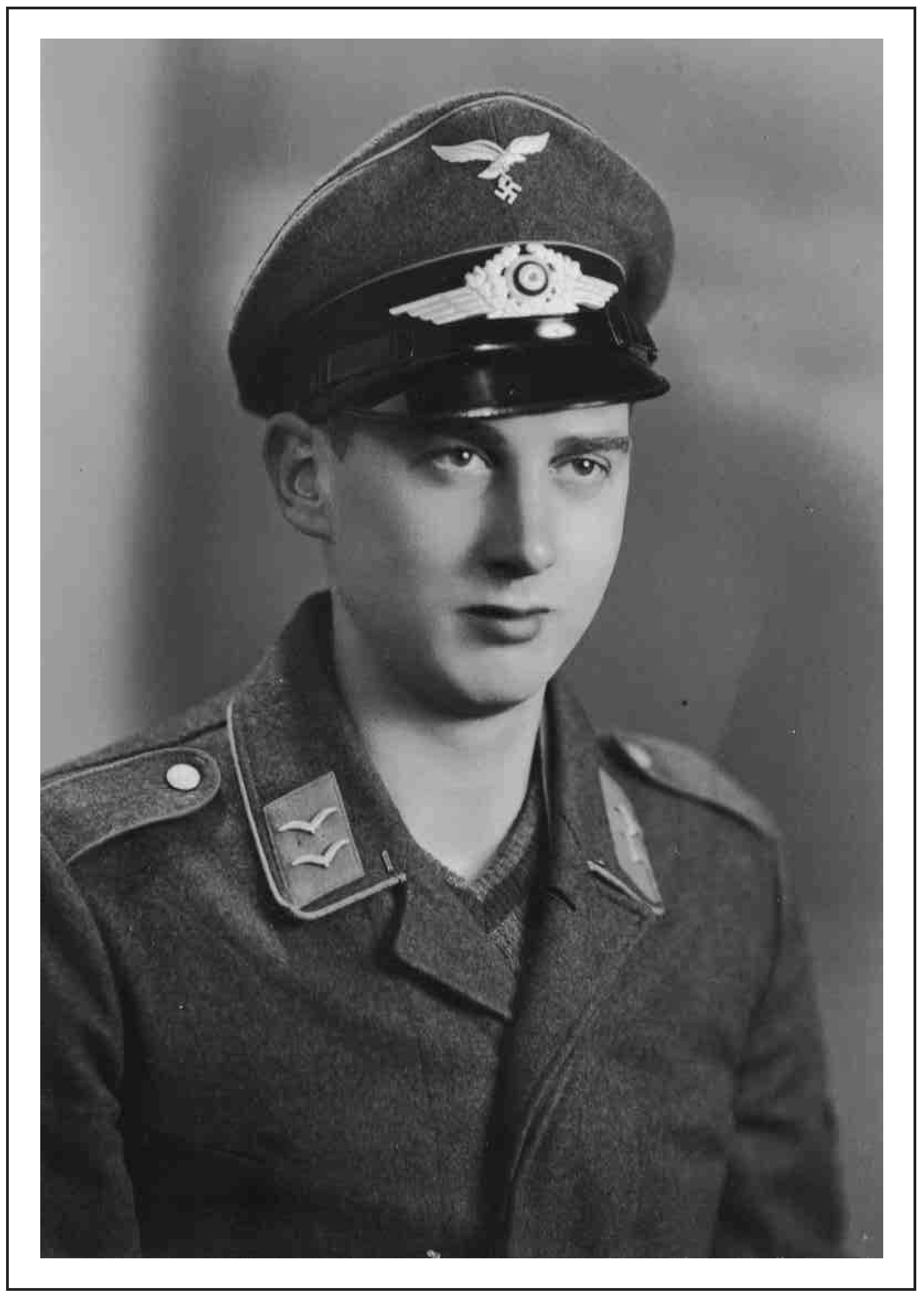 Erich Georg ist in Russland vermisst.Eltern: Geschwister:Fritz  und Emma GeorgEdmund, Kurt, Albrecht, BrunhildeHausname:	HinzeWohnung: (heutige Anschrift)heutige Verwandtschaft:Westerwaldstraße 5Anneliese Wagner, Margret Greis (Nichten)I<ARL WILLERTgeboren 1909vermisst 1945Karl Willert ist in Russland vermisst. Er hinterließ seine Ehefrau Luise und zwei Kinder.Ehefrau:	LuiseKinder:	Friedemann, MargittaWohnung: (heutige Anschrift)heutige Verwandtschaft:Vor der Hub 22 (Schule)Margitta ...   (Tochter)Luise Willert - Troisdorf (Ehefrau)ROBERT BAUMANNgeboren 1918vermisst 1945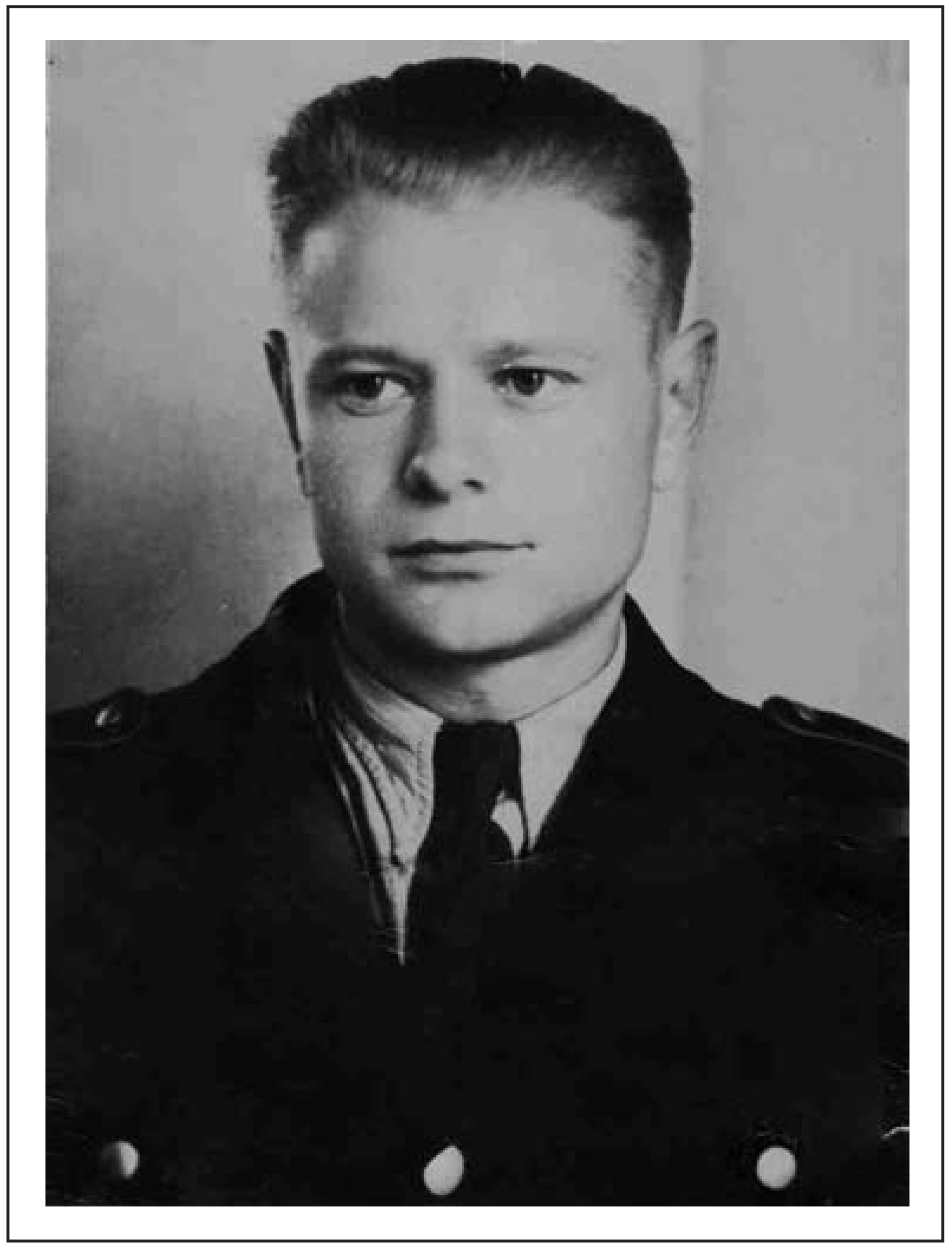 Robert Baumann kämpfte 1945 bei Wien und ist seitdem verschollen.Geschwister:Wohnung: (heutige Anschrift)heutige Verwandtschaft:Berta Greis, Emilie Georg, Klara Kisikof, Melitta OßwaldWesterwaldstraße 45 (Fa. Otto Henrich)Klara Kisikof - Siegen (Schwester) Volker  Greis,  Herbert  Oßwald (Neffen)EWALD HENRICHgeboren 1905vermisst 1945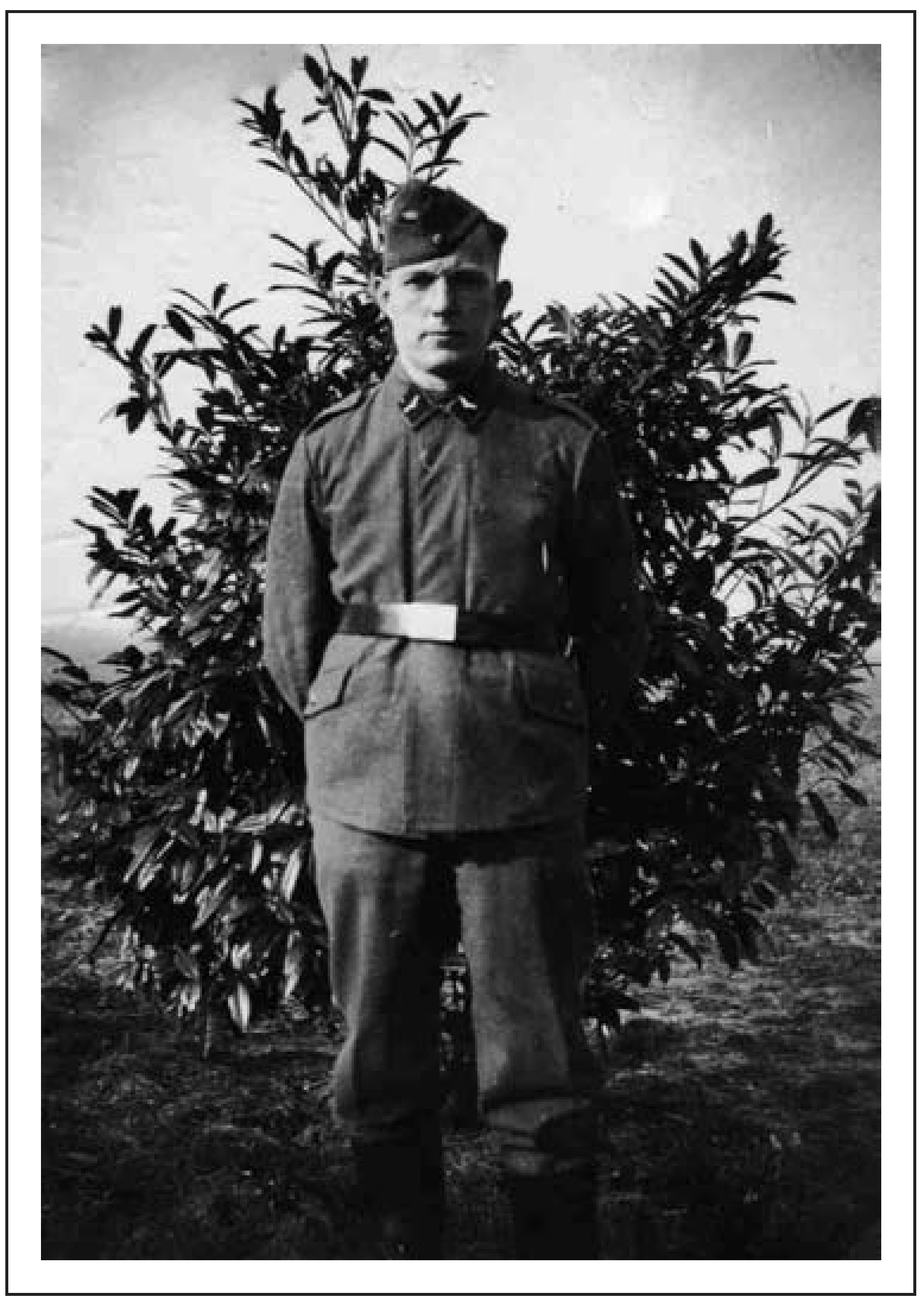 Ewald Henrich fiel vermutlich in der Nähe von Frankfurt/ Oder. Er  hinterließ seine Ehefrau Lydia und sechs Kinder.Ehefrau:	Lydia GeorgKinder:	Walter, Hannelore, Horst, Thilo, Ursula, LotharGeschwister:	Willi, Rosa, Frieda, FritzHausname:	FussWohnung: (heutige Anschrift)heutige Verwandtschaft:Wetterbach 14Walter Henrich - Holzhausen, Thilo Henrich -Siegen,Lothar Henrich (Kinder)HEINRICH LANGJAHRgeboren 1917gefallen 1944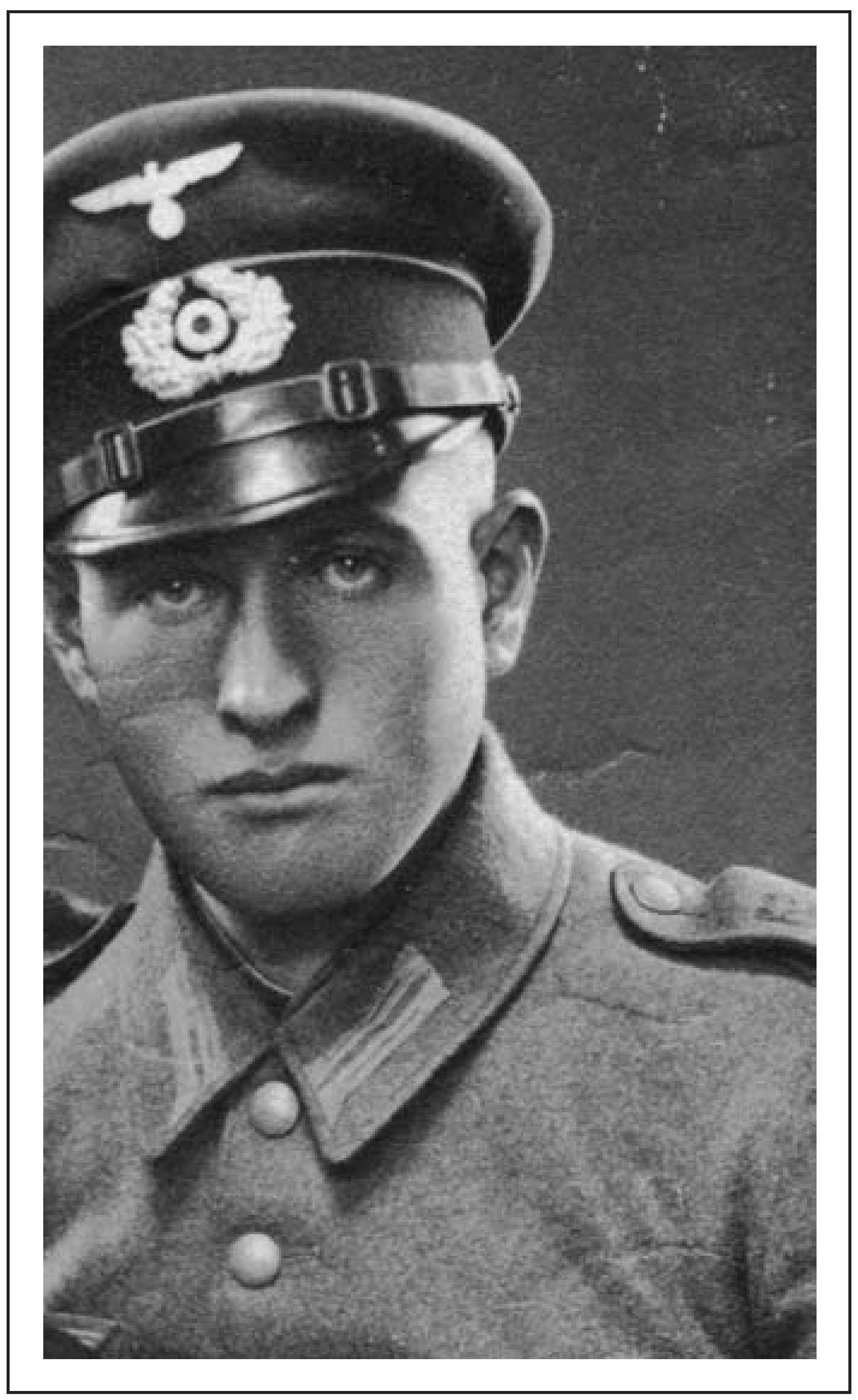 Heinrich Langjahr fiel bei Sirgalla in Russland. Er hinterließ seine Ehefrau Berta, die später Friedrich Greis heiratete, und eine Tochter.Ehefrau:	Berta BaumannKinder:	Gertrudheutige Verwandtschaft:	Gertrud Mudersbach - Wahlbach (Tochter)FRANZ	I<OBERgeboren 1910gefallen 1944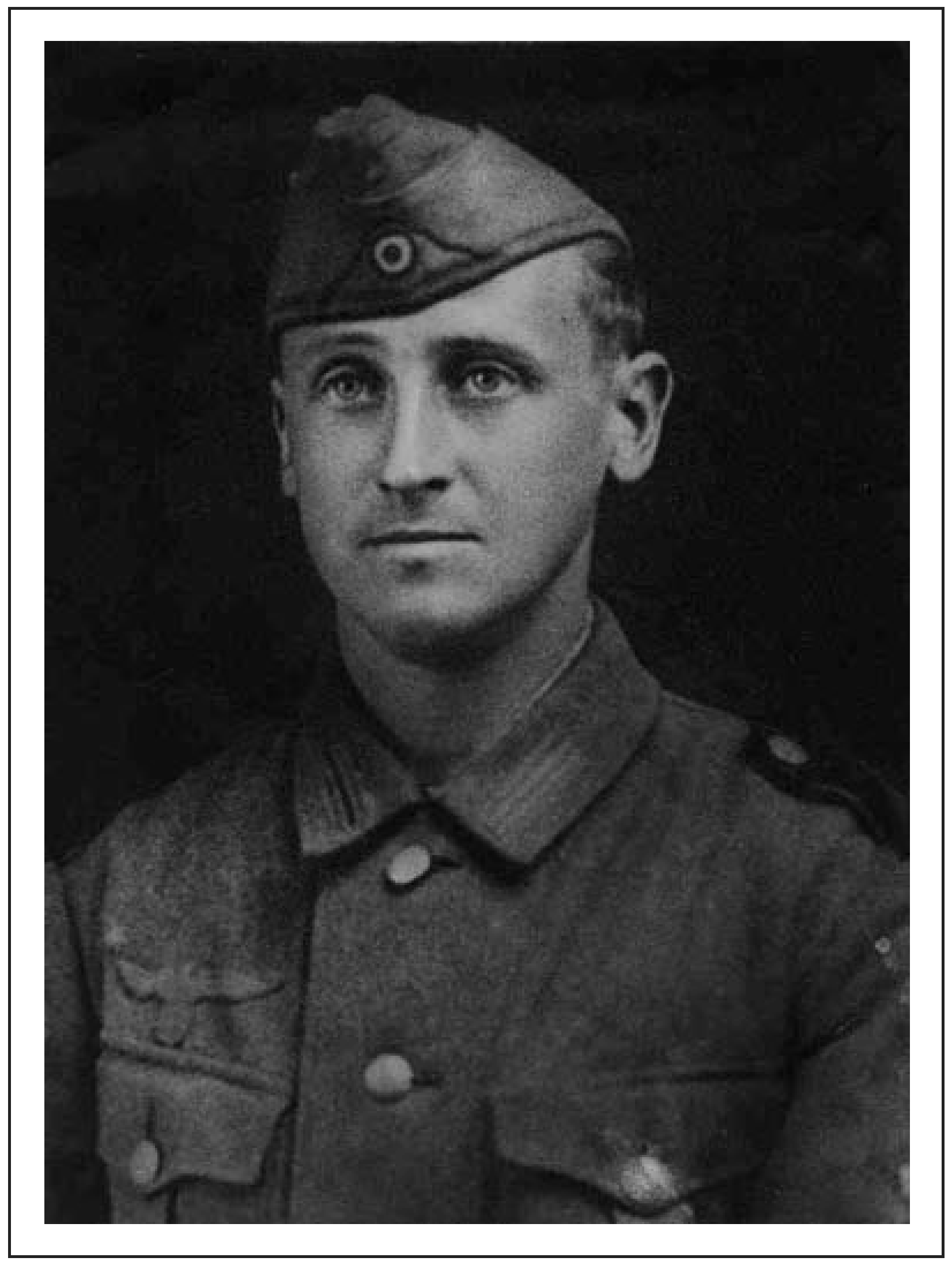 Franz Kober fiel in Rumänien. Er hinterließ seine Ehefrau Hildegard und zwei Kinder.Ehefrau: Kinder:Wohnung: (heutige Anschrift)heutige Verwandtschaft:Hildegard Junger Brigitte, WolfgangBachstraße (Oberdresselndorf)Eitel Henrich (Schwiegersohn) Elke Kober (Schwiegertochter)Andreas Kober, Dirk Kober, Silvia Trambo (Enkel)ERICH HEINZgeboren 1914gefallen 1944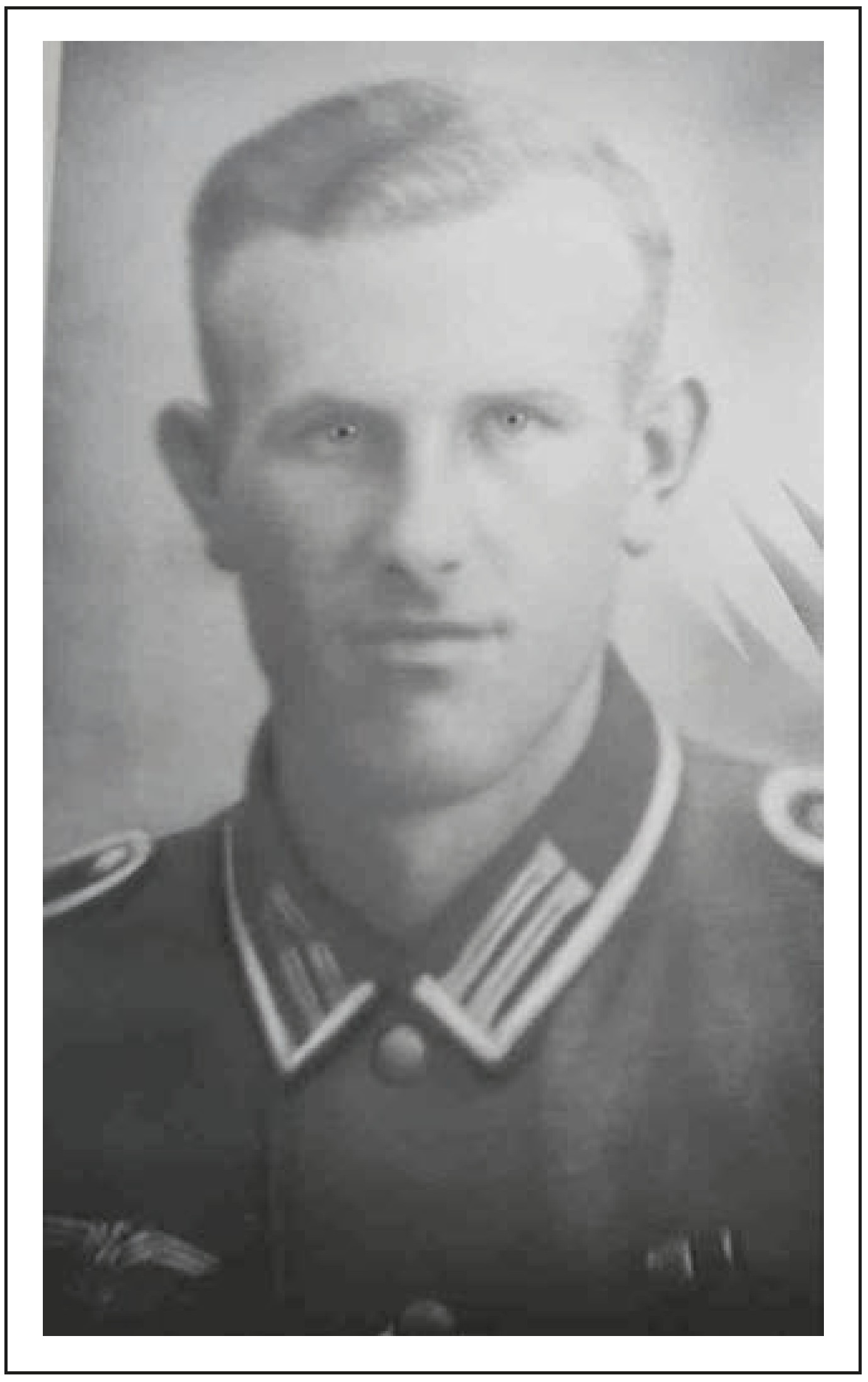 Erich Heinz starb 1944 bei Kiew in der Ukraine. Im gleichen Jahr fielen auch sein Bruder  Kurt  (siehe Seite 61)  und sein Bruder Erwin  (siehe Seite 62).Er  hinterließ seine Ehefrau Minna und einen Sohn.Ehefrau: Kinder:Minna Lemmerspiel HorstEltern:	Ernst und Berta HeinzGeschwister:	Paul, Erwin, Kurt, Luise, HildegardHausname:Wohnung: (heutige Anschrift)heutige Verwandtschaft:Hilje Westerwaldstraße 56Hildegard Heinz - Holzhausen (Schwester) Dieter Heinz, Kurt Hering (Neffen)Else  Heinz (Schwägerin)I<URTHEINZgeboren 1926gefallen 1944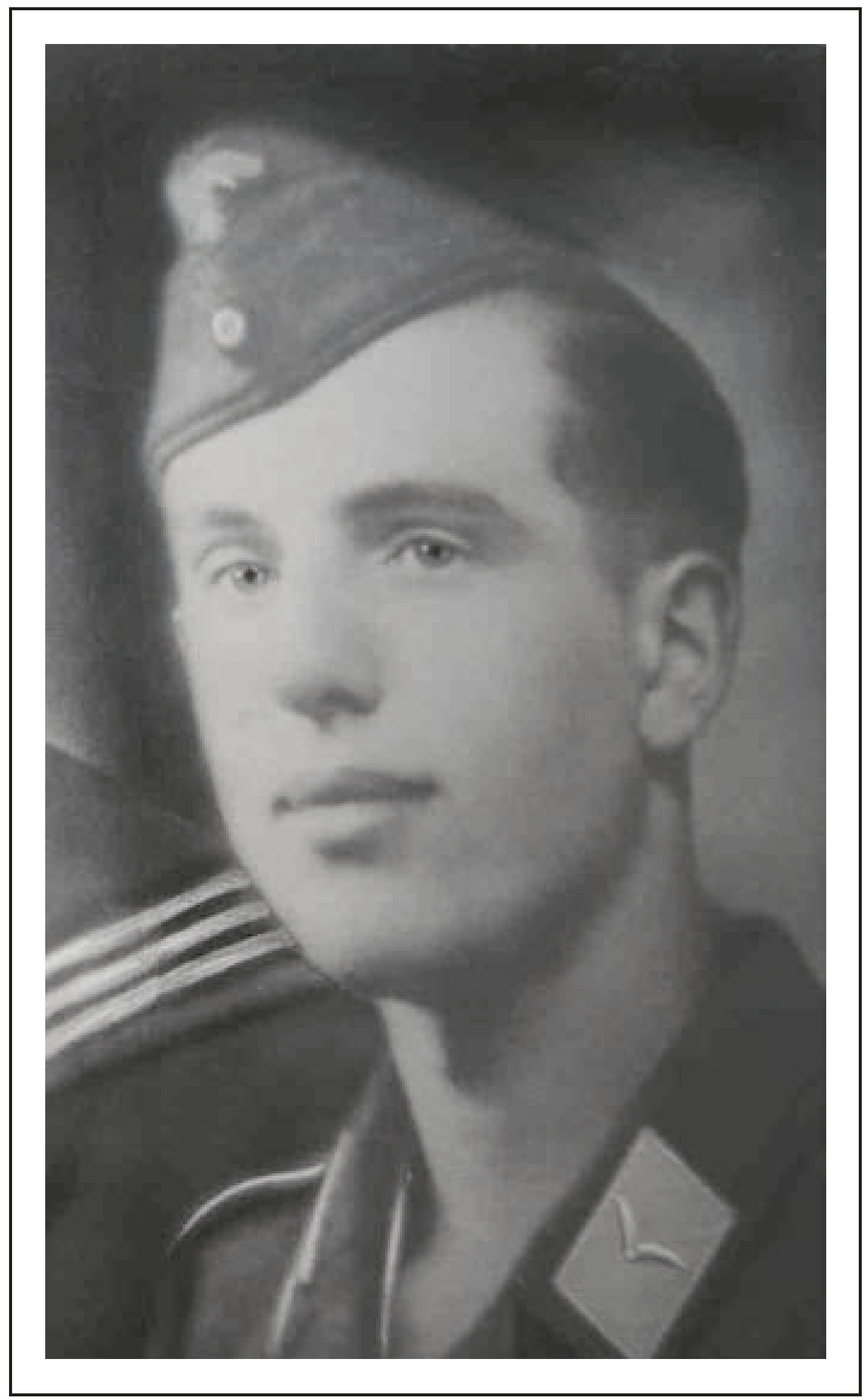 Kurt Heinz starb 1944 im Alter von 18 Jahren in Holland. Im gleichen Jahr fielen auch sein Bruder Erich (siehe Seite 60) und sein Bruder Erwin (siehe Seite 62).Eltern:	Ernst und Berta HeinzGeschwister:Hausname:Wohnung: (heutige Anschrift)heutige Verwandtschaft:Paul, Erich, Erwin, Luise, Hildegard HiljeWesterwaldstraße 56Hildegard Heinz - Holzhausen (Schwester) Else Heinz (Schwägerin)Dieter Heinz, Kurt Hering (Neffen)ERWIN HEINZgeboren 1922gefallen 1944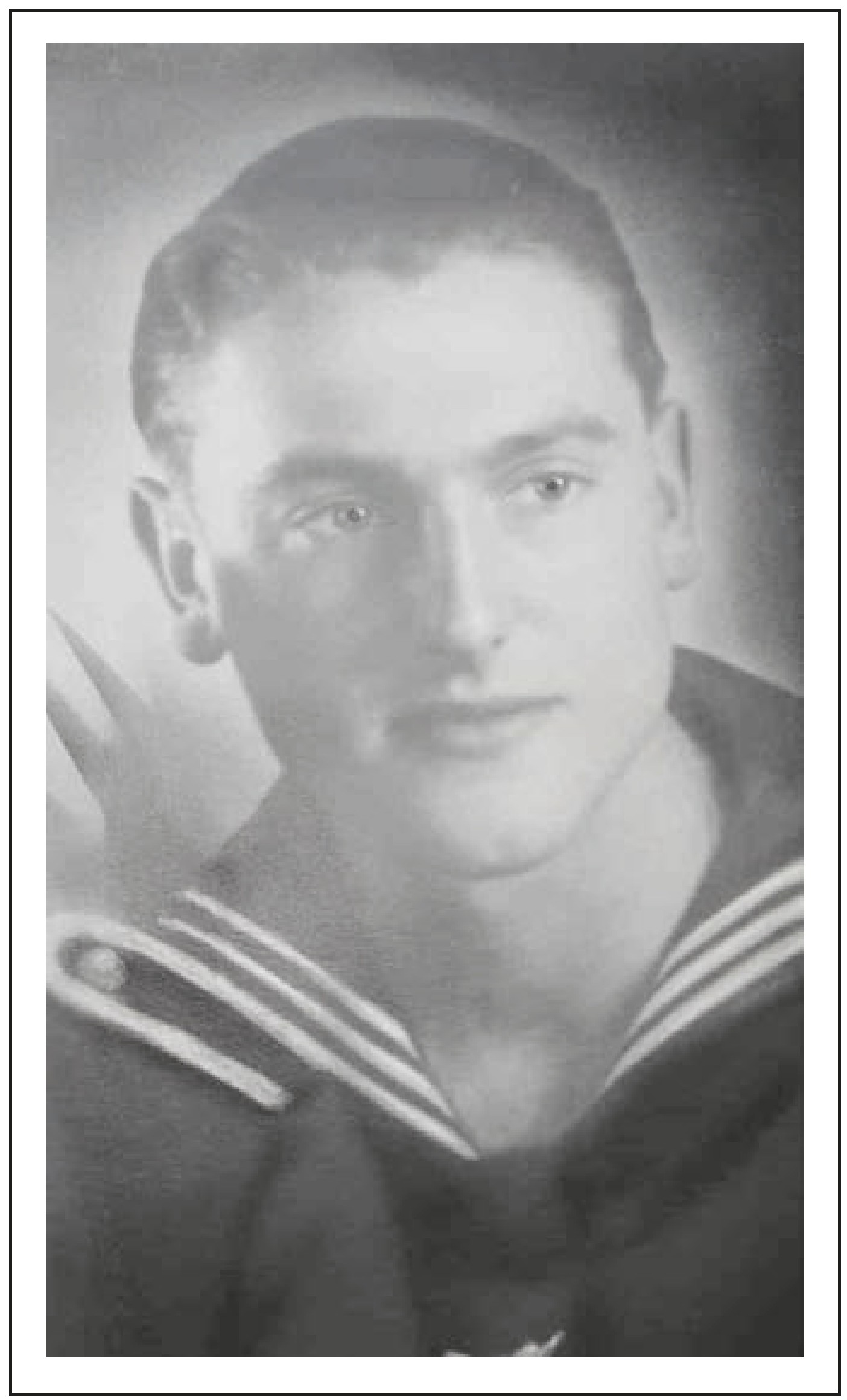 Erwin Heinz kam im Atlantik in einem U-Boot ums Leben. Im selben Jahr fielen auch sein Bruder Kurt (siehe Seite 61) und sein Bruder Erich (siehe Seite 60).Eltern:	Ernst und Berta HeinzGeschwister:Hausname:Wohnung: (heutige Anschrift)heutige Verwandtschaft:Paul, Erich, Kurt, Luise, Hildegard HiljeWesterwaldstraße 56Hildegard Heinz - Holzhausen (Schwester) Else Heinz (Schwägerin)Dieter Heinz, Kurt Hering (Neffen)BRUNO FREUNDgeboren 1921gefallen 1944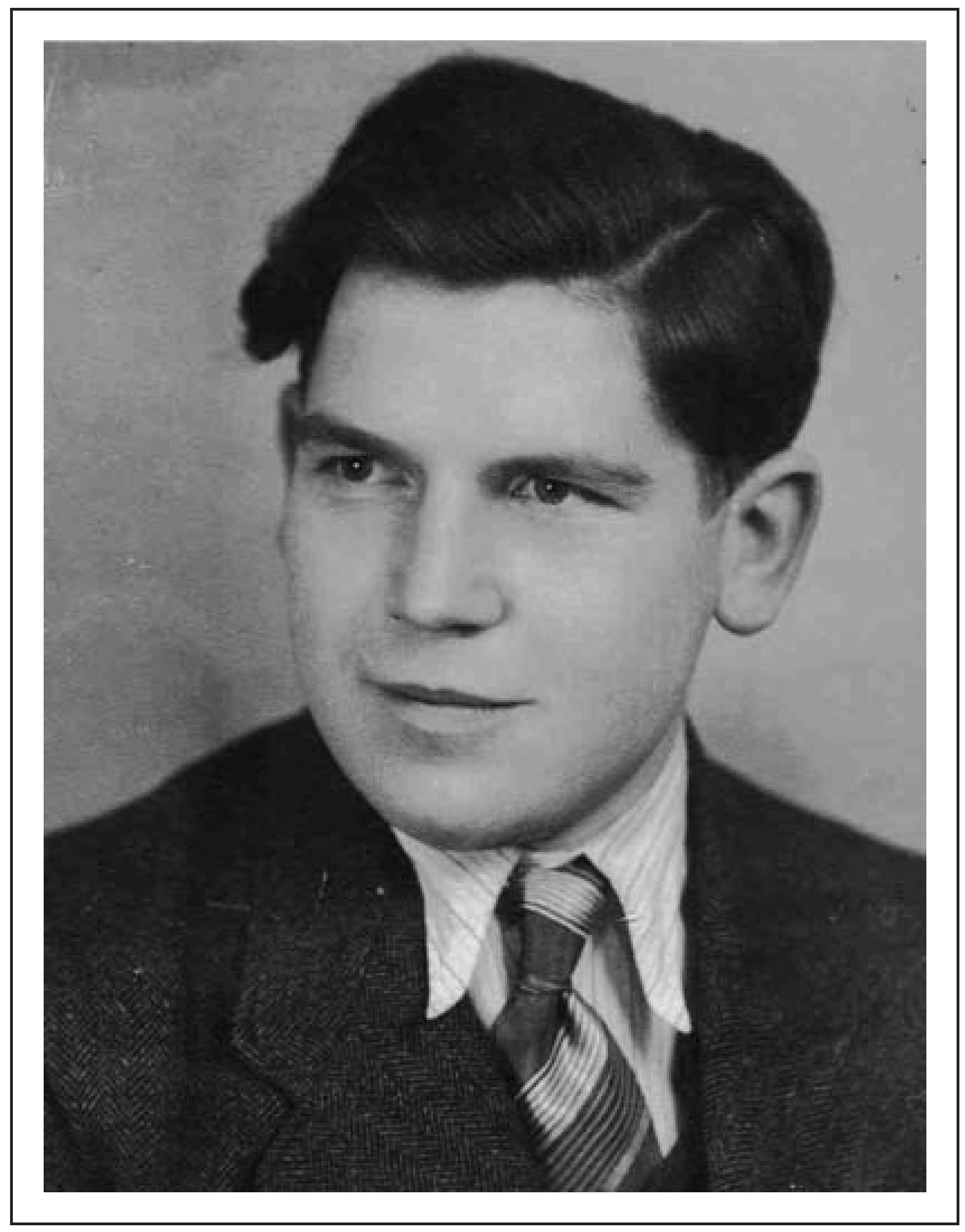 Bruno Freund starb in russischer Gefangenschaft an Typhus und Fleckfieber. Im gleichen Jahr fielen auch sein Bruder Walter (siehe Seite 64) und sein Bruder Fritz (siehe Seite 65).Eltern:	Oskar und Rosa FreundGeschwister:	Lilli, Martha, Walter, FritzHausname:	HeckebernsWohnung: (heutige Anschrift)heutige Verwandtschaft:Westerwaldstraße 66Elke Reifferscheidt - Wilnsdorf-Flammersbach, Heide Mönch  - Wilnsdorf-Anzhausen (Nichten)WALTER FREUNDgeboren 1915gefallen 1944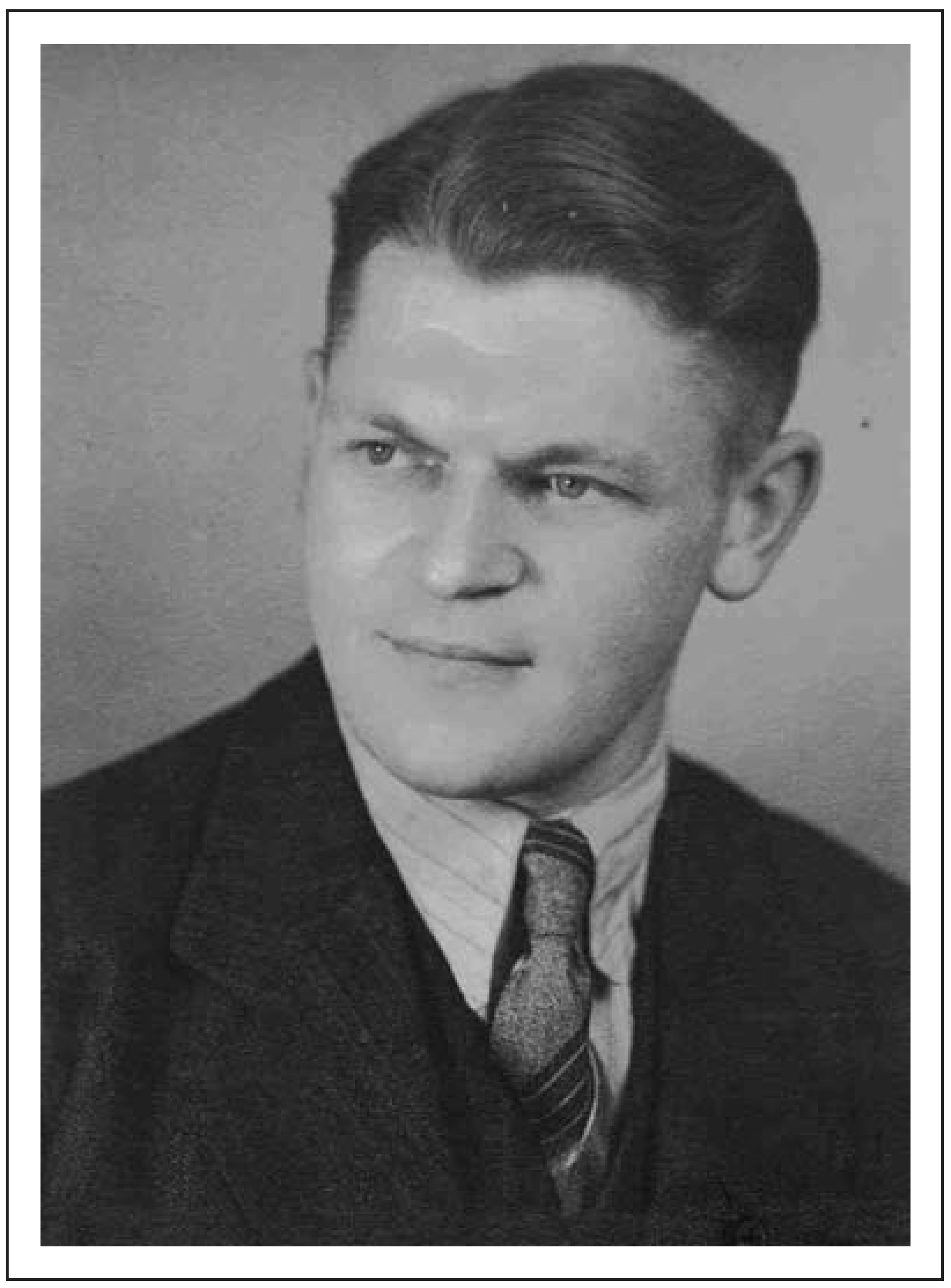 Walter Freund  wurde in Russland verwundet und nach Zittau ins Lazarett verlegt.Dort starb er im November 1944. Im gleichen Jahr fielen auch sein Bruder Bruno (siehe Seite 63) und sein Bruder Fritz (siehe Seite 65).Eltern:	Oskar und Rosa FreundGeschwister:	Lilli, Martha, Bruno, FritzHausname:	HeckebernsWohnung: (heutige Anschrift)heutige Verwandtschaft:Westerwaldstraße 66Elke Reifferscheidt - Wilnsdorf-Flammersbach, Heide Mönch  - Wilnsdorf-Anzhausen (Nichten)FRITZ FREUNDgeboren 1919gefallen 1944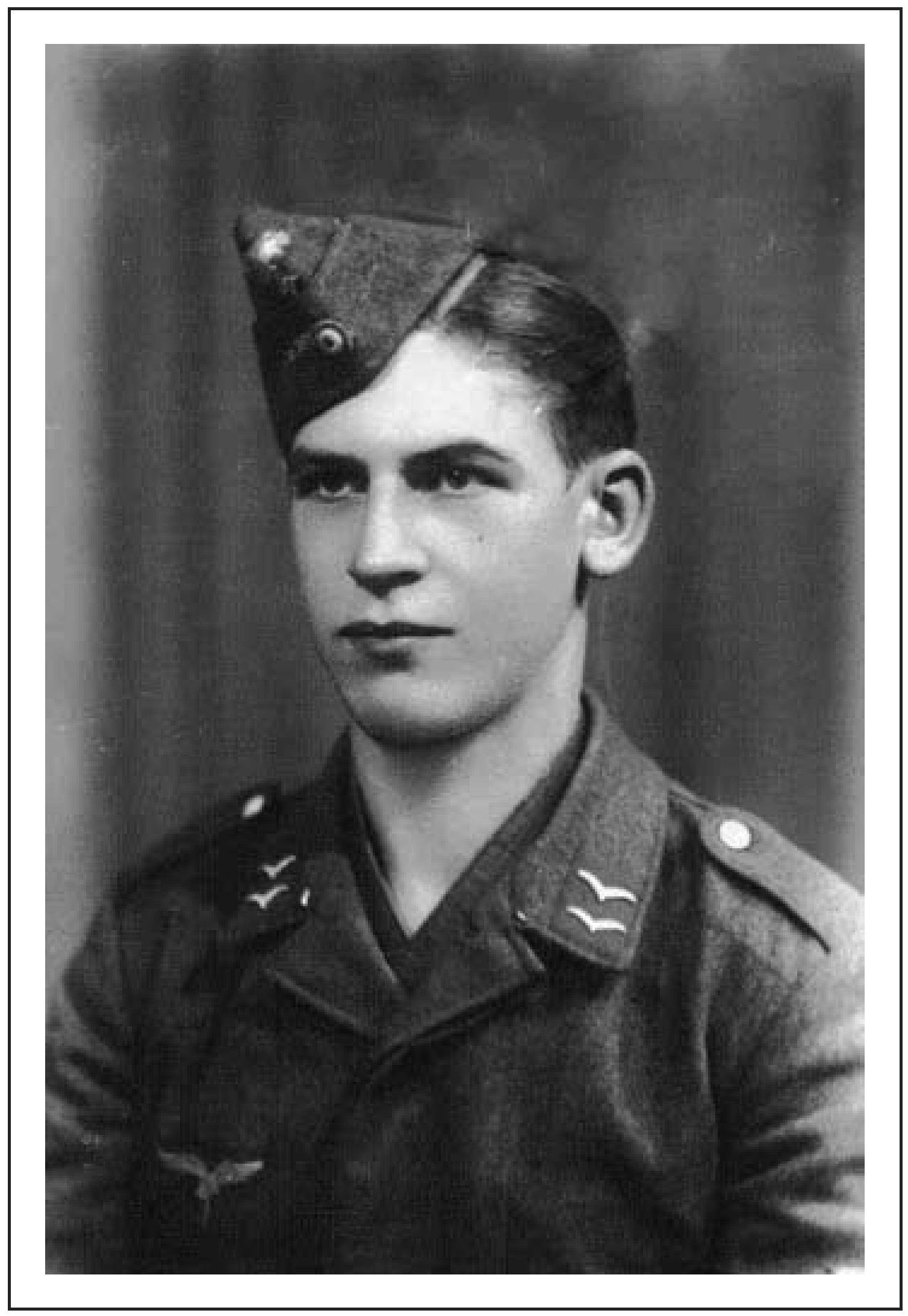 Fritz Freund fiel bei Frankfurt/ Oder. Im gleichen Jahr starben auch sein Bruder Bruno (siehe Seite 63) und sein Bruder Walter (siehe Seite 64).Ehefrau:	EmmiHickEltern:	Oskar und Rosa FreundGeschwister:	Lilli, Martha, Bruno, WalterHausname:	HeckebernsWohnung: (heutige Anschrift)heutige Verwandtschaft:Westerwaldstraße 66Elke Reifferscheidt - Wilnsdorf-Flammersbach, Heide Mönch  - Wilnsdorf-Anzhausen (Nichten)WILLI ECI<HARDTgeboren 1914gefallen 1944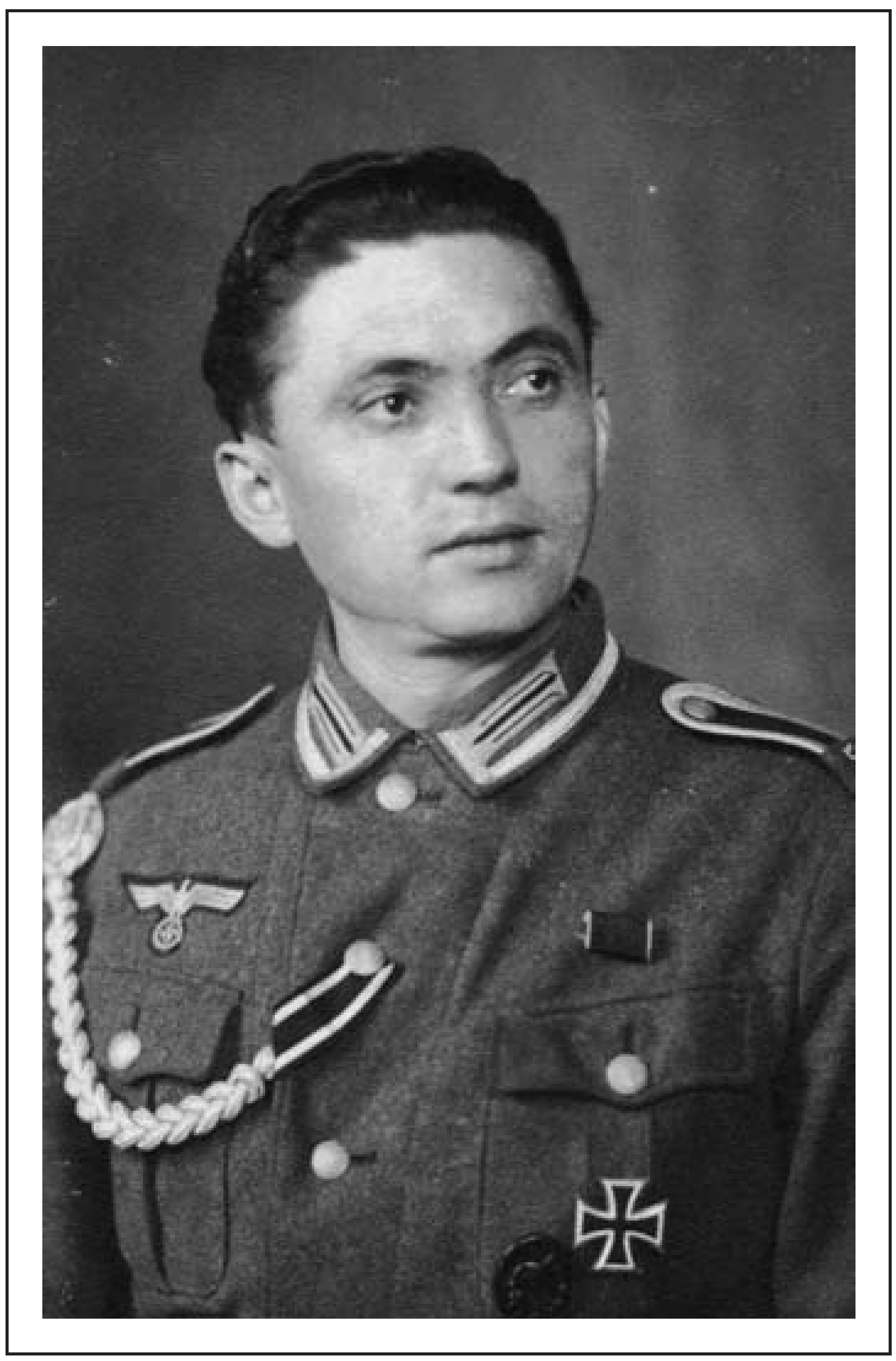 Willi Eckhardt starb 1944 bei der Invasion der Alliierten in der Normandie / Frankreich nahe Lessay. Er hinterließ seine Ehefrau Martha und seinen Sohn.Ehefrau: Kinder: Eltern:Martha Mülln BerndJakob und Elisabeth Eckhardt - WerdorfGeschwister:	Fritz, Hermann, Ferdinand, MinnaWohnung: (heutige Anschrift)heutige Verwandtschaft:Brunnenstraße 7Bernd Eckhardt (Sohn) Sascha Eckhardt (Enkel),,Der Himmel ist schwarz. von den vielen feindlichen Flugzeugen. Aus dem Krieg ist ein furchtbares Niedermetzeln geworden. "- Aus einem der letzten Briefe Willi Eckhardts an seine Frau und seinen Sohn. -ERNST HAUSCHILDgeboren 1906gefallen 1944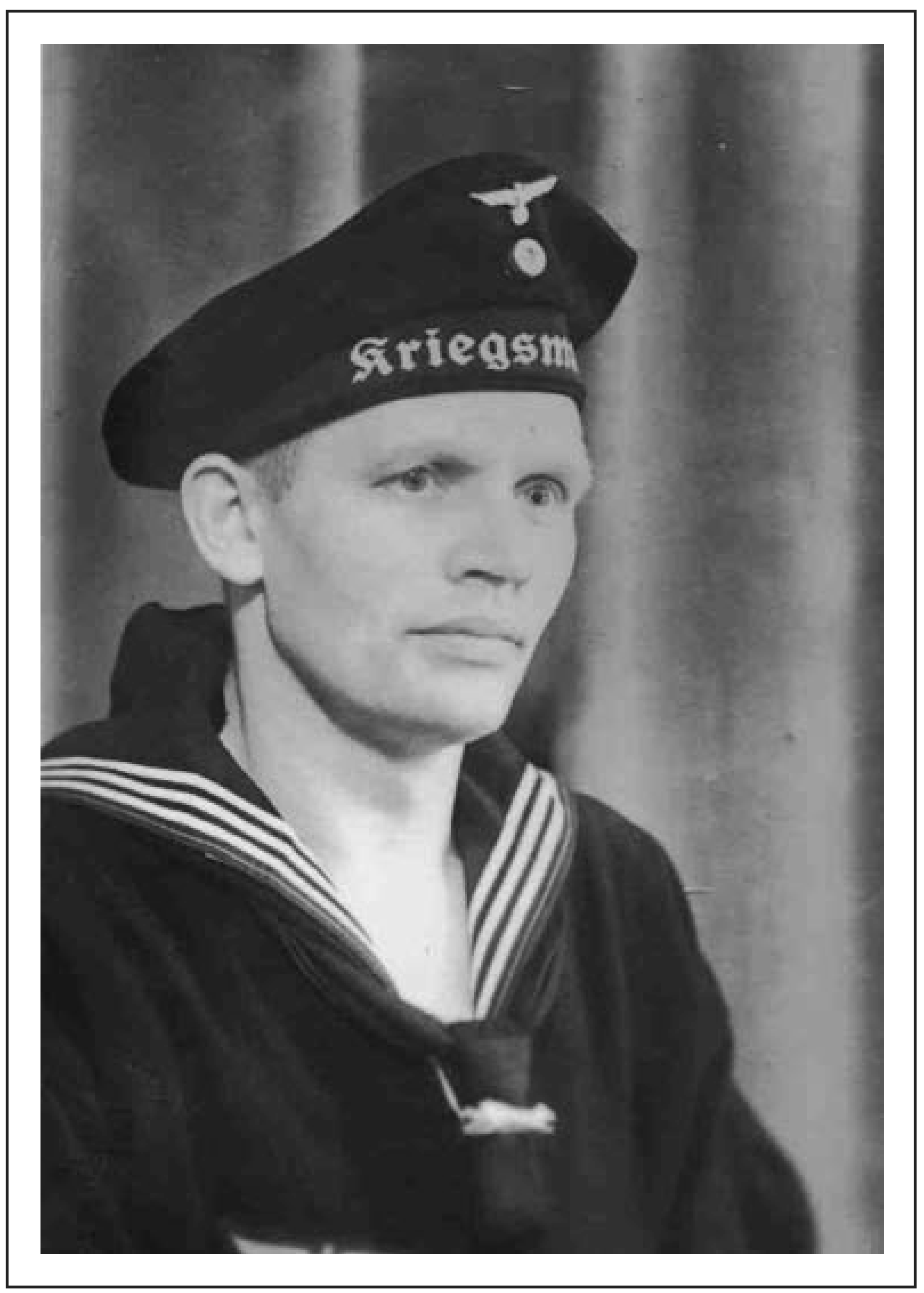 Ernst Hauschild fiel in Italien durch einen Bombenangriff der englischen Luftwaffe im Adriatischen Meer bei Triest.Er hinterließ seine Ehefrau Elsa und zwei Söhne.Ehefrau:	Elsa EibachKinder:	Ernst, GünterEltern: Geschwister:Jakob und Helene Hauschild Adele, LeniWohnung: (heutige Anschrift)heutige Verwandtschaft:Elbing (Ostpreußen)Ernst Hauschild, Günter Hauschild - Gilsbach (Söhne) Jochen Hauschild (Enkel)AUGUSTRUHSgeboren 1906gefallen 1944HEINRICH	HENRICHgeboren 1920gefallen 1944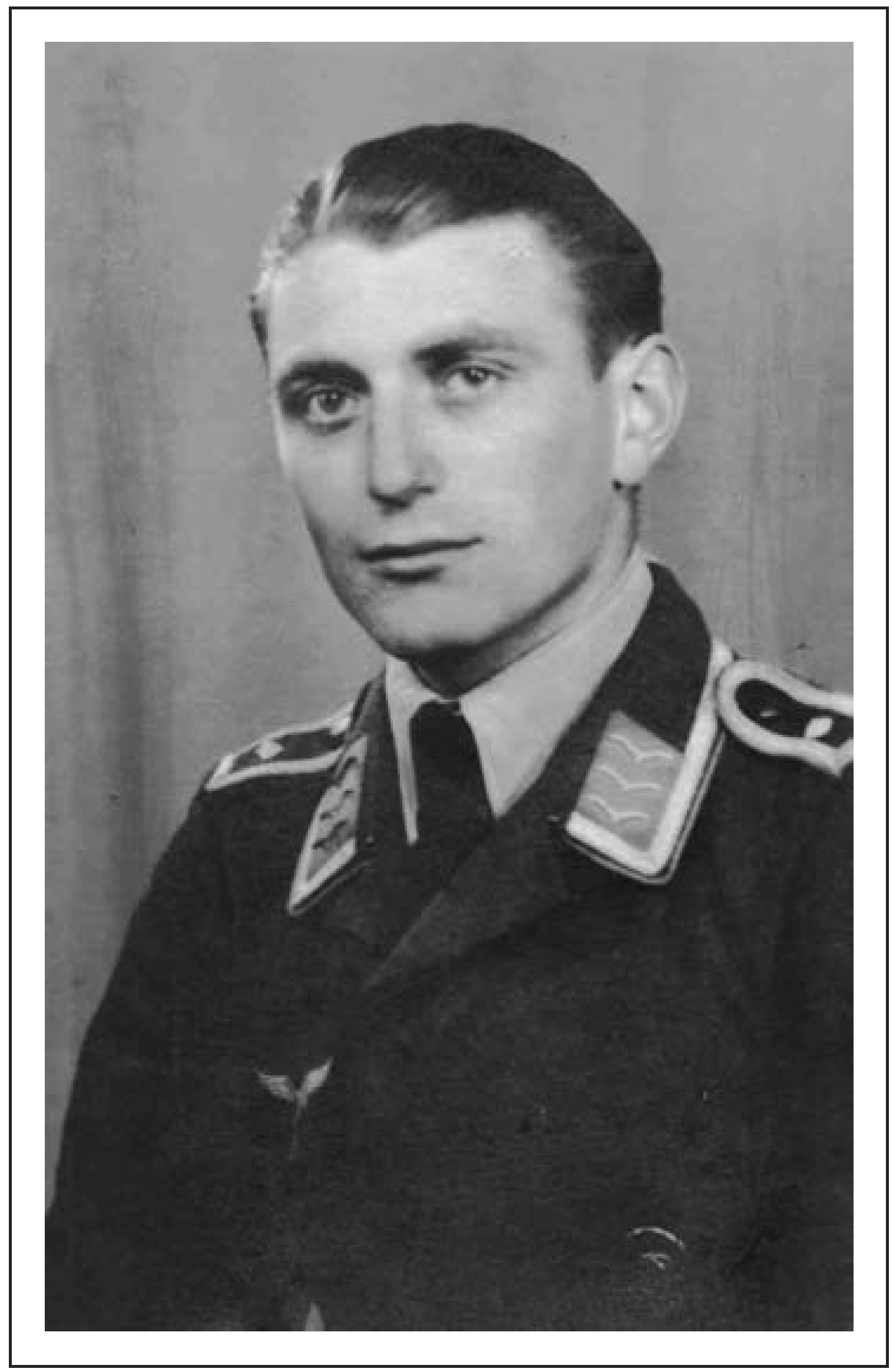 Heinrich Henrich fiel in Breisach bei Freiburg durch einen Bombenangriff. Er wurde zunächst in Breisach begraben und später auf den Friedhof in Niederdresselndorf überführt.Ehefrau:	Anni HofmannEltern:	Waldemar und Elisabeth HenrichGeschwister:	HartmutHausname:Wohnung: (heutige Anschrift)heutige Verwandtschaft:Enjes Feldstraße 2Dieter Henrich (Neffe)WALTER  I<REUTZgeboren 1914gefallen 1944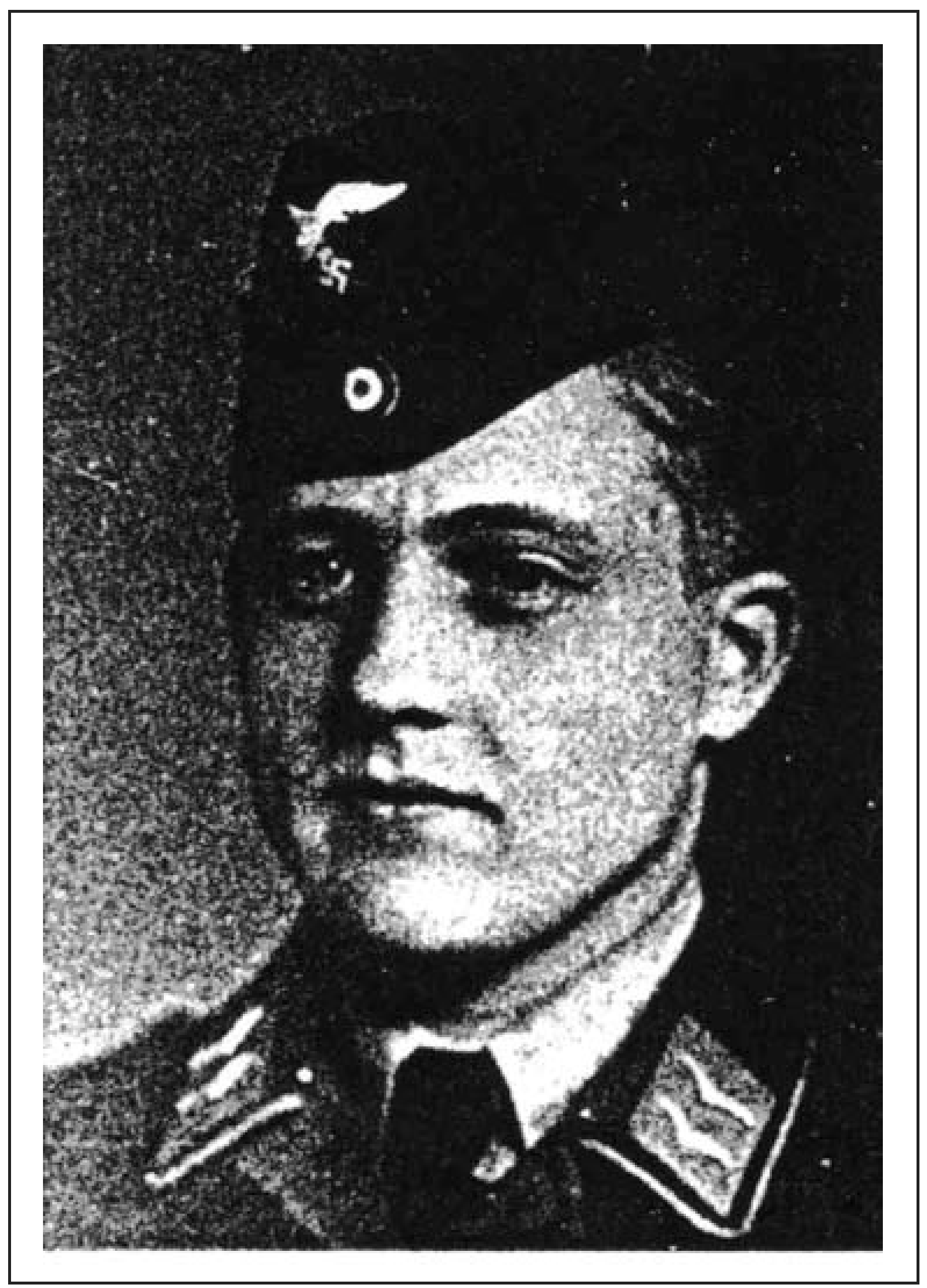 Walter Kreutz verstarb in russischer Gefangenschaft.Eltern:	Gustav und Emma KreutzGeschwister:	Emmi, AlfredWohnung: (heutige Anschrift)heutige Verwandtschaft:Kirchweg 6Emmi Löhl (Schwester) Bernd Löhl (Neffe) Erika Mönch (Nichte)HEDWIG STAHLgeboren 1913gefallen 1944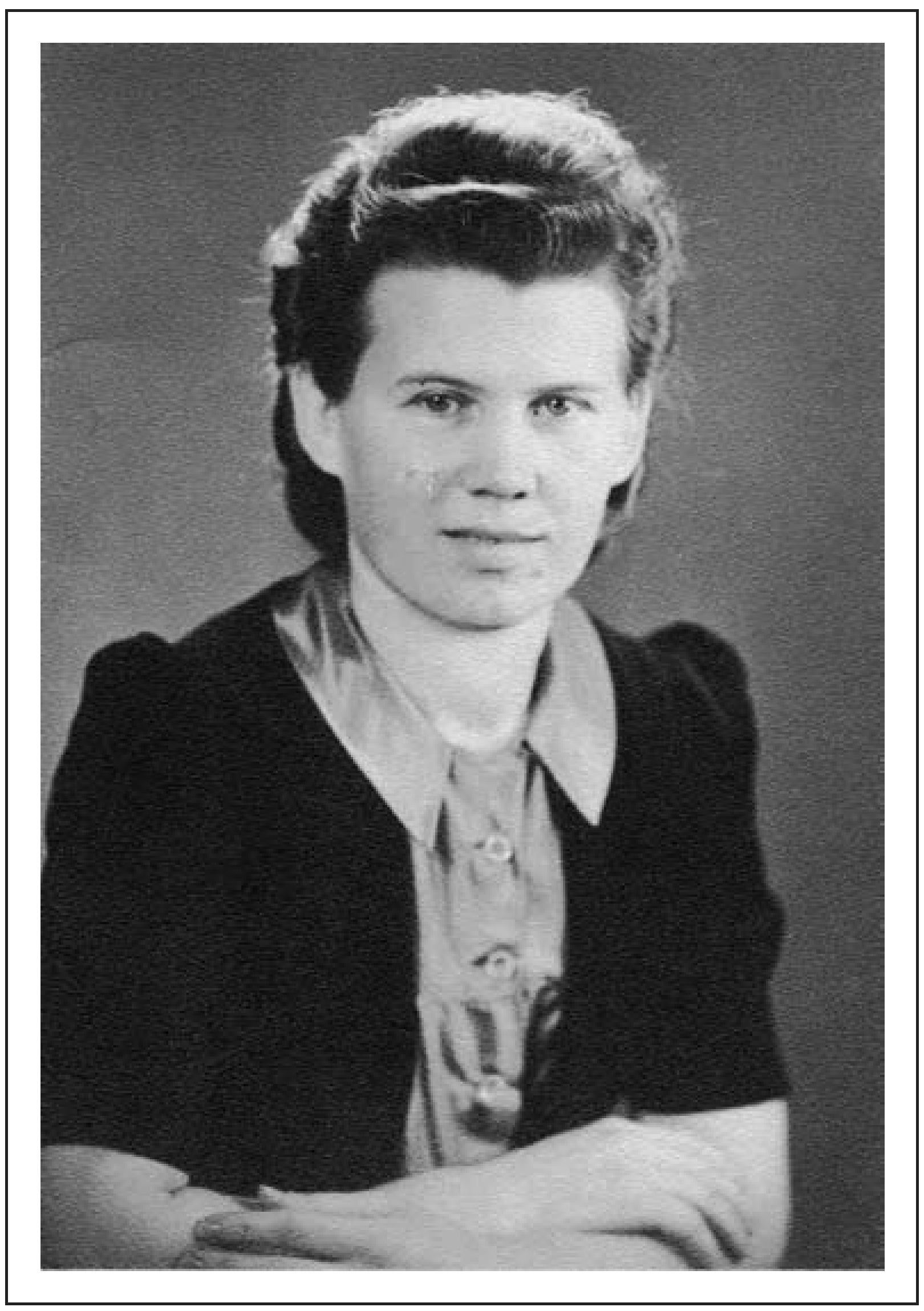 Hedwig Stahl kam durch einen Bombenangriff  in Leverkusen ums Leben.Eltern:	Hermann  und Frieda StahlGeschwister:	Erna, Kurt, Thea, MarianneWohnung: (heutige Anschrift)heutige Verwandtschaft:Lützelner Straße 20Kurt Stahl - Lützeln,Marianne Thomas - Oberdresselndorf, Erna Keller - Flammersbach (Geschwister)ERWIN FREUNDgeboren 1917gefallen 1944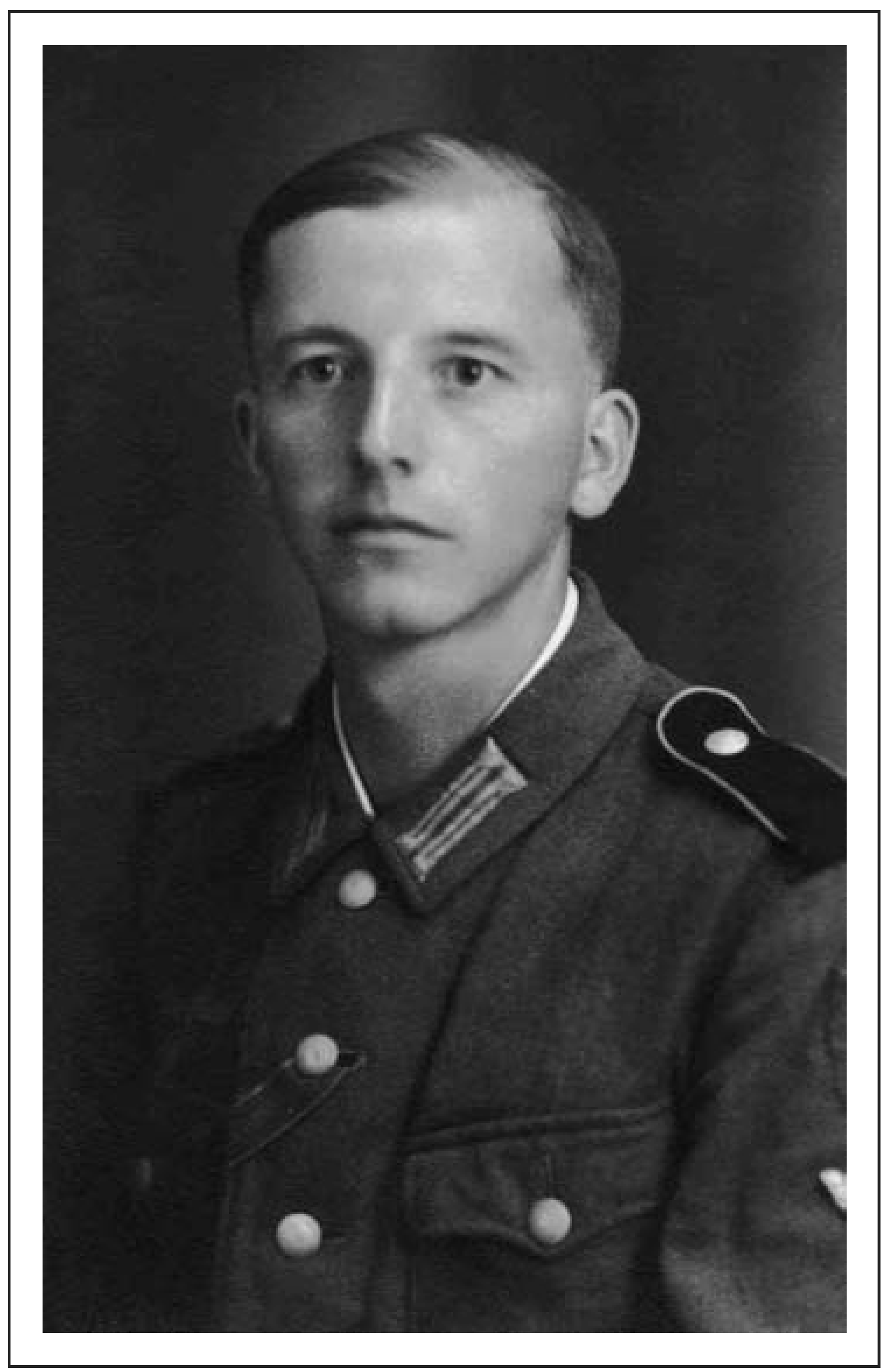 Erwin Freund starb in den Vogesen und wurde in Kehl begraben.Ein Jahr später kam auch sein Bruder Ernst (siehe Seite 50) ums Leben.Eltern:	Otto und Anna FreundGeschwister: Hausname:Ernst, Gunde, Hilde Schneirersch/HeckebernsWohnung: (heutige Anschrift)heutige Verwandtschaft:Lehrerweg 2Gunde Schneider (Schwester) Doris  Engel -  Haiger (Nichte)FRIEDRICH	HERMANNgeboren 1901gefallen 1945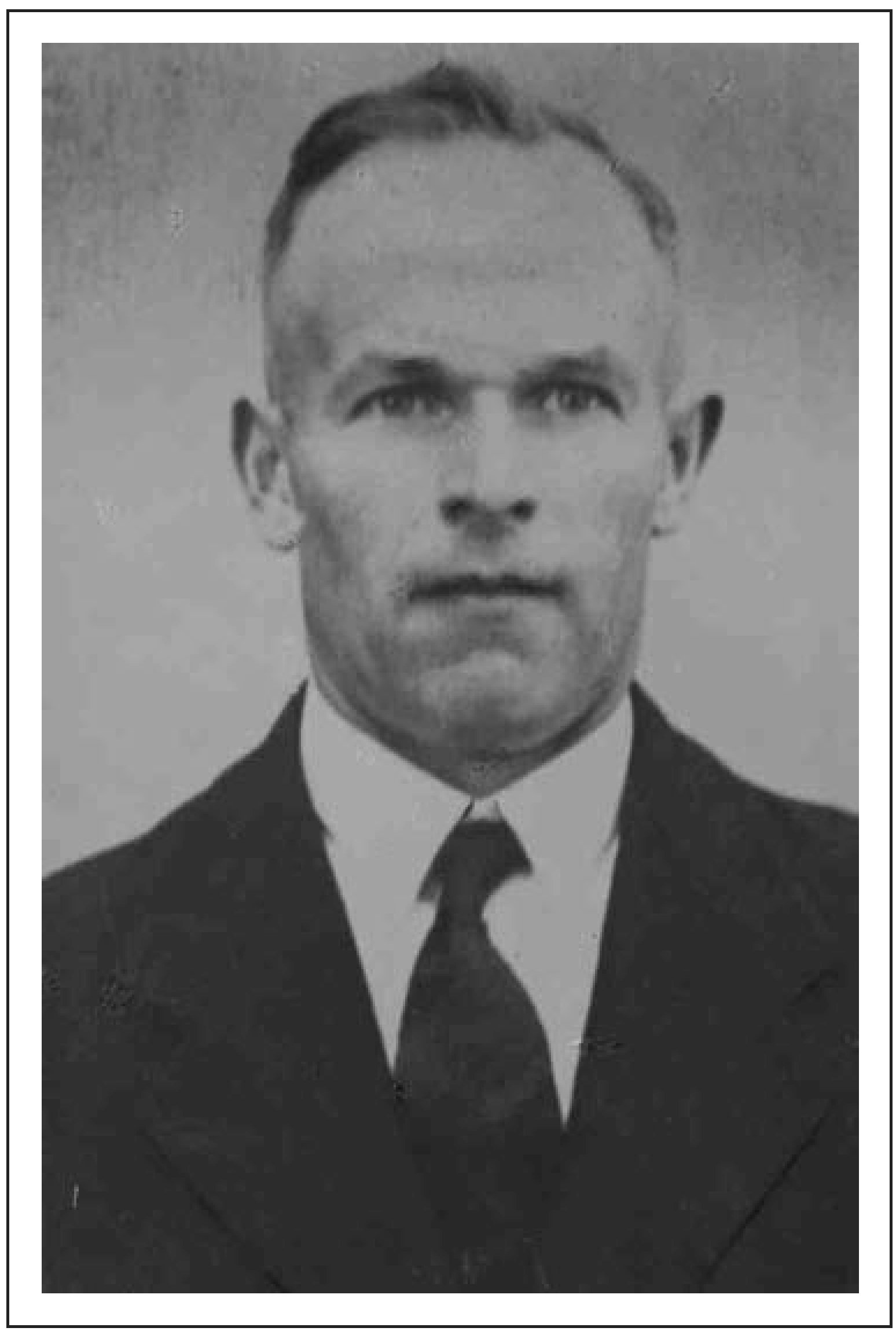 Friedrich Hermann starb in Allenstein in Ostpreußen. Im gleichen Jahr fiel auch sein Sohn Erich bei Berlin (siehe Seite 74).Ehefrau: Kinder: Geschwister: Hausname:Johanna Pulfrich Erich, GertrudRobert, Hedwig, Hertha, Eduard, Emmi, Ernst, Paula WilmesWohnung: (heutige Anschrift)heutige Verwandtschaft:Kirchweg 19Gertrud Weber (Tochter)ERICH HERMANNgeboren 1925gefallen 1945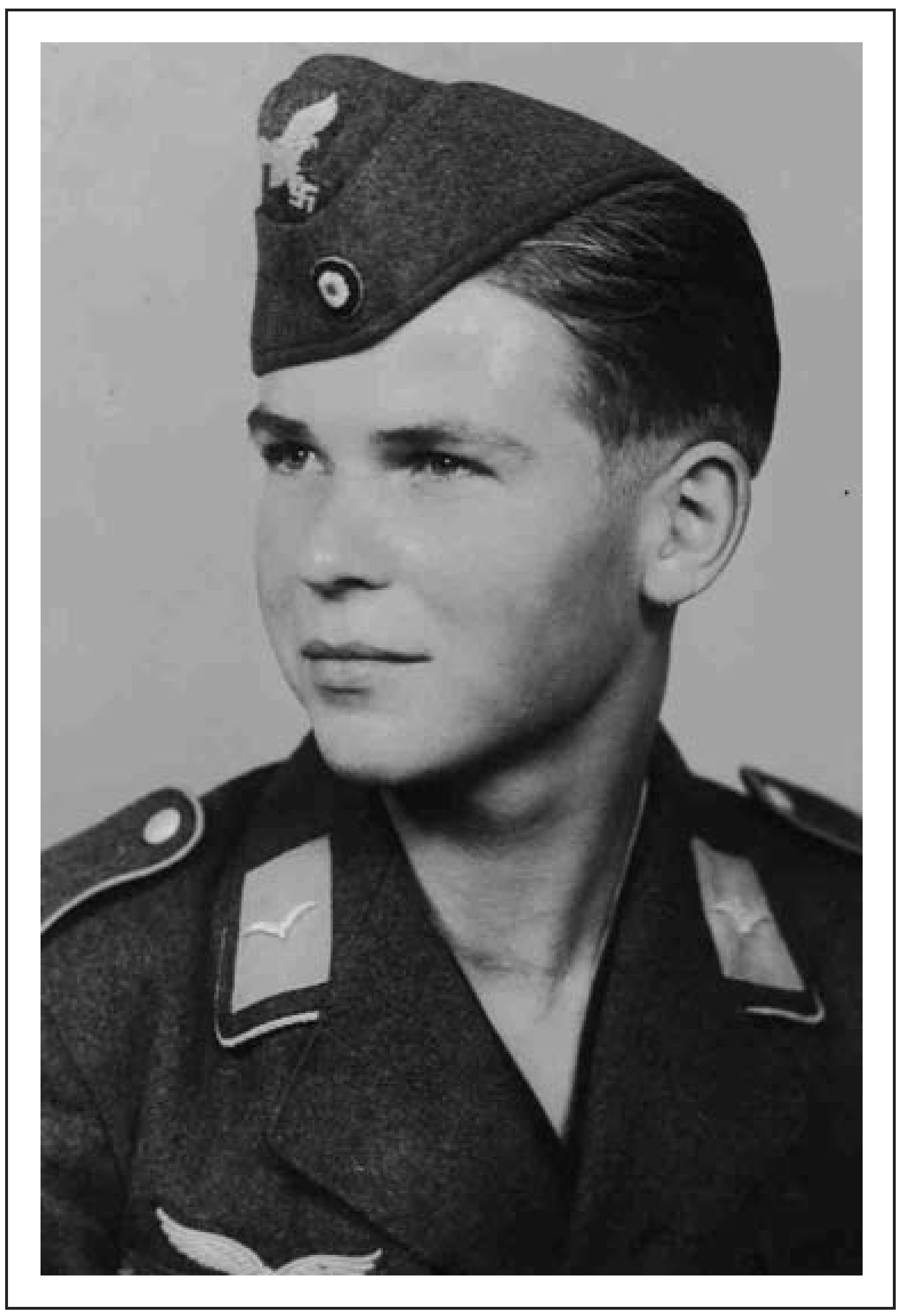 Erich Hermann starb 1945 im Alter von 20 Jahren in Liebenwalde bei Berlin. Im gleichen Jahr fiel auch sein Vater Friedrich Hermann (siehe Seite 73).Eltern: Geschwister:Friedrich und Johanna Hermann GertrudHausname:	WilmesWohnung: (heutige Anschrift)heutige Verwandtschaft:Kirchweg 19Gertrud  Weber (Schwester)ERICH MICHELgeboren 1920gefallen 1945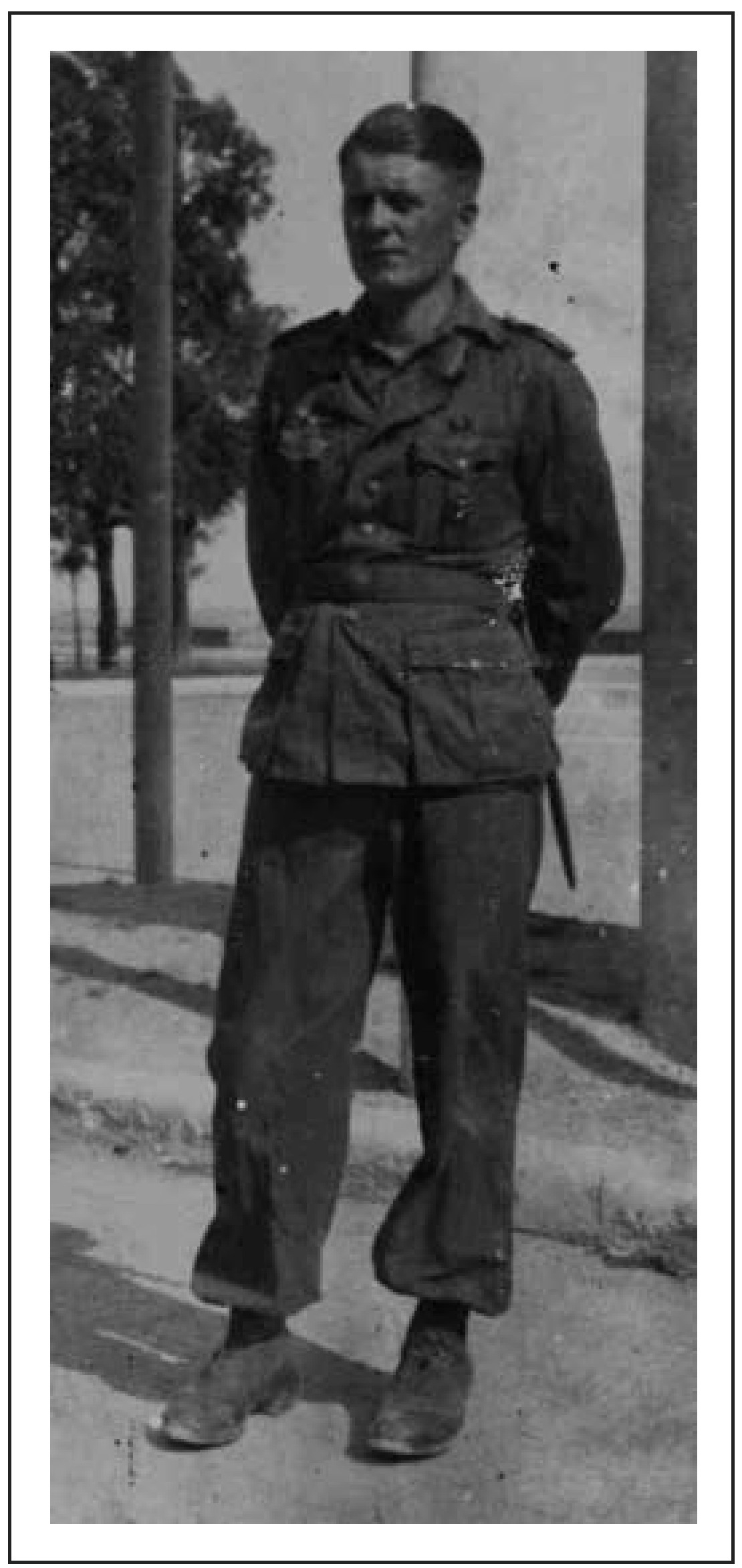 Erich Michel fiel im Saarland. Er wurde auf dem Friedhof in Niederdresselndorf beerdigt.Eltern:	Friedrich und Paula MichelGeschwister:	Ernst, Günter, Ruth, Otto, ElisabethWohnung: (heutige Anschrift)heutige Verwandtschaft:Zur Dreispitz 1Ruth Fey - Oberdresselndorf, Günter Michel - Eisern,Otto Michel - Holzhausen (Geschwister)HANS WAGNERgeboren 1923gefallen 1944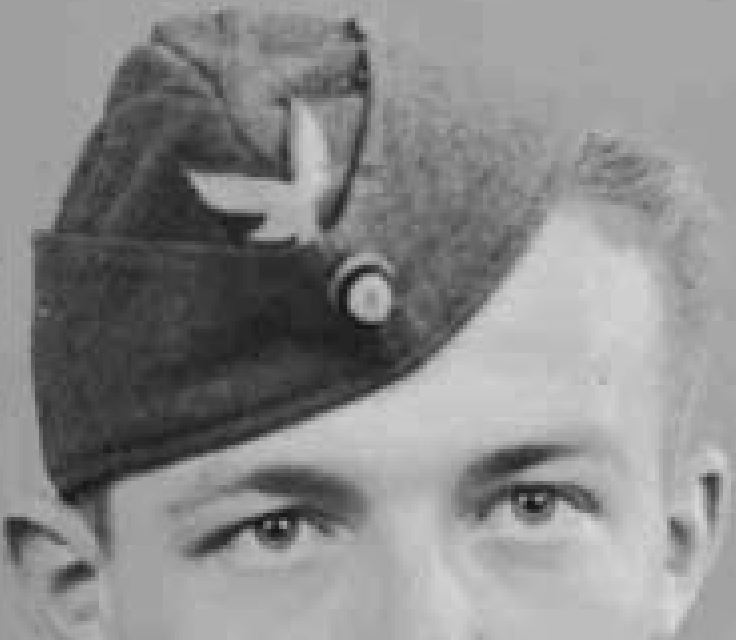 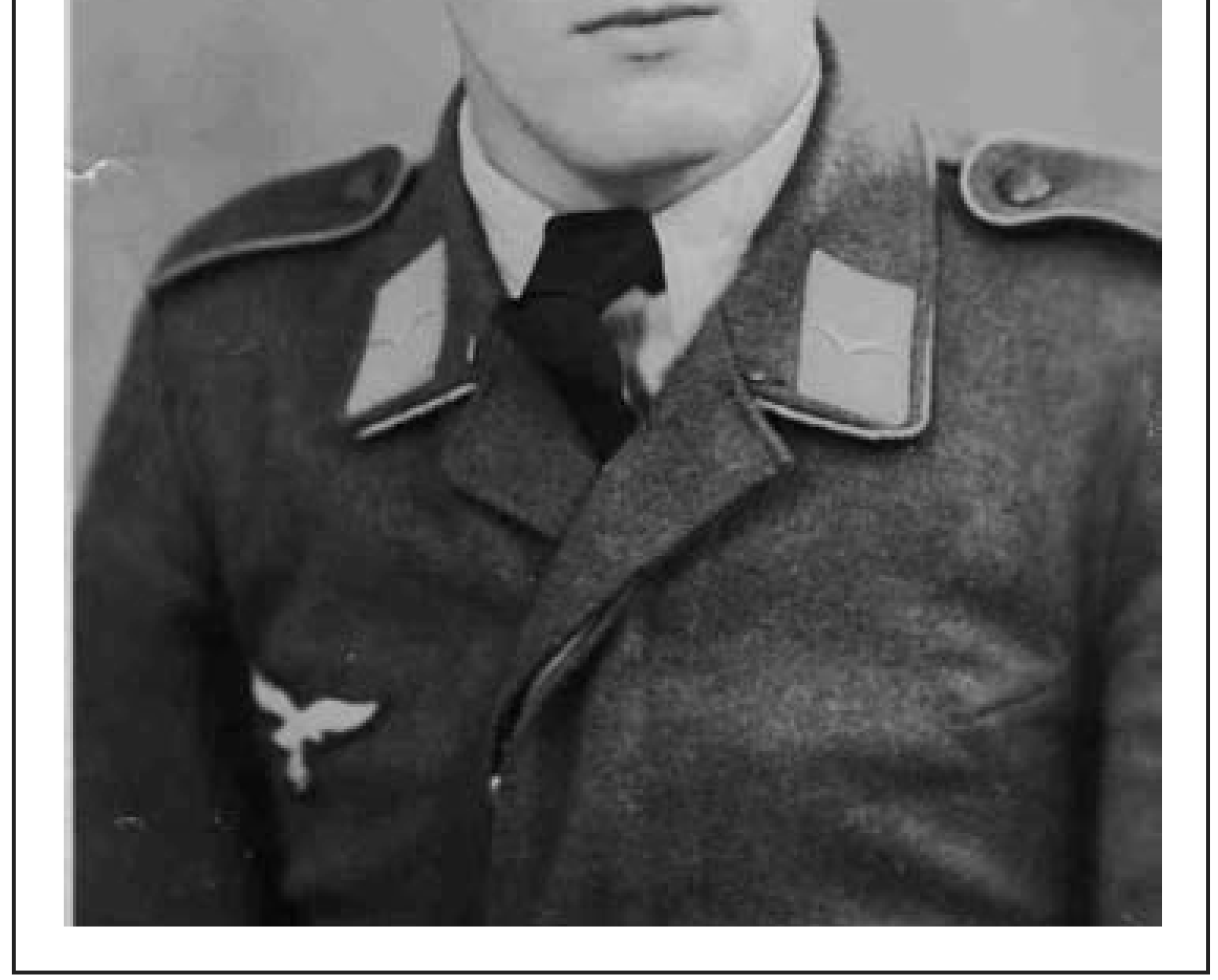 Hans Wagner kam durch einen Flugzeugabsturz in Finsterwalde bei Breslau ums Leben.Eltern: Geschwister:Heinrich und Emma WagnerKäthe, Walter, Emmi, Heinz, WilhelmWohnung: (heutige Anschrift)heutige Verwandtschaft:Am Layplatz 2Emmi Henrich, Heinz Wagner (Geschwister)STEPHAN ARENZgeboren 1905gefallen 1945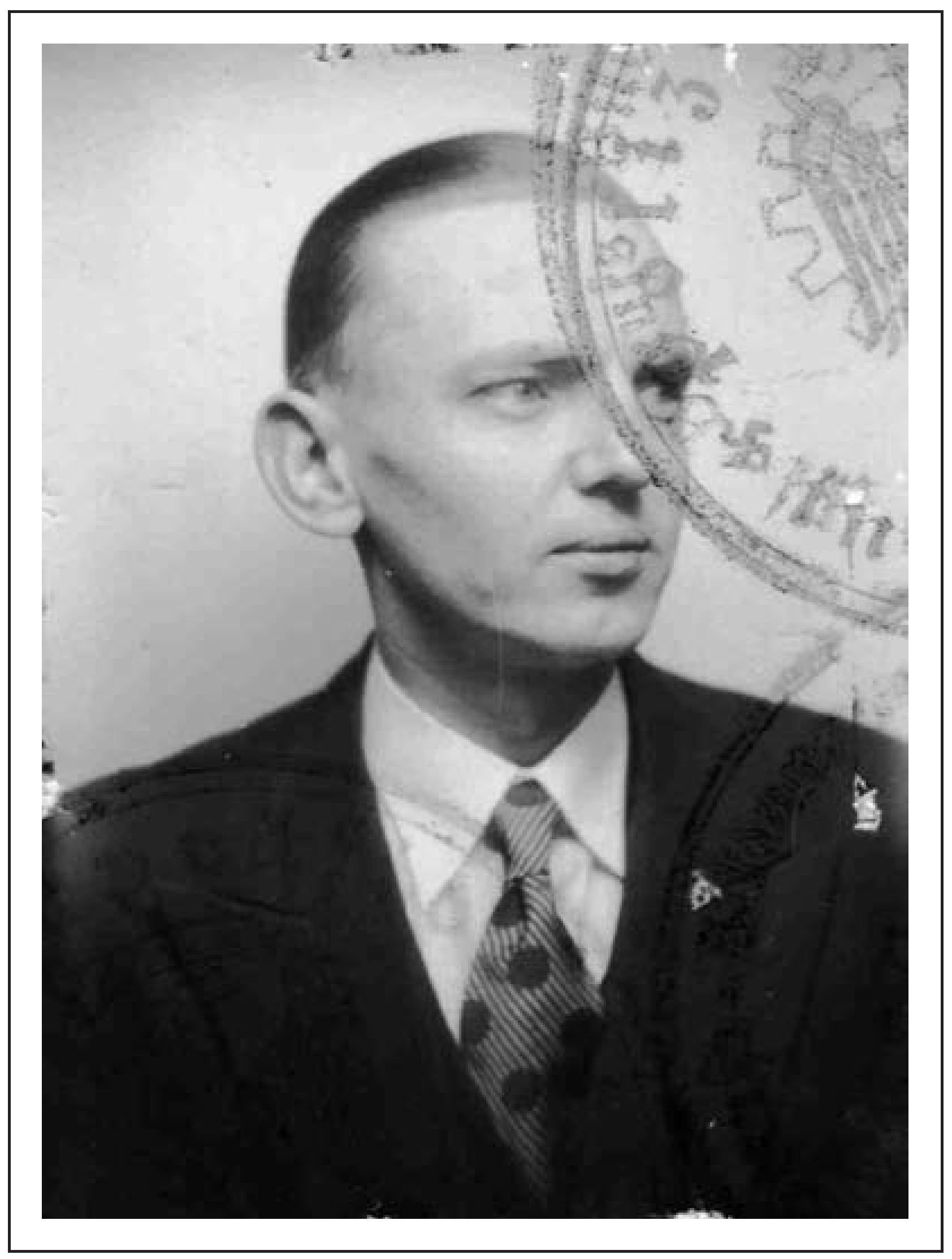 Stephan Arenz fiel in Haslach/Oberschlesien. Er hinterließ seine Ehefrau Paula und drei Kinder.Ehefrau:	PaulaKinder:Wohnung: (heutige Anschrift)heutige Verwandtschaft:Gerhard, Leni, Margret DortmundLeni Textor,Margret Staufer - Herborn (Kinder)I<ARL FREUNDgeboren 1906gefallen 1945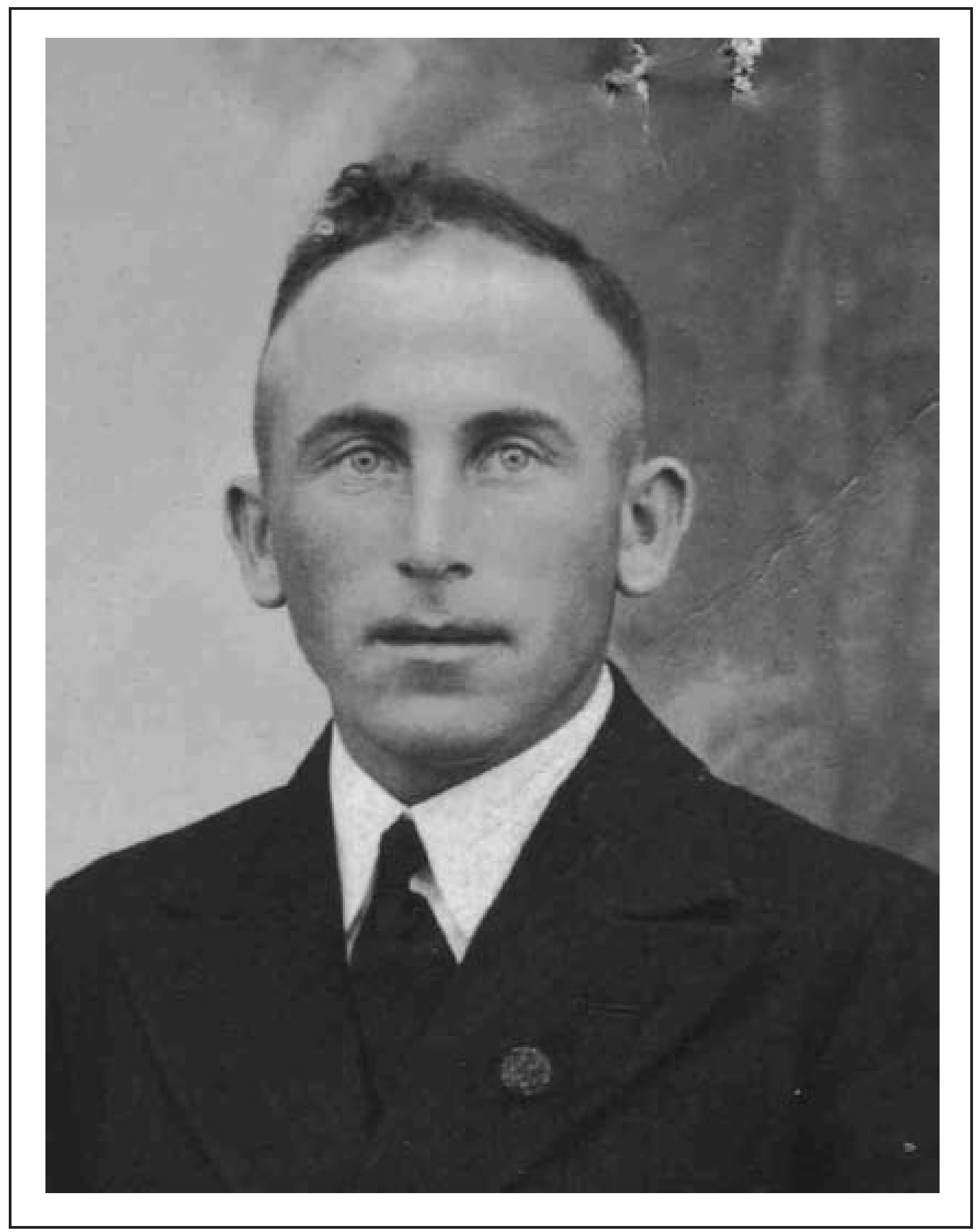 Karl Freund gehörte zum sogenannten Volkssturm. Er verstarb in den letzten Kriegstagen in Rödgen/Siegen. Er  hinterließ seine Ehefrau Lene und zwei Töchter.Ehefrau:	Lene MüllnKinder: GeschwisterGisela, BrigitteWilli, Fritz, Frieda, MarthaHausname:Wohnung: (heutige Anschrift)heutige Verwandtschaft:LipseBachstraße/ Oberdresselndorf  (Haus wurde abgerissen)Gisela Stöcklein - Rabenscheid,Brigitte Rompf (Kinder)WILLI HEINZgeboren 1919gefallen 1945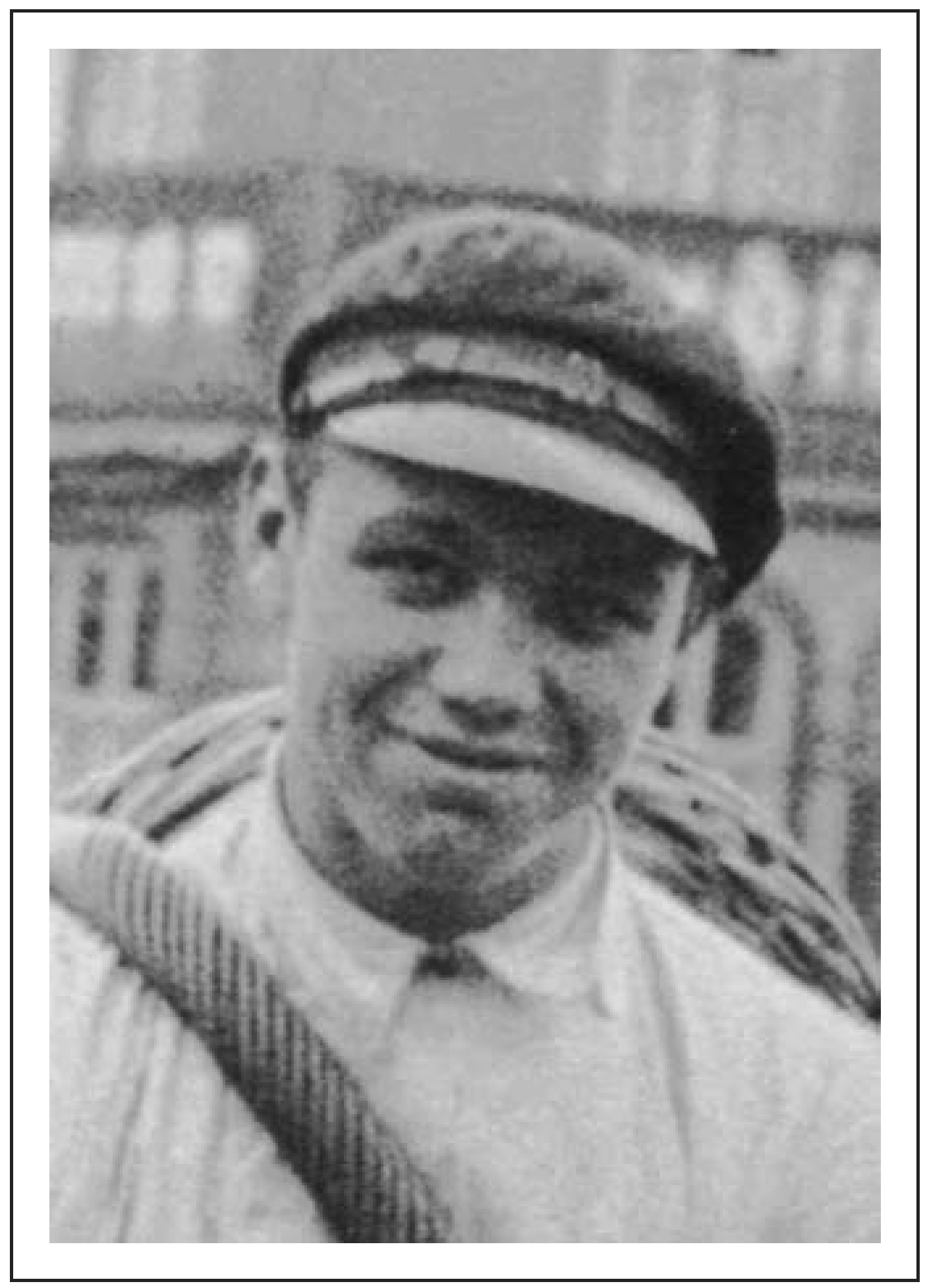 Willi Heinz starb in einem Lazarett in Österreich. Im gleichen Jahr fiel auch sein Bruder Walter (siehe Seite 53).Eltern:	Julius und Hulda HeinzGeschwister:Hausname:Walter, Ernst, Helmut, Rudi, Artur,Erich, Horst, Thea, Hilde, Gertrud, Margarete HanseWohnung: (heutige Anschrift)heutige Verwandtschaft:Große  Gasse 14Horst   Heinz, Thea Beinke, Gertrud Heinz, Margarete Seichter (Geschwister)HELMUT I<LOFTgeboren 1926gefallen 1945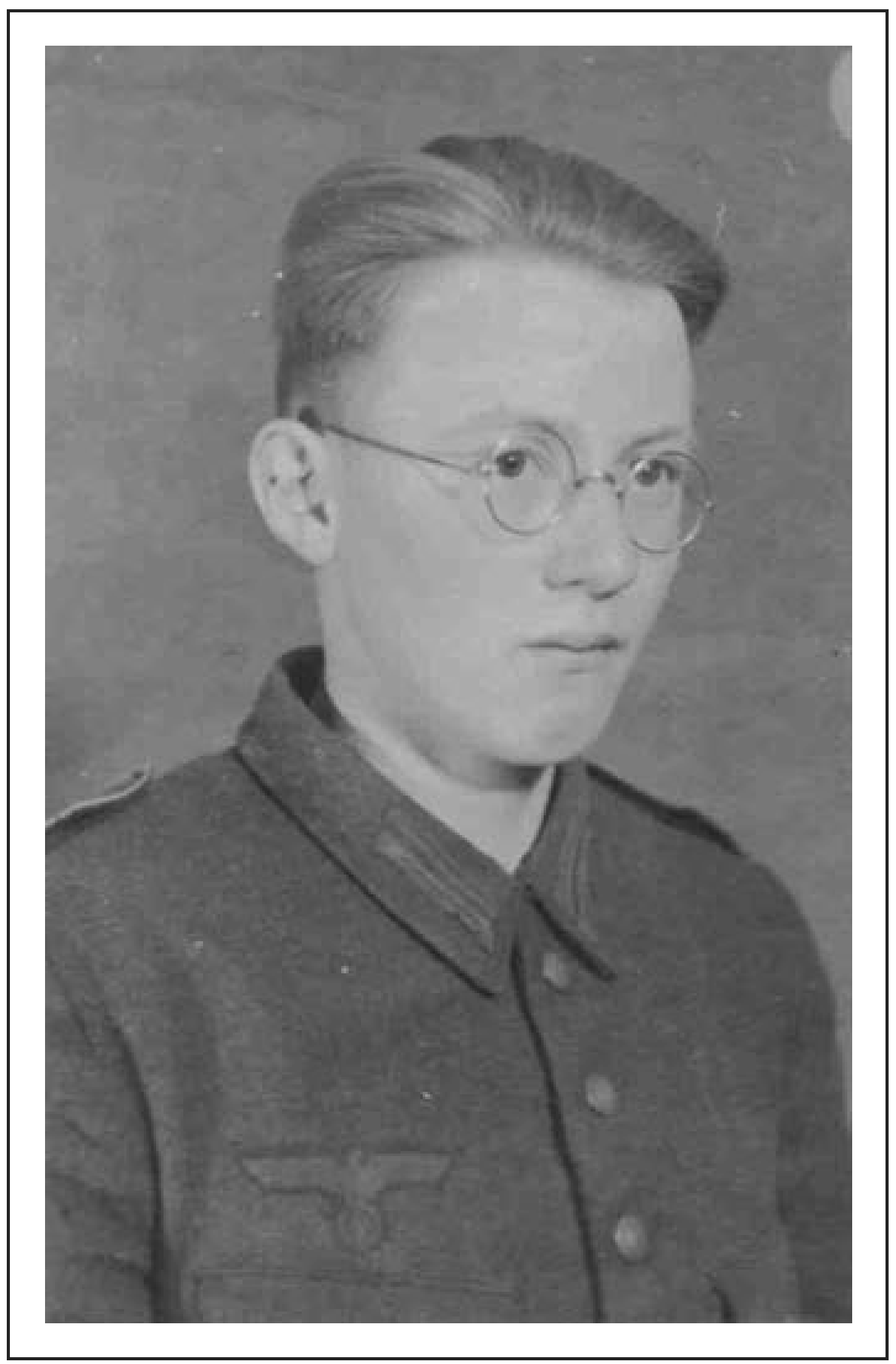 Helmut Kloft fiel 1945 im Bayrischen Wald. Er wurde nur 19 Jahre alt. Ein Jahr zuvor starb bereits  sein Bruder  Erich  (siehe Seite  39).Eltern: Geschwister:Wohnung: (heutige Anschrift)heutige Verwandtschaft:Emil und Hedwig KloftErich, Gerhard, Else, Christel, Hedwig, Edgar, UrsulaZur Hirzgabel 2 /  Falkenweg 18Christel Kohles, Edgar Kloft, Hedwig Oßwald, Ursula Leiter (Geschwister)WALTER GIMBELgeboren 1918gefallen 1945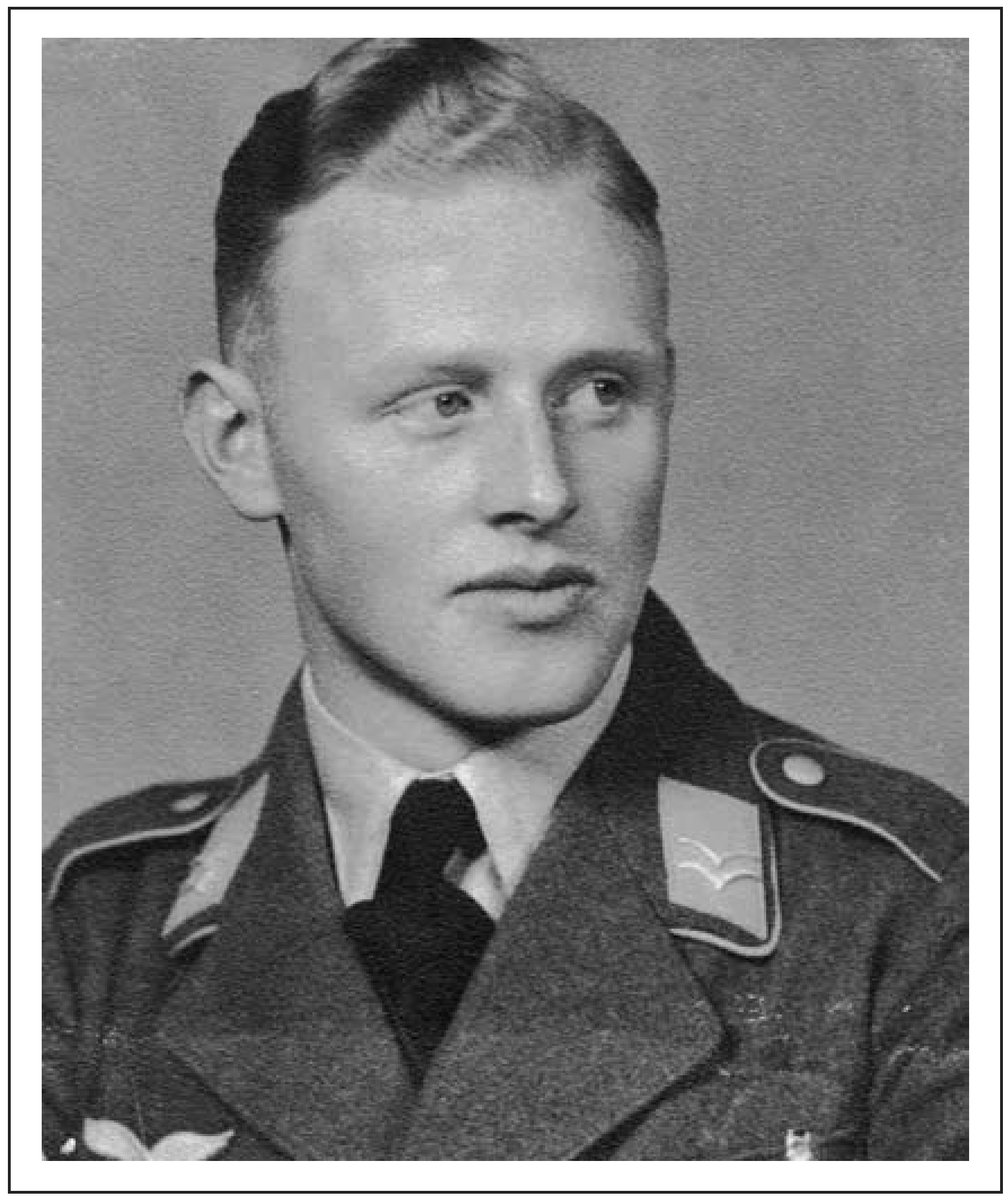 Walter Gimbel fiel in Burgau bei Augsburg. Ein Jahr zuvor starb bereits sein Bruder Erich (siehe Seite 37).Eltern: Geschwister:August  und  Lina  Gimbel Erich, Willi, Else, Gertrud, EvaWohnung: (heutige Anschrift)heutige Verwandtschaft:Lützelner Straße 6Eva Wettlaufer - Leverkusen, Else Sartor - Haiger (Schwestern)WILHELM  ASSMANNgeboren 1892gefallen 1945Ehefrau:	Paula AssmannWohnung: (heutige Anschrift)Lützelner Straße 14EMIL WESTERMANNgeboren 1917gefallen 1945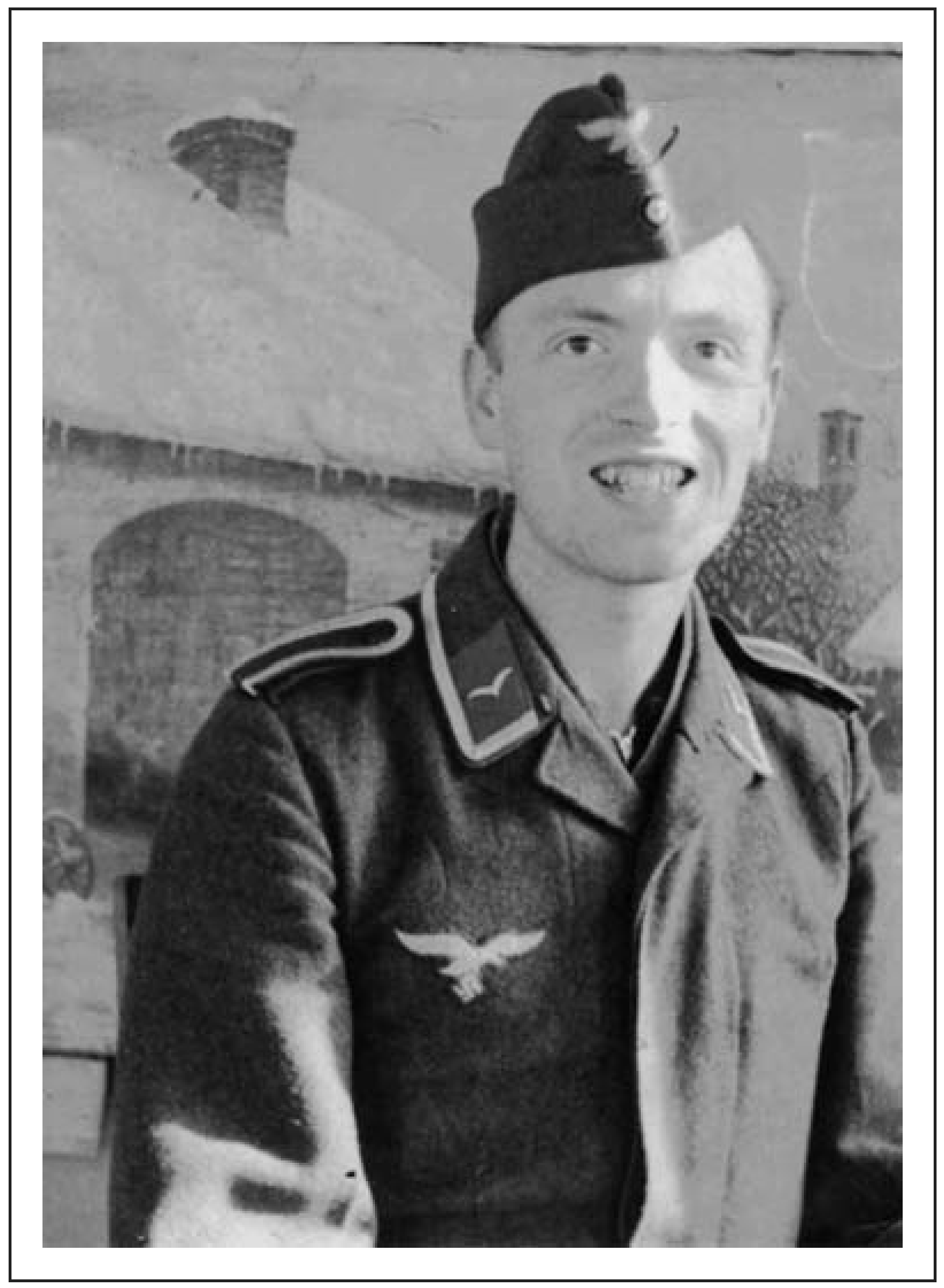 Emil Westermann starb in einem Lazarett in Ostpreußen. Er hinterließ seine Ehefrau Elfriede.Ehefrau:Wohnung: (heutige Anschrift)heutige Verwandtschaft:Elfriede ChristWuppertal; Zur Hirzgabel 9Wolfgang Christ (Schwager)Vermächtnis,,Wenn ihr lange nichts von mir gehiirt habt, geht es mir besser'schrieb der 22-jährige Erich K. in seinem letzten Brief an seine Eltern, bevor er durch einen Bombenangriff in Odessa ums Leben kam und drückte damit die Verzweiflung  und Hoffnungslosigkeit aus, in der er die bitteren Stunden  des Krieges erlebte.,,Wann endlich begreift die Menschheit, dass Kriege keine Konflikte lösen? Das Leid, das ein Krieg bringt, ist nie wieder gutzumachen'klagte ein junger Soldat in einem Brief aus Stalingrad und verdeutlichte damit, dass  persönliche  Erlebnisse  die Bilder von  Heldentum  und Opfer  verdrängen  und  Kriege  und  Gewalt  keine  Mittel  zur  Lösung von  Konflikten  sein können.„Ich würde mir wünschen) dass dieses sinnlose Opfer so vieler junger Soldaten niemals vergessen wird und alle Menschen in unserem Land, besonders die jungen zum Nachdenken bringen möge.Denn wer nicht fiihig ist aus der Geschichte zu lernen) ist dazu verdammt, immer wieder die selben Fehler zu machen 'stellte nach dem 2. Weltkrieg ein heimgekehrter Soldat fest und rief dazu auf, Verantwortung zu übernehmen, gegen Terror und Gewalt einzutreten  und damit aktiv zum Erhalt des  Frieden  beizutragen.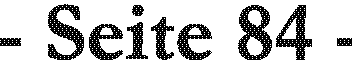 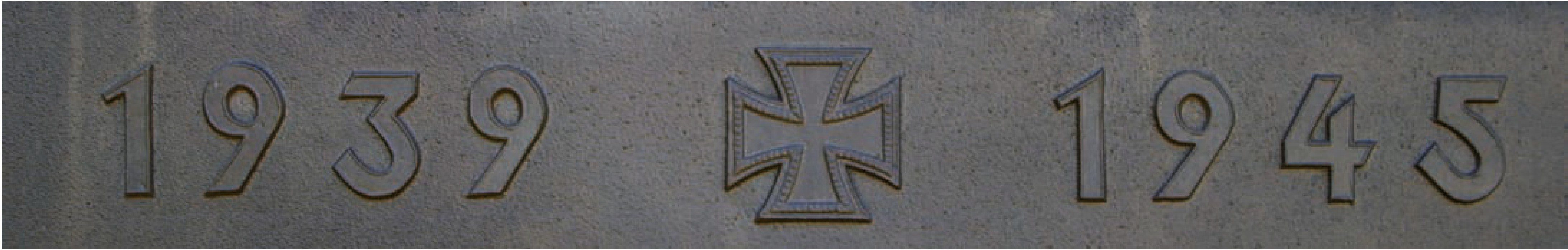 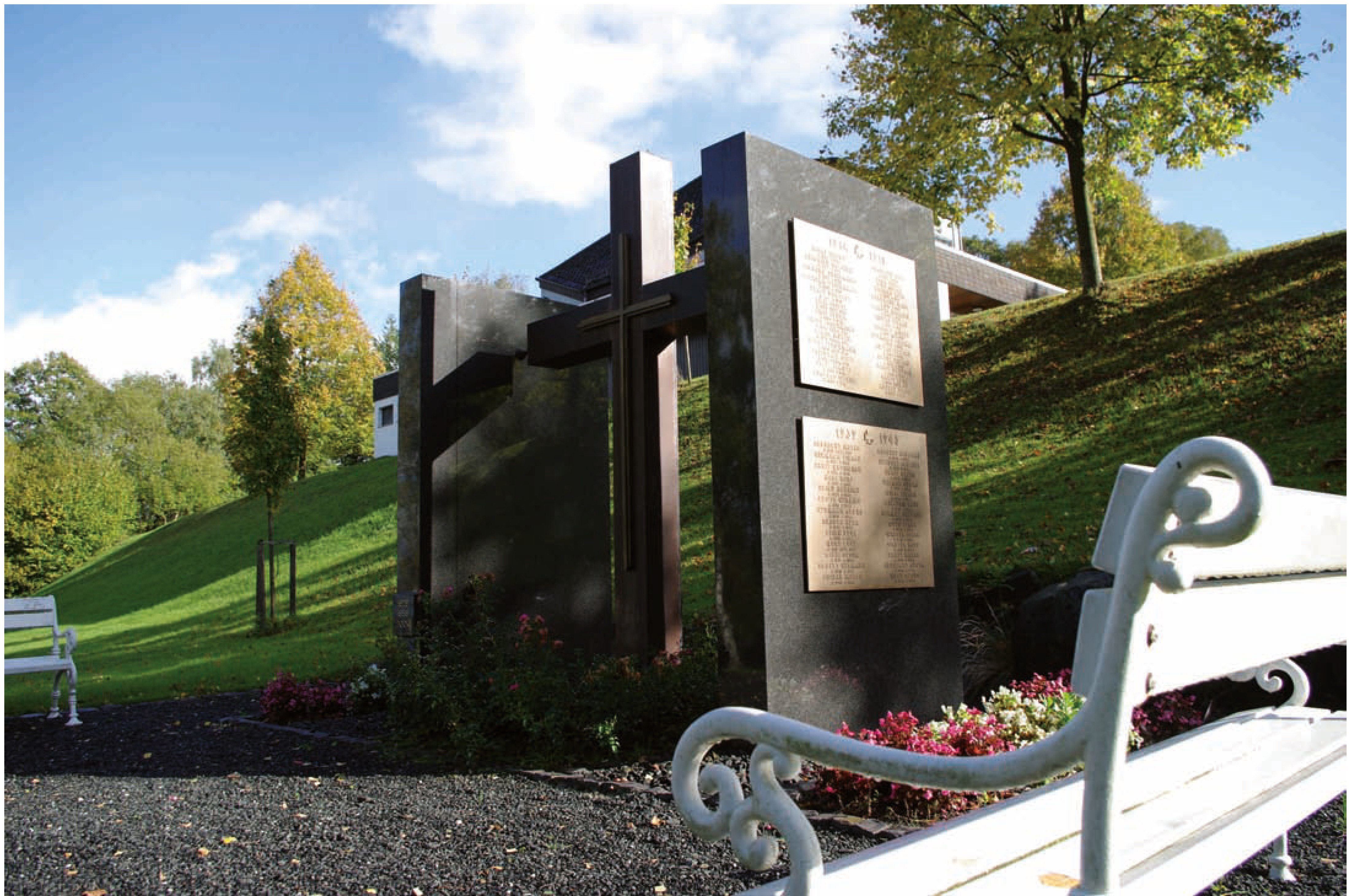 ImpressumHerausgeber: Heimatverein Niederdresselndorf Verantwortlich: Günter Thielmann, Fabian Klein Druck: LogiprintNovember 2010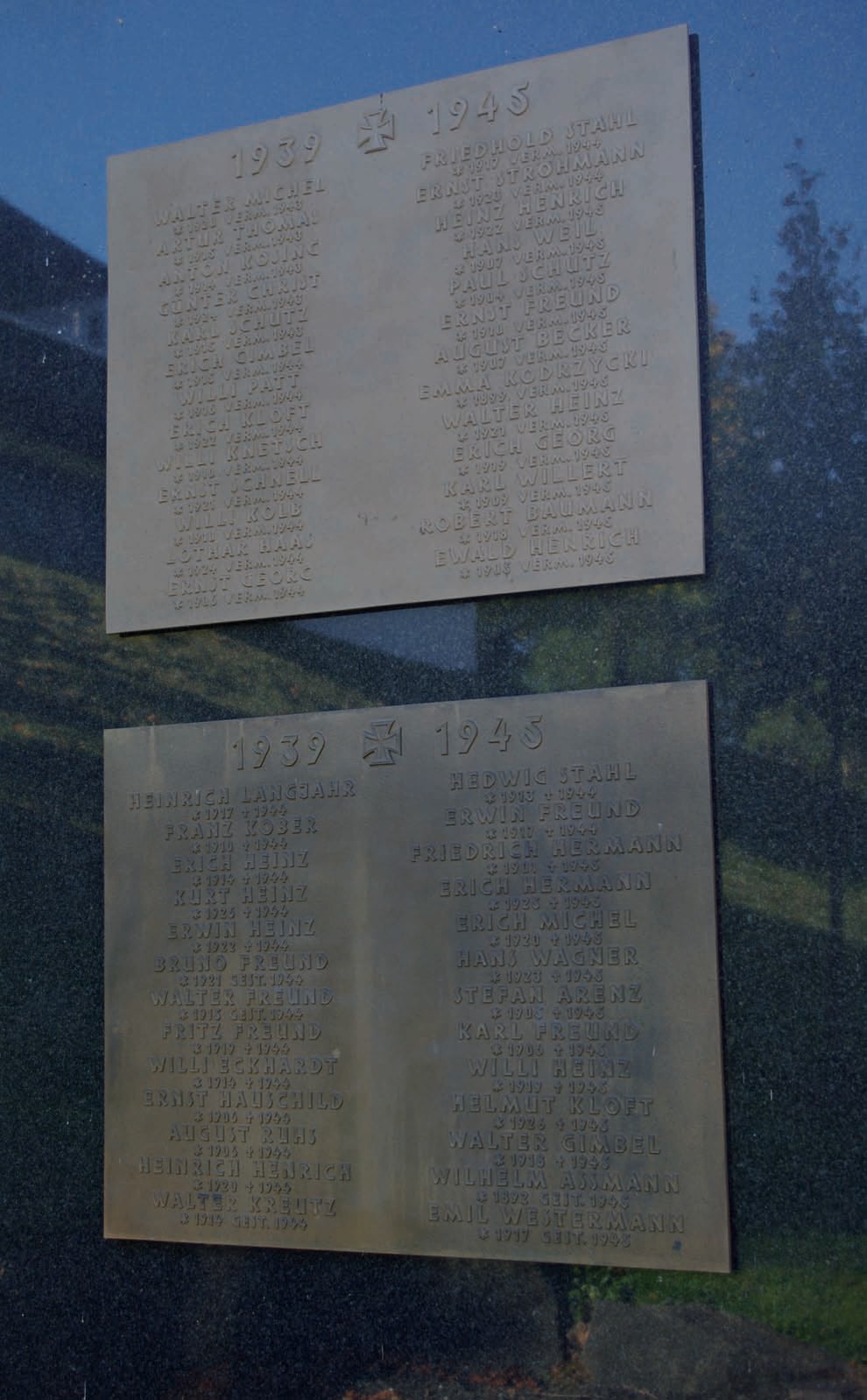 Arenz, Stefan77Hermann, Erich74Assmann, Wilhelm82Hermann, Friedrich73Baumann, Robert56Hermann, Robert17Becker, August51Herr, Arnold13Betz, Erich14Holz, Hans9Betz, Kurt15Kalanke, Herbert19Christ, Günter35Kloft, Erich39Eckhardt, Willi66Kloft, Helmut80Eibach, Hermann7Knetsch, Willi40Eibach, Willi23Kober, Franz59Freund, Bruno63Kodryzcky, Emma52Freund, Ernst50Kolb, Walter28Freund, Erwin72Kolb, Willi42Freund, Karl78Kasing, Anton34Freund, Fritz65Kreutz, Walter70Freund, Walter64Krombach, Ernst8Georg, Albrecht30Langjahr, Heinrich58Georg, Erich54Löhl, Wilhelm24Georg, Ernst I44Michel, Erich75Georg, Ernst II21Michel, Walter32Georg, Helmut22Mülln, Albrecht6Georg, Hermann12Mülln, Ernst29Georg, Kurt31Mülln, Gustav18Georg, Willi16Patt, Willi38Gimbel, Erich37Ruhs, August68Gimbel, Walter81Schnell, Ernst41Haas, Lothar43Schnell, Herbert20Hauschild, Ernst67Schut7, Karl36Heinz, Erich60Schutz, Paul49Heinz, l •'.rwin62Stab1, l •riedhold45Heinz, Kurt61Stahl, Hedwig71Heinz, Walter53Stark, ( )tto26Heinz, Willi79Stark, Walter27f lenrich, l •'.dwin11Ströhmann,  I rnst46f Icnrich, I rieb10Thomas, Artur33I Icnrich, 1 wal<l57Wagner, I lans76J Ienrich, J Icinrich69Weil, Hans48Henrich, Heinz47\Xlestermann, Emil83I Ieppner, I Ielmut25Willert, Karl55